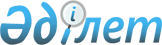 Қазақстан Республикасы Қаржы министрiнiң кейбiр бұйрықтарына өзгерістер мен толықтырулар енгізу туралыҚазақстан Республикасы Қаржы министрінің 2021 жылғы 31 мамырдағы № 506 бұйрығы. Қазақстан Республикасының Әділет министрлігінде 2021 жылғы 31 мамырда № 22882 болып тіркелді
      БҰЙЫРАМЫН:
      1. "Қазақстан Республикасының Бірыңғай бюджеттік сыныптамасының кейбір мәселелері туралы" Қазақстан Республикасы Қаржы министрінің 2014 жылғы 18 қыркүйектегі № 403 бұйрығына (Нормативтік құқықтық актілерді мемлекеттік тіркеу тізілімінде № 9756 болып тіркелген) мынадай өзгерістер мен толықтырулар енгізілсін: 
      көрсетілген бұйрықпен бекітілген Қазақстан Республикасының Бірыңғай бюджеттік сыныптамасында: 
      бюджет түсiмдерiнiң сыныптамасында:
      1 "Салықтық түсімдер" санатында:
      05 "Тауарларға, жұмыстарға және қызметтерге салынатын iшкi салықтар" сыныбында:
      1 "Қосылған құн салығы" кіші сыныбында:
      мынадай мазмұндағы 16 ерекшелікпен толықтырылсын:
      "16 Тауарлармен электрондық сауданы жүзеге асыру, жеке тұлғаларға электрондық нысанда қызметтер көрсету кезінде шетелдік компаниялардан түсетін қосылған құн салығы"; 
      2 "Салықтық емес түсiмдер" санатында:
      04 "Мемлекеттік бюджеттен қаржыландырылатын, сондай-ақ Қазақстан Республикасы Ұлттық Банкінің бюджетінен (шығыстар сметасынан) қамтылатын және қаржыландырылатын мемлекеттік мекемелер салатын айыппұлдар, өсімпұлдар, санкциялар, өндіріп алулар", сыныбының 1 "Мұнай секторы ұйымдарынан және Жәбірленушілерге өтемақы қорына түсетін түсімдерді қоспағанда, мемлекеттік бюджеттен қаржыландырылатын, сондай-ақ Қазақстан Республикасы Ұлттық Банкінің бюджетінен (шығыстар сметасынан) қамтылатын және қаржыландырылатын мемлекеттік мекемелер салатын айыппұлдар, өсімпұлдар, санкциялар, өндіріп алулар" және 2 "Мемлекеттік бюджеттен қаржыландырылатын, сондай-ақ Қазақстан Республикасы Ұлттық Банкінің бюджетінен (шығыстар сметасынан) қамтылатын және қаржыландырылатын мемлекеттік мекемелердің мұнай секторы ұйымдарына салатын айыппұлдары, өсімпұлдары, санкциялары, өндіріп алулары" кіші сыныбылардың атауы мынадай редакцияда жазылсын:
      "04 Мемлекеттік бюджеттен қаржыландырылатын, сондай-ақ Қазақстан Республикасы Ұлттық Банкінің бюджетінен (шығыстар сметасынан) ұсталатын және қаржыландырылатын мемлекеттік мекемелер салатын айыппұлдар, өсімпұлдар, санкциялар, өндіріп алулар
      1 Мұнай секторы ұйымдарынан және Жәбірленушілерге өтемақы қорына түсетін түсімдерді қоспағанда, мемлекеттік бюджеттен қаржыландырылатын, сондай-ақ Қазақстан Республикасы Ұлттық Банкінің бюджетінен (шығыстар сметасынан) ұсталатын және қаржыландырылатын мемлекеттік мекемелер салатын айыппұлдар, өсімпұлдар, санкциялар, өндіріп алулар
      2 Мемлекеттік бюджеттен қаржыландырылатын, сондай-ақ Қазақстан Республикасы Ұлттық Банкінің бюджетінен (шығыстар сметасынан) ұсталатын және қаржыландырылатын мемлекеттік мекемелердің мұнай секторы ұйымдарына салатын айыппұлдары, өсімпұлдары, санкциялары, өндіріп алулары";
      66 "Мұнай секторы ұйымдарынан түсетін түсімдерді қоспағанда, Қазақстан Республикасы Ақпарат және коммуникациялар министрлігі, республикалық бюджеттен қаржыландырылатын оның аумақтық бөлімшелері салатын әкiмшiлiк айыппұлдар, өсімпұлдар, санкциялар, өндіріп алулар" ерекшелік алып тасталсын;
      3 "Негізгі капиталды сатудан түсетін түсімдер" санатында:
      02 "Мемлекеттік материалдық резервтен тауарлар сату" сыныбында:
      1 "Мемлекеттік материалдық резервтен тауарлар сату" кіші сыныбында:
      мынадай мазмұндағы 06 ерекшелікпен толықтырылсын:
      "06 Мемлекеттік резервінің кәдеге жаратылған сатудан түсетін түсімдер";
      бюджет шығыстарының функционалдық сыныптамасында:
      01 "Жалпы сипаттағы мемлекеттiк қызметтер" функционалдық тобында:
      1 "Мемлекеттiк басқарудың жалпы функцияларын орындайтын өкiлдi, атқарушы және басқа органдар" функционалдық кіші тобында:
      120 "Облыс әкімінің аппараты" бюджеттік бағдарламалар әкімшісі бойынша:
      009 "Аудандық маңызы бар қалалардың, ауылдардың, кенттердің, ауылдық округтердің әкімдерін сайлауды қамтамасыз ету және өткізу" бюджеттік бағдарлама бойынша:
      мынадай мазмұндағы 032 бюджеттік кіші бағдарламамен толықтырылсын:
      "032 Қазақстан Республикасының Ұлттық қорынан берілетін нысаналы трансферт есебінен";
      122 "Аудан (облыстық маңызы бар қала) әкімінің аппараты" бюджеттік бағдарламалар әкімшісі бойынша:
      мынадай мазмұндағы 011, 015, 028 және 032 бюджеттік кіші бағдарламалары бар 010 бюджеттік бағдарламаласымен толықтырылсын: 
      "010 Аудандық маңызы бар қалалардың, ауылдардың, кенттердің, ауылдық округтердің әкімдерін сайлауды қамтамасыз ету және өткізу
      011 Республикалық бюджеттен берілетін трансферттер есебiнен
      015 Жергілікті бюджет қаражаты есебінен
      028 Облыстық бюджеттен берілетін трансферттер есебінен
      032 Қазақстан Республикасының Ұлттық қорынан берілетін нысаналы трансферт есебінен";
      608 "Қазақстан Республикасы Мемлекеттiк қызмет iстерi агенттiгi" бюджеттік бағдарламалар әкімшісі бойынша:
      мынадай мазмұндағы 017 бюджеттік бағдарламасымен толықтырылсын: 
      "017 Қазақстан Республикасы Мемлекеттік қызмет істері агенттігінің ақпараттық жүйелерін құру және дамыту";
      690 "Қазақстан Республикасы Орталық сайлау комиссиясы" бюджеттік бағдарламалар әкімшісі бойынша:
      мынадай мазмұндағы 032 бюджеттік кіші бағдарламасы бар 033 бюджеттік бағдарламаласымен толықтырылсын: 
      "033 Облыстық бюджеттерге аудандық маңызы бар қалалардың, ауылдардың, кенттердің, ауылдық округтердің әкімдерін сайлауды қамтамасыз етуге және өткізуге берілетін ағымдағы нысаналы трансферттер
      032 Қазақстан Республикасының Ұлттық қорынан берілетін нысаналы трансферт есебінен"; 
      694 "Қазақстан Республикасы Президентiнiң Іс Басқармасы" бюджеттік бағдарламалар әкімшісі бойынша:
      мынадай мазмұндағы 055 бюджеттік бағдарламамен толықтырылсын:
      "055 Мемлекеттік органдар үшін автомашиналар паркін жаңарту";
      2 "Қаржылық қызмет" функционалдық кіші тобында:
      106 "Адам құқықтары жөніндегі ұлттық орталық" бюджеттік бағдарламалар әкімшісі бойынша:
      008 "Азаптаулардың алдын алу жөніндегі Ұлттық алдын алу тетігін нығайту" бюджеттік бағдарламаның атауы мынадай редакцияда жазылсын:
      "008 Азаптаулардың алдын алу жөніндегі ұлттық алдын алу тетігін нығайту";
      249 "Қазақстан Республикасы Индустрия жəне инфрақұрылымдық даму министрлігі" бюджеттік бағдарламалар әкімшісі бойынша:
      222 "Тұрғын үй құрылыс жинақ салымдары бойынша сыйлықақылар төлеу" бюджеттік бағдарлама бойынша:
      мынадай мазмұндағы 030 және 032 бюджеттік кіші бағдарламалармен толықтырылсын:
      "030 Республикалық бюджеттің қаражаты есебінен
      032 Қазақстан Республикасының Ұлттық қорынан берілетін нысаналы трансферт есебінен";
      3 "Сыртқы саяси қызмет" функционалдық кіші тобында:
      204 "Қазақстан Республикасы Сыртқы iстер министрлiгi" бюджеттік бағдарламалар әкімшісі бойынша:
      001 "Сыртқы саяси қызметті үйлестіру жөніндегі қызметтер" бюджеттік бағдарлама бойынша:
      мынадай мазмұндағы 103 бюджеттік кіші бағдарламамен толықтырылсын:
      "103 Әлеуметтанушылық, сараптамалық зерттеулер жүргізу және консалтинг қызметтерін көрсету";
      243 "Қазақстан Республикасы Ұлттық экономика министрлігі" бюджеттік бағдарламалар әкімшісі бойынша:
      073 "Әріптестік туралы негіздемелік келісімдер шеңберінде халықаралық қаржы ұйымдарымен бірлесіп жүзеге асырылатын Қазақстан Республикасының орнықты дамуына және өсуіне жәрдемдесу жөніндегі жобалардың іске асырылуын қамтамасыз ету" бюджеттік бағдарлама бойынша орыс тілінде өзгеріс енгізілді, мемлекеттік тілдегі мәтін өзгермейді;
      мынадай мазмұндағы 018 бюджеттік кіші бағдарламамен толықтырылсын:
      "018 Грант есебінен";
      4 "Iргелi ғылыми зерттеулер" функционалдық кіші тобында:
      207 "Қазақстан Республикасы Экология, геология және табиғи ресурстар министрлігі", 208 "Қазақстан Республикасы Қорғаныс министрлiгi", 211 "Қазақстан Республикасы Сауда және интеграция министрлігі", 212 "Қазақстан Республикасы Ауыл шаруашылығы министрлiгi", 213 "Қазақстан Республикасы Еңбек және халықты әлеуметтiк қорғау министрлiгi" және 223 "Қазақстан Республикасы Цифрлық даму, инновациялар және аэроғарыш өнеркәсібі министрлігі" бюджеттік бағдарламалар әкімшілері бойынша:
      131 "Ғылыми және (немесе) ғылыми-техникалық қызмет субъектілерін базалық қаржыландыруды қамтамасыз ету" бюджеттік бағдарлама бойынша:
      мынадай мазмұндағы 030 және 032 бюджеттік кіші бағдарламалармен толықтырылсын:
      "030 Республикалық бюджеттің қаражаты есебінен
      032 Қазақстан Республикасының Ұлттық қорынан берілетін нысаналы трансферт есебінен";
      225 "Қазақстан Республикасы Білім және ғылым министрлігі" бюджеттік бағдарламалар әкімшісі бойынша:
      130 "Ғылыми және (немесе) ғылыми-техникалық қызмет субъектілерін базалық қаржыландыру" және 131 "Ғылыми және (немесе) ғылыми-техникалық қызмет субъектілерін базалық қаржыландыруды қамтамасыз ету" бюджеттік бағдарламалар бойынша:
      мынадай мазмұндағы 030 және 032 бюджеттік кіші бағдарламалармен толықтырылсын:
      "030 Республикалық бюджеттің қаражаты есебінен
      032 Қазақстан Республикасының Ұлттық қорынан берілетін нысаналы трансферт есебінен";
      217 "Ғылымды дамыту" бюджеттік бағдарлама бойынша:
      101 "Ғылыми және (немесе) ғылыми-техникалық қызмет субъектілердің бағдарламалық-нысаналы қаржыландыру", 102 "Ғылыми зерттеулерді грантпен қаржыландыру", 103 "Мемлекеттік ғылыми-техникалық сараптаманы жүргізу" және 106 "Ғылыми және (немесе) ғылыми-техникалық қызмет нәтижелерін коммерцияландыруды гранттық қаржыландыру" бюджеттік бағдарламалардың атауы мынадай редакцияда жазылсын:
      "101 Республикалық бюджет қаражаты есебінен ғылыми және (немесе) ғылыми-техникалық қызмет субъектілердің бағдарламалық-нысаналы қаржыландыру
      102 Республикалық бюджет қаражаты есебінен ғылыми зерттеулерді грантпен қаржыландыру
      103 Республикалық бюджет қаражаты есебінен мемлекеттік ғылыми-техникалық сараптаманы жүргізу
      106 Республикалық бюджет қаражаты есебінен ғылыми және (немесе) ғылыми-техникалық қызмет нәтижелерін коммерцияландыруды гранттық қаржыландыру";
      мынадай мазмұндағы 110, 111, 112 және 113 бюджеттік кіші бағдарламалармен толықтырылсын:
      "110 Қазақстан Республикасы Ұлттық қорынан бөлінетін нысаналы трансферт есебінен ғылыми және (немесе) ғылыми-техникалық қызмет субъектілердің бағдарламалық-нысаналы қаржыландыру
      111 Қазақстан Республикасы Ұлттық қорынан бөлінетін нысаналы трансферт есебінен ғылыми зерттеулерді грантпен қаржыландыру
      112 Қазақстан Республикасы Ұлттық қорынан бөлінетін нысаналы трансферт есебінен мемлекеттік ғылыми-техникалық сараптаманы жүргізу
      113 Қазақстан Республикасы Ұлттық қорынан бөлінетін нысаналы трансферт есебінен ғылыми және (немесе) ғылыми-техникалық қызмет нәтижелерін коммерцияландыруды гранттық қаржыландыру";
      226 "Қазақстан Республикасы Денсаулық сақтау министрлігі", 241 "Қазақстан Республикасы Энергетика министрлігі" және 249 "Қазақстан Республикасы Индустрия жəне инфрақұрылымдық даму министрлігі" бюджеттік бағдарламалар әкімшілері бойынша:
      131 "Ғылыми және (немесе) ғылыми-техникалық қызмет субъектілерін базалық қаржыландыруды қамтамасыз ету" бюджеттік бағдарлама бойынша:
      мынадай мазмұндағы 030 және 032 бюджеттік кіші бағдарламалармен толықтырылсын:
      "030 Республикалық бюджеттің қаражаты есебінен
      032 Қазақстан Республикасының Ұлттық қорынан берілетін нысаналы трансферт есебінен";
      9 "Жалпы сипаттағы өзге де мемлекеттiк қызметтер" функционалдық кіші тобында:
      207 "Қазақстан Республикасы Экология, геология және табиғи ресурстар министрлігі" бюджеттік бағдарламалар әкімшісі бойынша:
      001 "Экология, геология және табиғи ресурстар саласындағы қызметті үйлестіру бойынша көрсететін қызметтер" бюджеттік бағдарлама бойынша:
      мынадай мазмұндағы 107 бюджеттік кіші бағдарламамен толықтырылсын:
      "107 Қазақстан Республикасының Ұлттық Қорынан берілетін нысаналы трансферт есебінен Қазақстан Республикасы Экология, геология және табиғи ресурстар министрлігінің ведомстволық бағынысты ұйымдардың күрделі шығыстары";
      209 "Қазақстан Республикасы Ақпарат жəне қоғамдық даму министрлігі" бюджеттік бағдарламалар әкімшісі бойынша:
      001 "Ақпарат және қоғамдық даму саласындағы мемлекеттік саясатты қалыптастыру" бюджеттік бағдарлама бойынша:
      124 "Қоғамдық сананы жаңғырту саласындағы іс-шараларды өткізу" бюджеттік кіші бағдарламаның атауы мынадай редакцияда жазылсын:
      "124 Республикалық бюджет қаражаты есебінен қоғамдық сананы жаңғырту саласындағы іс-шараларды өткізу";
      мынадай мазмұндағы 126 бюджеттік кіші бағдарламамен толықтырылсын:
      "126 Қазақстан Республикасы Ұлттық қорынан бөлінетін нысаналы трансферт есебінен қоғамдық сананы жаңғырту саласындағы іс-шараларды өткізу";
      002 "Қоғамдық келісім саласындағы мемлекеттік саясатты іске асыру" бюджеттік бағдарлама бойынша:
      100 "Этносаралық келісімді нығайту бойынша мемлекеттік саясатты іске асыру" бюджеттік кіші бағдарламаның атауы мынадай редакцияда жазылсын:
      "100 Республикалық бюджет қаражаты есебінен этносаралық келісімді нығайту бойынша мемлекеттік саясатты іске асыру";
      мынадай мазмұндағы 103 бюджеттік кіші бағдарламамен толықтырылсын:
      "103 Қазақстан Республикасы Ұлттық қорынан бөлінетін нысаналы трансферт есебінен этносаралық келісімді нығайту бойынша мемлекеттік саясатты іске асыру";
      211 "Қазақстан Республикасы Сауда және интеграция министрлігі" бюджеттік бағдарламалар әкімшісі бойынша:
      001 "Ішкі жəне сыртқы сауда саясаты, халықаралық экономикалық интеграция, тұтынушылардың құқықтарын қорғау, техникалық реттеу, стандарттау жəне өлшем бірлігін қамтамасыз ету, шикізаттық емес экспортты дамыту жəне ілгерілету саласында мемлекеттік саясатты қалыптастыру және іске асыру" бюджеттік бағдарлама бойынша:
      мынадай мазмұндағы 112 бюджеттік кіші бағдарламамен толықтырылсын:
      "112 "Қорғас" шекара маңы ынтымақтастығы халықаралық орталығы" арнайы экономикалық аумағын басқарушы компаниясы қызметінің жұмыс істеуін қамтамасыз ету жөніндегі қызметтер";
      217 "Қазақстан Республикасы Қаржы министрлiгi" бюджеттік бағдарламалар әкімшісі бойынша:
      001 "Бюджеттік жоспарлауды, орындалуын және мемлекеттік бюджеттің атқарылуын бақылауды қамтамасыз ету жөніндегі қызметтер" бюджеттік бағдарламаның атауы мынадай редакцияда жазылсын: 
      "001 Бюджеттік жоспарлауды, мемлекеттік бюджетті атқаруды және оның атқарылуын бақылауды қамтамасыз ету бойынша көрсетілетін қызметтер";
      223 "Қазақстан Республикасы Цифрлық даму, инновациялар және аэроғарыш өнеркәсібі министрлігі" бюджеттік бағдарламалар әкімшісі бойынша:
      001 "Цифрландыру, инновациялар, аэроғарыш және электрондық өнеркәсіп, ақпараттандыру және байланыс саласындағы ақпараттық қауіпсіздік (киберқауіпсіздік), топографты-геодезия және картография саласындағы мемлекеттік саясатты қалыптастыру және іске асыру" бюджеттік кіші бағдарламаның атауы мынадай редакцияда жазылсын:
      "001 Цифрландыру, инновациялар, аэроғарыш және электрондық өнеркәсіп, ақпараттандыру және байланыс саласындағы ақпараттық қауіпсіздік (киберқауіпсіздік), топография-геодезия және картография саласындағы мемлекеттік саясатты қалыптастыру және іске асыру";
      243 "Қазақстан Республикасы Ұлттық экономика министрлігі" бюджеттік бағдарламалар әкімшісі бойынша:
      001 "Инвестициялар тарту жөніндегі мемлекеттік саясатты қалыптастыру, экономикалық саясатты дамыту, табиғи монополиялар субъектілерінің қызметін peттеу, өңірлік даму және кәсіпкерлікті дамыту саласындағы қызметті үйлестіру бойынша көрсетілетін қызметтер" бюджеттік бағдарлама бойынша:
      мынадай мазмұндағы 103 бюджеттік кіші бағдарламамен толықтырылсын:
      "103 Қазақстан Республикасы Ұлттық қоры есебінен экономика, мемлекеттік басқару, өңірлік даму және кәсіпкерлікті дамыту саласында зерттеулер жүргізу, социологиялық, талдамалық және консалтингтік қызметтер көрсету";
      288 "Облыстың құрылыс, сәулет және қала құрылысы басқармасы" бюджеттік бағдарламалар әкімшісі бойынша: 
      061 "Мемлекеттік органдардың объектілерін дамыту" бюджеттік бағдарлама бойынша:
      мынадай мазмұндағы 032 бюджеттік кіші бағдарламамен толықтырылсын:
      "032 Қазақстан Республикасының Ұлттық қорынан берілетін нысаналы трансферт есебінен";
      458 "Ауданның (облыстық маңызы бар қаланың) тұрғын үй-коммуналдық шаруашылығы, жолаушылар көлігі және автомобиль жолдары бөлімі" бюджеттік бағдарламалар әкімшісі бойынша:
      113 "Төменгі тұрған бюджеттерге берілетін нысаналы ағымдағы трансферттер" бюджеттік бағдарлама бойынша:
      мынадай мазмұндағы 048 және 053 бюджеттік кіші бағдарламалармен толықтырылсын:
      "048 Республикалық бюджеттен тұрғын үй-коммуналдық шаруашылыққа берілетін субвенциялар есебінен
      053 Республикалық бюджеттен көлік және коммуникацияға берілетін субвенциялар"; 
      467 "Ауданның (облыстық маңызы бар қаланың) құрылыс бөлімі" бюджеттік бағдарламалар әкімшісі бойынша:
      040 "Мемлекеттік органдардың объектілерін дамыту" бюджеттік бағдарлама бойынша:
      мынадай мазмұндағы 052 бюджеттік кіші бағдарламамен толықтырылсын:
      "052 Республикалық бюджеттен өнеркәсіпке, сәулет, қала құрылысы және құрылыс қызметіне берілетін субвенциялар"; 
      627 "Қазақстан Республикасы Бәсекелестікті қорғау және дамыту агенттігі" бюджеттік бағдарламалар әкімшісі бойынша:
      001 "Бәсекелестікті қорғау және монополистік қызметті шектеу саласындағы мемлекеттік саясатты қалыптастыру жөніндегі уәкілетті органның қызметін қамтамасыз ету" бюджеттік бағдарлама бойынша:
      мынадай мазмұндағы 102 бюджеттік кіші бағдарламамен толықтырылсын:
      "102 Бәсекелестікті қорғау және дамыту саласында талдамалық зерттеулер жүргізу"; 
      628 "Қазақстан Республикасының Қаржылық мониторинг агенттігі" бюджеттік бағдарламалар әкімшісі мынадай редакцияда жазылсын:
      "628 Қазақстан Республикасы Қаржылық мониторинг агенттігі"; 
      001 "Кірістерді заңдастыруға (жылыстатуға) және терроризмді қаржыландыруға қарсы іс-қимылды, экономикалық және қаржылық құқық бұзушылықтарға қарсы күресті қамтамасыз ету жөніндегі қызметтер" бюджеттік бағдарламаның атауы мынадай редакцияда жазылсын: 
      "001 Кірістерді заңдастыруға (жылыстатуға) және терроризмді қаржыландыруға қарсы іс-қимылды, экономикалық және қаржылық құқық бұзушылықтарға қарсы күресті қамтамасыз ету бойынша көрсетілетін қызметтер";
      02 "Қорғаныс" функционалдық тобында: 
      2 "Төтенше жағдайлар жөнiндегi жұмыстарды ұйымдастыру" функционалдық кіші тобында:
      202 "Қазақстан Республикасы Төтенше жағдайлар министрлiгi" бюджеттік бағдарламалар әкімшісі бойынша:
      001 "Табиғи және техногендік сипаттағы төтенше жағдайлардың алдын алу және оларды жою, өнеркәсіптік қауіпсіздік саласындағы мемлекеттік саясатты айқындау және оның іске асырылуын ұйымдастыру, мемлекеттік материалдық резервті қалыптастыру және іске асыру жөніндегі көрсетілетін қызметтер" бюджеттік бағдарламаның атауы мынадай редакцияда жазылсын: 
      "001 Табиғи және техногендік сипаттағы төтенше жағдайлардың алдын алу және оларды жою, өнеркәсіптік қауіпсіздік саласындағы мемлекеттік саясатты айқындау және оның іске асырылуын ұйымдастыру, мемлекеттік материалдық резервті қалыптастыру және іске асыру бойынша көрсетілетін қызметтер";
      288 "Облыстың құрылыс, сәулет және қала құрылысы басқармасы" бюджеттік бағдарламалар әкімшісі бойынша: 
      010 "Жұмылдыру дайындығы және төтенше жағдайлар объектілерін дамыту" бюджеттік бағдарлама бойынша:
      мынадай мазмұндағы 032 бюджеттік кіші бағдарламамен толықтырылсын:
      "032 Қазақстан Республикасының Ұлттық қорынан берілетін нысаналы трансферт есебінен";
      03 "Қоғамдық тәртіп, қауіпсіздік, құқықтық, сот, қылмыстық-атқару қызметі" функционалдық тобында: 
      1 "Құқық қорғау қызметi" функционалдық кіші тобында:
      201 "Қазақстан Республикасы Iшкi iстер министрлiгi" бюджеттік бағдарламалар әкімшісі бойынша:
      076 "Қоғамдық тәртіпті сақтау және қоғамдық қауіпсіздікті қамтамасыз ету" бюджеттік бағдарлама бойынша:
      122 "Облыстық бюджеттерге, республикалық маңызы бар қалалардың, астананың бюджеттеріне ішкі істер органдары қызметкерлерінің лауазымдық жалақыларын арттыруға берілетін ағымдағы нысаналы трансферттер" бюджеттік кіші бағдарламаның атауы мынадай редакцияда жазылсын: 
      "122 Облыстық бюджеттерге, республикалық маңызы бар қалалардың, астананың бюджеттеріне ішкі істер органдары қызметкерлерінің лауазымдық айлықақыларын көтеруге берілетін ағымдағы нысаналы трансферттер";
      мынадай мазмұндағы 129, 130, 131, 141, 142 және 143 бюджеттік кіші бағдарламалармен толықтырылсын:
      "129 Облыстық бюджеттерге объектілерді күзету функцияларын бәсекелес ортаға беруге берілетін ағымдағы нысаналы трансферттер
      130 Облыстық бюджеттерге, астана бюджетіне (COVID-19) коронавирусымен күрес шеңберінде эпидемияға қарсы іс-шараларға тартылған медицина қызметкерлеріне үстемеақылар төлеуге берілетін ағымдағы нысаналы трансферттер
      131 Облыстық бюджеттерге, республикалық маңызы бар қалалардың, астананың бюджеттеріне Қазақстан Республикасының Ұлттық қорынан берілетін нысаналы трансферттер қаражаты есебінен арнаулы мекемелердің, айдауыл қызметінің, кезекші бөлімдердің және жедел басқару орталықтарының, кинологиялық бөлімшелердің қызметкерлеріне және учаскелік полиция инспекторларының көмекшілеріне тұрғын үйді жалдау (жалға алу) үшін өтемақы төлеуге және олардың тұрғын үй төлемдеріне төлеуге берілетін ағымдағы нысаналы трансферттер
      141 Қазақстан Республикасының Ұлттық қорынан берілетін нысаналы трансферт қаражаты есебінен қоғамдық тәртіпті сақтау және қоғамдық қауіпсіздікті қамтамасыз ету жөніндегі қызметтер
      142 Қазақстан Республикасы Ұлттық ұланының қоғамдық қауіпсіздікті қамтамасыз ету жөніндегі қызметін Қазақстан Республикасының Ұлттық қорынан берілетін нысаналы трансферт қаражаты есебінен қамтамасыз ету
      143 Облыстық бюджеттерге, республикалық маңызы бар қалалардың, астананың бюджеттеріне Қазақстан Республикасының Ұлттық қорынан берілетін нысаналы трансферт қаражаты есебінен ішкі істер органдары қызметкерлерінің лауазымдық айлықақыларын арттыруға берілетін ағымдағы нысаналы трансферттер";
      252 "Облыстық бюджеттен қаржыландырылатын атқарушы ішкі істер органы" бюджеттік бағдарламалар әкімшісі бойынша: 
      001 "Облыс аумағында қоғамдық тәртіптті және қауіпсіздікті сақтауды қамтамасыз ету саласындағы мемлекеттік саясатты іске асыру жөніндегі қызметтер" бюджеттік бағдарлама бойынша:
      мынадай мазмұндағы 032 бюджеттік кіші бағдарламамен толықтырылсын:
      "032 Қазақстан Республикасының Ұлттық қорынан берілетін нысаналы трансферт есебінен";
      288 "Облыстың құрылыс, сәулет және қала құрылысы басқармасы" бюджеттік бағдарламалар әкімшісі бойынша: 
      053 "Қоғамдық тәртіп және қауіпсіздік объектілерін салу" бюджеттік бағдарлама бойынша:
      мынадай мазмұндағы 032 бюджеттік кіші бағдарламамен толықтырылсын:
      "032 Қазақстан Республикасының Ұлттық қорынан берілетін нысаналы трансферт есебінен";
      352 "Республикалық маңызы бар қаланың, астананың бюджетінен қаржыландырылатын атқарушы ішкі істер органы" бюджеттік бағдарламалар әкімшісі бойынша: 
      001 "Республикалық маңызы бар қала, астана аумағында қоғамдық тәртіп пен қауіпсіздікті сақтау саласындағы мемлекеттік саясатты іске асыру жөніндегі қызметтер қамтамасыз ету" бюджеттік бағдарлама бойынша:
      мынадай мазмұндағы 032 бюджеттік кіші бағдарламамен толықтырылсын:
      "032 Қазақстан Республикасының Ұлттық қорынан берілетін нысаналы трансферт есебінен";
      624 "Қазақстан Республикасы Сыбайлас жемқорлыққа қарсы іс-қимыл агенттігі (Сыбайлас жемқорлыққа қарсы қызмет)" бюджеттік бағдарламалар әкімшісі бойынша:
      мынадай мазмұндағы 002 бюджеттік бағдарламамен толықтырылсын:
      "002 Сыбайлас жемқорлық қылмыстарға және құқық бұзушылықтарға қарсы іс-қимыл бойынша жедел-іздестіру қызметі";
      628 "Қазақстан Республикасының Қаржылық мониторинг агенттігі" бюджеттік бағдарламалар әкімшісі мынадай редакцияда жазылсын:
      "628 Қазақстан Республикасы Қаржылық мониторинг агенттігі"; 
      4 "Заңды және құқықтық тәртiптi қамтамасыз ету жөніндегі қызмет" функционалдық кіші тобында:
      502 "Қазақстан Республикасы Бас прокуратурасы" бюджеттік бағдарламалар әкімшісі бойынша:
      001 "Қазақстан Республикасында заңдардың және заңға тәуелді актілердің дәлме-дәл және бірізді қолданылуына жоғары қадағалауды жүзеге асыру" бюджеттік бағдарлама бойынша:
      мынадай мазмұндағы 102 бюджеттік кіші бағдарламамен толықтырылсын:
      "102 Прокуратура органдары үшін объектілер салу, реконструкциялау"; 
      6 "Қылмыстық-атқару жүйесі" функционалдық кіші тобында:
      201 "Қазақстан Республикасы Iшкi iстер министрлiгi" бюджеттік бағдарламалар әкімшісі бойынша:
      077 "Қылмыстық-атқару жүйесінің қызметін ұйымдастыру" бюджеттік бағдарлама бойынша:
      мынадай мазмұндағы 101 және 112 бюджеттік кіші бағдарламалармен толықтырылсын:
      "101 Сотталғандарды, күдіктілерді және айыпталушыларды Қазақстан Республикасының Ұлттық қорынан берілетін нысаналы трансферт қаражаты есебінен ұстау
      112 Қазақстан Республикасының Ұлттық қорынан берілетін нысаналы трансферт қаражаты есебінен қылмыстық-атқару жүйесі органдары мен мекемелерінің күрделі шығыстары";
      801 "Ауданның (облыстық маңызы бар қаланың) жұмыспен қамту, әлеуметтік бағдарламалар және азаматтық хал актілерін тіркеу бөлімі" бюджеттік бағдарламалар әкімшісі бойынша: 
      039 "Қылмыстық жазасын өтеген адамдарды әлеуметтік бейімдеу мен оңалтуды ұйымдастыру және жүзеге асыру" бюджеттік бағдарлама бойынша:
      мынадай мазмұндағы 032 бюджеттік кіші бағдарламамен толықтырылсын:
      "032 Қазақстан Республикасының Ұлттық қорынан берілетін нысаналы трансферт есебінен";
      9 "Қоғамдық тәртіп және қауіпсіздік саласындағы басқа да қызметтер" функционалдық кіші тобында:
      221 "Қазақстан Республикасы Әдiлет министрлiгi" бюджеттік бағдарламалар әкімшісі бойынша:
      047 "Төреліктерде, шетелдік төреліктерде, шетелдік мемлекеттік және сот органдарында, сондай-ақ төрелікке және сотқа дейінгі дауларды реттеу процесінде мемлекеттің мүдделерін қорғау және білдіру, Қазақстан Республикасы Үкіметінің қатысуымен шетелде өткізілетін сот немесе төрелік талқылаулардың перспективаларын бағалау" бюджеттік кіші бағдарламаның атауы мынадай редакцияда жазылсын:
      "047 Төреліктерде, шетелдік төреліктерде, шетелдік мемлекеттік және сот органдарында, сондай-ақ төрелікке дейінгі және сотқа дейінгі дауларды реттеу процесінде мемлекеттің мүдделерін қорғау және білдіру, Қазақстан Республикасы Үкіметінің қатысуымен шетелде өткізілетін сот немесе төрелік талқылаулардың перспективаларын бағалау";
      04 "Бiлiм беру" функционалдық тобында: 
      1 "Мектепке дейiнгi тәрбие және оқыту" функционалдық кіші тобында:
      225 "Қазақстан Республикасы Білім және ғылым министрлігі" бюджеттік бағдарламалар әкімшісі бойынша:
      098 "Мектепке дейінгі тәрбие мен білім беруге қолжетімділікті қамтамасыз ету" бюджеттік бағдарлама бойынша:
      110 "Облыстық бюджеттерге, республикалық маңызы бар қалалардың, астананың бюджеттеріне мектепке дейінгі білім беру ұйымдары педагогтерінің еңбегіне ақы төлеуді ұлғайтуға берілетін ағымдағы нысаналы трансферттер" бюджеттік кіші бағдарлама мынадай редакцияда жазылсын:
      "110 Облыстық бюджеттерге, республикалық маңызы бар қалалардың, астананың бюджеттеріне мектепке дейінгі білім беру ұйымдары педагогтерінің еңбегіне ақы төлеуді ұлғайтуға республикалық бюджет қаражаты есебінен берілетін ағымдағы нысаналы трансферттер";
      мынадай мазмұндағы 116 және 117 бюджеттік кіші бағдарламалармен толықтырылсын:
      "116 Облыстық бюджеттерге, республикалық маңызы бар қалалардың, астананың бюджеттеріне үш жастан алты жасқа дейінгі балаларды мектепке дейінгі тәрбиемен және оқытумен қамтуды қамтамасыз етуге Қазақстан Республикасы Ұлттық қорынан бөлінетін нысаналы трансферттер есебінен берілетін ағымдағы нысаналы трансферттер
      117 Облыстық бюджеттерге, республикалық маңызы бар қалалардың, астананың бюджеттеріне мектепке дейінгі білім беру ұйымдары педагогтерінің еңбегіне ақы төлеуді ұлғайтуға Қазақстан Республикасы Ұлттық қорынан бөлінетін нысаналы трансферт есебінен берілетін ағымдағы нысаналы трансферттер";
      261 "Облыстың білім басқармасы" бюджеттік бағдарламалар әкімшісі бойынша:
      081 "Мектепке дейінгі тәрбиелеу және оқыту", 200 "Мектепке дейінгі тәрбие мен оқыту ұйымдарының қызметін қамтамасыз ету және оларда медициналық қызмет көрсетуді ұйымдастыру" және 202 "Мектепке дейінгі білім беру ұйымдарында мемлекеттік білім беру тапсырысын іске асыруға" бюджеттік бағдарламалар бойынша:
      мынадай мазмұндағы 032 бюджеттік кіші бағдарламамен толықтырылсын:
      "032 Қазақстан Республикасының Ұлттық қорынан берілетін нысаналы трансферт есебінен";
      271 "Облыстың құрылыс басқармасы" бюджеттік бағдарламалар әкімшісі бойынша:
      037 "Мектепке дейiнгi тәрбие және оқыту объектілерін салу және реконструкциялау" бюджеттік бағдарлама бойынша:
      мынадай мазмұндағы 032 бюджеттік кіші бағдарламамен толықтырылсын:
      "032 Қазақстан Республикасының Ұлттық қорынан берілетін нысаналы трансферт есебінен";
      288 "Облыстың құрылыс, сәулет және қала құрылысы басқармасы" бюджеттік бағдарламалар әкімшісі бойынша: 
      011 "Мектепке дейiнгi тәрбие және оқыту объектілерін салу және реконструкциялау" бюджеттік бағдарлама бойынша:
      мынадай мазмұндағы 032 бюджеттік кіші бағдарламамен толықтырылсын:
      "032 Қазақстан Республикасының Ұлттық қорынан берілетін нысаналы трансферт есебінен";
      360 "Республикалық маңызы бар қаланың, астананың білім басқармасы" бюджеттік бағдарламалар әкімшісі бойынша:
      034 "Мектепке дейінгі тәрбие мен оқыту" бюджеттік бағдарлама бойынша:
      мынадай мазмұндағы 032 бюджеттік кіші бағдарламамен толықтырылсын:
      "032 Қазақстан Республикасының Ұлттық қорынан берілетін нысаналы трансферт есебінен";
      753 "Облыстың адами әлеуетті дамыту басқармасы" бюджеттік бағдарламалар әкімшісі бойынша:
      081 "Мектепке дейінгі тәрбиелеу және оқыту", 200 "Мектепке дейінгі тәрбие мен оқыту ұйымдарының қызметін қамтамасыз ету және оларда медициналық қызмет көрсетуді ұйымдастыру" және 202 "Мектепке дейінгі білім беру ұйымдарында мемлекеттік білім беру тапсырысын іске асыруға" бюджеттік бағдарламалар бойынша:
      мынадай мазмұндағы 032 бюджеттік кіші бағдарламамен толықтырылсын:
      "032 Қазақстан Республикасының Ұлттық қорынан берілетін нысаналы трансферт есебінен";
      2 "Бастауыш, негізгі орта және жалпы орта білім беру" функционалдық кіші тобында:
      225 "Қазақстан Республикасы Білім және ғылым министрлігі" бюджеттік бағдарламалар әкімшісі бойынша:
      099 "Сапалы мектеп біліміне қолжетімділікті қамтамасыз ету" бюджеттік бағдарлама бойынша:
      102 "Орта білім беру саласындағы әдіснамалық қамтамасыз ету" бюджеттік кіші бағдарлама мынадай редакцияда жазылсын:
      "102 Республикалық бюджет қаражаты есебінен орта білім беру саласындағы әдіснамалық қамтамасыз ету";
      мынадай мазмұндағы 111 және 131 бюджеттік кіші бағдарламалармен толықтырылсын:
      "111 Білім беру ұйымдарының күрделі шығыстары
      131 Қазақстан Республикасының Ұлттық қорынан берілетін нысаналы трансферт есебінен орта білім беру саласындағы әдіснамалық қамтамасыз ету";
      240 "Қазақстан Республикасы Мәдениет және спорт министрлігі" бюджеттік бағдарламалар әкімшісі бойынша:
      038 "Спорттағы дарынды балаларды оқыту және тәрбиелеу" бюджеттік бағдарлама бойынша:
      100 "Спорттағы дарынды балаларды оқытуды және тәрбиелеуді қамтамасыз ету" және 101 "Облыстық бюджеттерге, республикалық маңызы бар қалалардың, астананың бюджеттеріне дене шынықтыру және спорт саласындағы мемлекеттік орта және қосымша білім беру ұйымдары педагогтерінің еңбегіне ақы төлеуді ұлғайтуға берілетін ағымдағы нысаналы трансферттер" бюджеттік кіші бағдарламалар мынадай редакцияда жазылсын:
      "100 Республикалық бюджет қаражаты есебінен спорттағы дарынды балаларды оқытуды және тәрбиелеуді қамтамасыз ету
      101 Республикалық бюджет қаражаты есебінен облыстық бюджеттерге, республикалық маңызы бар қалалардың, астананың бюджеттеріне дене шынықтыру және спорт саласындағы мемлекеттік орта және қосымша білім беру ұйымдары педагогтерінің еңбегіне ақы төлеуді ұлғайтуға берілетін ағымдағы нысаналы трансферттер";
      мынадай мазмұндағы 102 және 103 бюджеттік кіші бағдарламалармен толықтырылсын:
      "102 Қазақстан Республикасының Ұлттық қорынан берілетін нысаналы трансферт есебінен спорттағы дарынды балаларды оқытуды және тәрбиелеуді қамтамасыз ету
      103 Қазақстан Республикасының Ұлттық қорынан берілетін нысаналы трансферт есебінен облыстық бюджеттерге, республикалық маңызы бар қалалардың, астананың бюджеттеріне дене шынықтыру және спорт саласындағы мемлекеттік орта және қосымша білім беру ұйымдары педагогтерінің еңбегіне ақы төлеуді ұлғайтуға берілетін ағымдағы нысаналы трансферттер";
      271 "Облыстың құрылыс басқармасы" бюджеттік бағдарламалар әкімшісі бойынша:
      069 "Қосымша білім беру объектілерін салу және реконструкциялау" және 086 "Бастауыш, негізгі орта және жалпы орта білім беру объектілерін салу және реконструкциялау" бюджеттік бағдарламалар бойынша:
      мынадай мазмұндағы 032 бюджеттік кіші бағдарламамен толықтырылсын:
      "032 Қазақстан Республикасының Ұлттық қорынан берілетін нысаналы трансферт есебінен";
      285 "Облыстың дене шынықтыру және спорт басқармасы" бюджеттік бағдарламалар әкімшісі бойынша: 
      006 "Балалар мен жасөспірімдерге спорт бойынша қосымша білім беру" және 007 "Мамандандырылған бiлiм беру ұйымдарында спорттағы дарынды балаларға жалпы бiлiм беру" бюджеттік бағдарламалар бойынша:
      мынадай мазмұндағы 032 бюджеттік кіші бағдарламамен толықтырылсын:
      "032 Қазақстан Республикасының Ұлттық қорынан берілетін нысаналы трансферт есебінен";
      288 "Облыстың құрылыс, сәулет және қала құрылысы басқармасы" бюджеттік бағдарламалар әкімшісі бойынша:
      012 "Бастауыш, негізгі орта және жалпы орта білім беру объектілерін салу және реконструкциялау" және 069 "Қосымша білім беру объектілерін салу және реконструкциялау" бюджеттік бағдарламалар бойынша:
      мынадай мазмұндағы 032 бюджеттік кіші бағдарламамен толықтырылсын:
      "032 Қазақстан Республикасының Ұлттық қорынан берілетін нысаналы трансферт есебінен";
      323 "Республикалық маңызы бар қаланың, астананың спорт басқармасы" бюджеттік бағдарламалар әкімшісі бойынша: 
      006 "Балалар мен жасөспірімдерге спорт бойынша қосымша білім беру" және 007 "Мамандандырылған бiлiм беру ұйымдарында спорттағы дарынды балаларға жалпы бiлiм беру" бюджеттік бағдарламалар бойынша:
      мынадай мазмұндағы 032 бюджеттік кіші бағдарламамен толықтырылсын:
      "032 Қазақстан Республикасының Ұлттық қорынан берілетін нысаналы трансферт есебінен";
      381 "Республикалық маңызы бар қаланың, астананың дене шынықтыру және спорт басқармасы" бюджеттік бағдарламалар әкімшісі бойынша: 
      006 "Балалар мен жасөспірімдерге спорт бойынша қосымша білім беру" бюджеттік бағдарлама бойынша:
      мынадай мазмұндағы 032 бюджеттік кіші бағдарламамен толықтырылсын:
      "032 Қазақстан Республикасының Ұлттық қорынан берілетін нысаналы трансферт есебінен";
      746 "Облыстың туризмді және спортты дамыту жөніндегі басқармасы" бюджеттік бағдарламалар әкімшісі бойынша: 
      006 "Балалар мен жасөспірімдерге спорт бойынша қосымша білім беру" және 007 "Мамандандырылған бiлiм беру ұйымдарында спорттағы дарынды балаларға жалпы бiлiм беру" бюджеттік бағдарламалар бойынша:
      мынадай мазмұндағы 032 бюджеттік кіші бағдарламамен толықтырылсын:
      "032 Қазақстан Республикасының Ұлттық қорынан берілетін нысаналы трансферт есебінен";
      4 "Техникалық және кәсіптік, орта білімнен кейінгі білім беру" функционалдық кіші тобында:
      225 "Қазақстан Республикасы Білім және ғылым министрлігі" бюджеттік бағдарламалар әкімшісі бойынша:
      203 "Техникалық және кәсіптік білімі бар кадрлармен қамтамасыз ету" бюджеттік бағдарлама бойынша:
      мынадай мазмұндағы 127 бюджеттік кіші бағдарламамен толықтырылсын:
      "127 Әлеуметтік студенттік кредитті іске асыру";
      мынадай мазмұндағы 030 бюджеттік кіші бағдарламасы бар 231 бюджеттік бағдарламасымен толықтырылсын:
      "231 Түркі академиясын орналастыру шарттары мен тәртібі туралы келісімнің іске асырылуын қамтамасыз ету
      030 Республикалық бюджеттің қаражаты есебінен";
      мынадай мазмұндағы 233 бюджеттік бағдарламамен толықтырылсын:
      "233 Ғылым саласында биологиялық қауіпсіздікті қамтамасыз ету бойынша көрсетілетін қызметтер";
      271 "Облыстың құрылыс басқармасы" бюджеттік бағдарламалар әкімшісі бойынша:
      099 "Техникалық және кәсіптік, орта білімнен кейінгі білім беру объектілерін салу және реконструкциялау" бюджеттік бағдарлама бойынша:
      мынадай мазмұндағы 032 бюджеттік кіші бағдарламамен толықтырылсын:
      "032 Қазақстан Республикасының Ұлттық қорынан берілетін нысаналы трансферт есебінен";
      288 "Облыстың құрылыс, сәулет және қала құрылысы басқармасы" бюджеттік бағдарламалар әкімшісі бойынша:
      099 "Техникалық және кәсіптік, орта білімнен кейінгі білім беру объектілерін салу және реконструкциялау" бюджеттік бағдарлама бойынша:
      мынадай мазмұндағы 032 бюджеттік кіші бағдарламамен толықтырылсын:
      "032 Қазақстан Республикасының Ұлттық қорынан берілетін нысаналы трансферт есебінен";
      322 "Республикалық маңызы бар қаланың, астананың қоғамдық денсаулық басқармасы", 339 "Республикалық маңызы бар қаланың, астананың қоғамдық денсаулық сақтау басқармасы", 353 "Республикалық маңызы бар қаланың, астананың денсаулық сақтау басқармасы" және 754 "Облыстың қоғамдық денсаулық басқармасы" бюджеттік бағдарламалар әкімшілері бойынша:
      043 "Техникалық және кәсіптік, орта білімнен кейінгі білім беру ұйымдарында мамандар даярлау" бюджеттік бағдарлама бойынша:
      мынадай мазмұндағы 032 бюджеттік кіші бағдарламамен толықтырылсын:
      "032 Қазақстан Республикасының Ұлттық қорынан берілетін нысаналы трансферт есебінен";
      5 "Мамандарды қайта даярлау және біліктіліктерін арттыру" функционалдық кіші тобында:
      501 "Қазақстан Республикасы Жоғарғы Соты" бюджеттік бағдарламалар әкімшісі бойынша:
      017 "Сот кадрларына жоғары оқу орнынан кейінгі білім беруді ұйымдастыру, қайта даярлау және біліктілігін арттыру" бюджеттік кіші бағдарламаның атауы мынадай редакцияда жазылсын:
      "017 Сот кадрларына жоғары оқу орнынан кейінгі білім беруді ұйымдастыру, оларды қайта даярлау және біліктілігін арттыру";
      628 "Қазақстан Республикасының Қаржылық мониторинг агенттігі" бюджеттік бағдарламалар әкімшісі мынадай редакцияда жазылсын:
      "628 Қазақстан Республикасы Қаржылық мониторинг агенттігі";
      6 "Жоғары және жоғары оқу орнынан кейін бiлiм беру" функционалдық кіші тобында:
      225 "Қазақстан Республикасы Білім және ғылым министрлігі" бюджеттік бағдарламалар әкімшісі бойынша:
      204 "Жоғары және жоғары оқу орнынан кейінгі білімі бар кадрлармен қамтамасыз ету" бюджеттік бағдарлама бойынша:
      100 "Жоғары, жоғары оқу орнынан кейінгі білімі бар мамандар даярлау және білім алушыларға әлеуметтік қолдау көрсету", 101 "Болашақ" бағдарламасы шеңберінде шетелдегі жоғары оқу орындарында мамандар даярлау" және 102 "Жоғары және жоғары оқу орнынан кейінгі білімі бар мамандарды даярлау және "Назарбаев Университеті" ДБҰ қызметін ұйымдастыру жөніндегі қызметтер" бюджеттік кіші бағдарламалар мынадай редакцияда жазылсын:
      "100 Республикалық бюджет қаражаты есебінен жоғары, жоғары оқу орнынан кейінгі білімі бар мамандар даярлау және білім алушыларға әлеуметтік қолдау көрсету
      101 Республикалық бюджет қаражаты есебінен "Болашақ" бағдарламасы шеңберінде шетелдегі жоғары оқу орындарында мамандар даярлау
      102 Республикалық бюджет қаражаты есебінен жоғары және жоғары оқу орнынан кейінгі білімі бар мамандарды даярлау және "Назарбаев университеті" ДБҰ қызметін ұйымдастыру жөніндегі қызметтер";
      мынадай мазмұндағы 126, 127, 128 және 130 бюджеттік кіші бағдарламалармен толықтырылсын:
      "126 Қазақстан Республикасы Ұлттық қорынан бөлінетін нысаналы трансферт есебінен "Болашақ" бағдарламасы шеңберінде шетелдегі жоғары оқу орындарында мамандар даярлау
      127 Қазақстан Республикасы Ұлттық қорынан бөлінетін нысаналы трансферт есебінен жоғары, жоғары оқу орнынан кейінгі білімі бар мамандар даярлау және білім алушыларға әлеуметтік қолдау көрсету
      128 Қазақстан Республикасы Ұлттық қорынан бөлінетін нысаналы трансферт есебінен жоғары және жоғары оқу орнынан кейінгі білімі бар мамандарды даярлау және "Назарбаев университеті" ДБҰ қызметін ұйымдастыру жөніндегі қызметтер
      130 Солтүстік Қазақстан облысының бюджетіне "М. Қозыбаев атындағы Солтүстік Қазақстан мемлекеттік университетінің "Kozybayev University Teaching and research center" жатақханалар салуға Қазақстан Республикасы Ұлттық қорынан бөлінетін нысаналы трансферт есебінен нысаналы даму трансферттері";
      226 "Қазақстан Республикасы Денсаулық сақтау министрлігі" бюджеттік бағдарламалар әкімшісі бойынша:
      006 "Жоғары және жоғары оқу орнынан кейінгі білімі бар мамандарды даярлау және білім алушыларға әлеуметтік қолдау көрсету" бюджеттік бағдарлама бойынша:
      мынадай мазмұндағы 030 және 032 бюджеттік кіші бағдарламалармен толықтырылсын:
      "030 Республикалық бюджеттің қаражаты есебінен
      032 Қазақстан Республикасының Ұлттық қорынан берілетін нысаналы трансферт есебінен";
      мынадай мазмұндағы 082 бюджеттік бағдарламасы және 005, 011, 015, 032 және 045 бюджеттік кіші бағдарламалары бар 288 бюджеттік бағдарламалар әкімшісімен толықтырылсын:
      "288 Облыстың құрылыс, сәулет және қала құрылысы басқармасы 
      082 Жоғары және жоғары оқу орнынан кейін бiлiм беру объектілерін салу және реконструкциялау
      005 Ішкі қарыздар есебінен
      011 Республикалық бюджеттен берілетін трансферттер есебiнен
      015 Жергілікті бюджет қаражаты есебінен
      032 Қазақстан Республикасының Ұлттық қорынан бөлінетін нысаналы трансферт есебінен
      045 Республикалық бюджеттен білім беру субвенциялары есебінен";
      9 "Бiлiм беру саласындағы өзге де қызметтер" функционалдық кіші тобында:
      201 "Қазақстан Республикасы Iшкi iстер министрлiгi" бюджеттік бағдарламалар әкімшісі бойынша:
      079 "Қазақстан Республикасы Ішкі істер министрлігінің кадрларын оқыту, біліктілігін арттыру және қайта даярлау" бюджеттік бағдарлама бойынша:
      мынадай мазмұндағы 102 бюджеттік кіші бағдарламамен толықтырылсын:
      "102 Қазақстан Республикасының Ұлттық қорынан берілетін нысаналы трансферт қаражаты есебінен Қазақстан Республикасы Ішкі істер министрлігінің кадрларын оқытуды, олардың біліктілігін арттыруды және қайта даярлауды қамтамасыз ету";
      225 "Қазақстан Республикасы Білім және ғылым министрлігі" бюджеттік бағдарламалар әкімшісі бойынша:
      мынадай мазмұндағы 232 бюджеттік бағдарламамен толықтырылсын:
      "232 Жамбыл облысының бюджетіне биофармацевтикалық зауыт салуға берілетін нысаналы даму трансферттері";
      240 "Қазақстан Республикасы Мәдениет және спорт министрлігі" бюджеттік бағдарламалар әкімшісі бойынша:
      041 "Мәдениет пен өнер саласында кадрлар даярлау" бюджеттік бағдарлама бойынша:
      100 "Өнер және мәдениет саласындағы білім ұйымдарының қалыптасуын қамтамасыз ету" бюджеттік кіші бағдарлама мынадай редакцияда жазылсын:
      "100 Республикалық бюджет қаражаты есебінен өнер және мәдениет саласындағы білім ұйымдарының қалыптасуын қамтамасыз ету";
      мынадай мазмұндағы 105 бюджеттік кіші бағдарламамен толықтырылсын:
      "105 Қазақстан Республикасының Ұлттық қорынан берілетін нысаналы трансферт есебінен өнер және мәдениет саласындағы білім ұйымдарының қалыптасуын қамтамасыз ету";
      045 "Туризм саласында кадрларды даярлау үшін білім беру қызметін ұйымдастыру бойынша көрсетілетін қызметтер" бюджеттік бағдарлама бойынша:
      мынадай мазмұндағы 030 және 032 бюджеттік кіші бағдарламалармен толықтырылсын:
      "030 Республикалық бюджеттің қаражаты есебінен
      032 Қазақстан Республикасының Ұлттық қорынан берілетін нысаналы трансферт есебінен";
      271 "Облыстың құрылыс басқармасы" бюджеттік бағдарламалар әкімшісі бойынша:
      мынадай мазмұндағы 011 және 015 бюджеттік кіші бағдарламалары бар 203 бюджеттік бағдарламасымен толықтырылсын:
      "203 Жамбыл облысында биофармацевтикалық зауыт құрылысы
      011 Республикалық бюджеттен берілетін трансферттер есебiнен
      015 Жергілікті бюджет қаражаты есебінен";
      05 "Денсаулық сақтау" функционалдық тобында: 
      2 "Халықтың денсаулығын қорғау" функционалдық кіші тобында:
      226 "Қазақстан Республикасы Денсаулық сақтау министрлігі" бюджеттік бағдарламалар әкімшісі бойынша:
      053 "Арнайы медициналық резервті сақтауды қамтамасыз ету және денсаулық сақтау инфрақұрылымын дамыту" бюджеттік бағдарлама бойынша:
      113 "Облыстық бюджеттерге, республикалық маңызы бар қалалардың, астананың бюджеттеріне денсаулық сақтау объектілерін салуға және реконструкциялауға және Алматы облысының облыстық бюджетіне, Алматы қаласының бюджетіне денсаулық сақтау объектілерін сейсмикалық күшейтуге, сондай-ақ инфекциялық ауруханаларды орналастыру үшін тез салынатын кешендер құруға берілетін нысаналы даму трансферттерi", 114 "Республикалық деңгейдегі денсаулық сақтау объектілерін салу және реконструкциялау" және 116 "Облыстық бюджеттерге, республикалық маңызы бар қалалардың, астананың бюджеттеріне жергілікті деңгейде денсаулық сақтау ұйымдарын материалдық-техникалық жарақтандыруға берілетін ағымдағы нысаналы трансферттер" бюджеттік кіші бағдарламалар мынадай редакцияда жазылсын:
      "113 Республикалық бюджет қаражаты есебінен облыстық бюджеттерге, республикалық маңызы бар қалалардың, астананың бюджеттеріне денсаулық сақтау объектілерін салуға және реконструкциялауға және Алматы облысының облыстық бюджетіне, Алматы қаласының бюджетіне денсаулық сақтау объектілерін сейсмикалық күшейтуге, сондай-ақ инфекциялық ауруханаларды орналастыру үшін тез салынатын кешендер құруға берілетін нысаналы даму трансферттерi
      114 Республикалық бюджет қаражаты есебінен республикалық деңгейдегі денсаулық сақтау объектілерін салу және реконструкциялау
      116 Республикалық бюджет қаражаты есебінен облыстық бюджеттерге, республикалық маңызы бар қалалардың, астананың бюджеттеріне жергілікті деңгейде денсаулық сақтау ұйымдарын материалдық-техникалық жарақтандыруға берілетін ағымдағы нысаналы трансферттер";
      мынадай мазмұндағы 119, 120 және 121 бюджеттік кіші бағдарламалармен толықтырылсын:
      "119 Облыстық бюджеттерге, республикалық маңызы бар қалалардың, астананың бюджеттеріне денсаулық сақтау объектілерін салуға және реконструкциялауға және Алматы облысының облыстық бюджетіне, Алматы қаласының бюджетіне денсаулық сақтау объектілерін сейсмикалық күшейтуге, сондай-ақ инфекциялық ауруханаларды орналастыру үшін тез салынатын кешендер құруға Қазақстан Республикасы Ұлттық қорынан бөлінетін нысаналы трансферт есебінен берілетін нысаналы даму трансферттерi
      120 Республикалық деңгейдегі денсаулық сақтау объектілерін салу және реконструкциялау Қазақстан Республикасы Ұлттық қорынан бөлінетін нысаналы трансферт есебінен
      121 Облыстық бюджеттерге, республикалық маңызы бар қалалардың, астананың бюджеттеріне жергілікті деңгейде денсаулық сақтау ұйымдарын материалдық-техникалық жарақтандыруға Қазақстан Республикасы Ұлттық қорынан бөлінетін нысаналы трансферт есебінен берілетін ағымдағы нысаналы трансферттер";
      067 "Тегін медициналық көмектің кепілдік берілген көлемін қамтамасыз ету" бюджеттік бағдарлама бойынша:
      106 "Әлеуметтік медициналық сақтандыру қоры арқылы қаржыландырылатын бағыттарды қоспағанда, әлеуметтік мәні бар аурулармен ауырған науқастарға медициналық көмек көрсету", 107 "Санитариялық авиация нысанында медициналық көмек көрсету" және 110 "Облыстық бюджеттерге, республикалық маңызы бар қалалардың, астананың бюджеттеріне қаржы лизингі шарттарымен сатып алынған санитариялық көлік бойынша лизинг төлемдерін өтеуге берілетін ағымдағы нысаналы трансферттер" бюджеттік кіші бағдарламалар мынадай редакцияда жазылсын:
      "106 Республикалық бюджет қаражаты есебінен әлеуметтік медициналық сақтандыру қоры арқылы қаржыландырылатын бағыттарды қоспағанда, әлеуметтік мәні бар аурулармен ауырған науқастарға медициналық көмек көрсету
      107 Республикалық бюджет қаражаты есебінен санитариялық авиация нысанында медициналық көмек көрсету
      110 Республикалық бюджет қаражаты есебінен облыстық бюджеттерге, республикалық маңызы бар қалалардың, астананың бюджеттеріне қаржы лизингі шарттарымен сатып алынған санитариялық көлік бойынша лизинг төлемдерін өтеуге берілетін ағымдағы нысаналы трансферттер";
      мынадай мазмұндағы 116, 117 және 118 бюджеттік кіші бағдарламалармен толықтырылсын:
      "116 Әлеуметтік медициналық сақтандыру қоры арқылы қаржыландырылатын бағыттарды қоспағанда, әлеуметтік мәні бар аурулармен ауырған науқастарға Қазақстан Республикасы Ұлттық қорынан бөлінетін нысаналы трансферт есебінен медициналық көмек көрсету
      117 Санитариялық авиация нысанында Қазақстан Республикасы Ұлттық қорынан бөлінетін нысаналы трансферт есебінен медициналық көмек көрсету
      118 Облыстық бюджеттерге, республикалық маңызы бар қалалардың, астананың бюджеттеріне қаржы лизингі шарттарымен сатып алынған санитариялық көлік бойынша лизинг төлемдерін өтеуге Қазақстан Республикасы Ұлттық қорынан бөлінетін нысаналы трансферт есебінен берілетін ағымдағы нысаналы трансферттер";
      070 "Қоғамдық денсаулықты сақтау" бюджеттік бағдарлама бойынша:
      мынадай мазмұндағы 107 бюджеттік кіші бағдарламамен толықтырылсын:
      "107 Қазақстан Республикасы Ұлттық қорынан бөлінетін нысаналы трансферт есебінен халықтың санитариялық-эпидемиологиялық саламаттылығы саласындағы қызметтерді жүзеге асыратын денсаулық сақтау мемлекеттік ұйымдарының күрделі шығыстары";
      112 "Халықтың санитариялық-эпидемиологиялық саламаттылығы саласындағы қызметтерді жүзеге асыратын денсаулық сақтау мемлекеттік ұйымдарының күрделі шығыстары" бюджеттік кіші бағдарлама мынадай редакцияда жазылсын:
      "112 Республикалық бюджет қаражаты есебінен халықтың санитариялық-эпидемиологиялық саламаттылығы саласындағы қызметтерді жүзеге асыратын денсаулық сақтау мемлекеттік ұйымдарының күрделі шығыстары";
      074 "Облыстық бюджеттерге, республикалық маңызы бар қалалардың, астананың бюджеттеріне жергілікті атқарушы органдардың денсаулық сақтау саласындағы ұйымдары қызметкерлерінің жалақысын көтеруге берілетін ағымдағы нысаналы трансферттер" бюджеттік бағдарлама бойынша:
      мынадай мазмұндағы 030 және 032 бюджеттік кіші бағдарламалармен толықтырылсын:
      "030 Республикалық бюджеттің қаражаты есебінен
      032 Қазақстан Республикасының Ұлттық қорынан берілетін нысаналы трансферт есебінен";
      253 "Облыстың денсаулық сақтау басқармасы" бюджеттік бағдарлама әкімшісі бойынша:
      006 "Ана мен баланы қорғау жөніндегі көрсетілетін қызметтер" және 050 "Қаржы лизингі шарттарында сатып алынған санитариялық көлік және сервистік қызмет көрсетуді талап ететін медициналық бұйымдар бойынша лизинг төлемдерін өтеу" бюджеттік бағдарламалар бойынша:
      мынадай мазмұндағы 032 бюджеттік кіші бағдарламамен толықтырылсын:
      "032 Қазақстан Республикасының Ұлттық қорынан берілетін нысаналы трансферт есебінен";
      271 "Облыстың құрылыс басқармасы" және 288 "Облыстың құрылыс, сәулет және қала құрылысы басқармасы" бюджеттік бағдарлама әкімшілері бойынша:
      038 "Деңсаулық сақтау объектілерін салу және реконструкциялау" бюджеттік бағдарлама бойынша:
      мынадай мазмұндағы 032 бюджеттік кіші бағдарламамен толықтырылсын:
      "032 Қазақстан Республикасының Ұлттық қорынан берілетін нысаналы трансферт есебінен";
      314 "Республикалық маңызы бар қаланың, астананың жайлы қалалық орта басқармасы" бюджеттік бағдарлама әкімшісі бойынша:
      009 "Алматы қаласында қоғамдық денсаулық объектілерін сейсмикалық күшейту" және 038 "Қоғамдық деңсаулық объектілерін салу және реконструкциялау" бюджеттік бағдарламалар бойынша:
      мынадай мазмұндағы 032 бюджеттік кіші бағдарламамен толықтырылсын:
      "032 Қазақстан Республикасының Ұлттық қорынан берілетін нысаналы трансферт есебінен";
      322 "Республикалық маңызы бар қаланың, астананың қоғамдық денсаулық басқармасы" бюджеттік бағдарлама әкімшісі бойынша:
      005 "Қаржы лизингі шарттарында сатып алынған санитариялық көлік және сервистік қызмет көрсетуді талап ететін медициналық бұйымдар бойынша лизинг төлемдерін өтеу" және 006 "Ана мен баланы қорғау жөніндегі көрсетілетін қызметтер" бюджеттік бағдарламалар бойынша:
      мынадай мазмұндағы 032 бюджеттік кіші бағдарламамен толықтырылсын:
      "032 Қазақстан Республикасының Ұлттық қорынан берілетін нысаналы трансферт есебінен";
      339 "Республикалық маңызы бар қаланың, астананың қоғамдық денсаулық сақтау басқармасы" бюджеттік бағдарлама әкімшісі бойынша:
      006 "Ана мен баланы қорғау жөніндегі көрсетілетін қызметтер" және 017 "Қаржы лизингі шарттарында сатып алынған санитариялық көлік және сервистік қызмет көрсетуді талап ететін медициналық бұйымдар бойынша лизинг төлемдерін өтеу" бюджеттік бағдарламалар бойынша:
      мынадай мазмұндағы 032 бюджеттік кіші бағдарламамен толықтырылсын:
      "032 Қазақстан Республикасының Ұлттық қорынан берілетін нысаналы трансферт есебінен";
      353 "Республикалық маңызы бар қаланың, астананың денсаулық сақтау басқармасы" бюджеттік бағдарлама әкімшісі бойынша:
      006 "Ана мен баланы қорғау жөніндегі көрсетілетін қызметтер" және 047 "Қаржы лизингі шарттарында сатып алынған санитариялық көлік және сервистік қызмет көрсетуді талап ететін медициналық бұйымдар бойынша лизинг төлемдерін өтеу" бюджеттік бағдарламалар бойынша:
      мынадай мазмұндағы 032 бюджеттік кіші бағдарламамен толықтырылсын:
      "032 Қазақстан Республикасының Ұлттық қорынан берілетін нысаналы трансферт есебінен";
      373 "Республикалық маңызы бар қаланың, астананың құрылыс басқармасы" бюджеттік бағдарлама әкімшісі бойынша:
      009 "Алматы қаласында денсаулық сақтау объектілерін сейсмикалық күшейту" және 038 "Деңсаулық сақтау объектілерін салу және реконструкциялау" бюджеттік бағдарламалар бойынша:
      мынадай мазмұндағы 032 бюджеттік кіші бағдарламамен толықтырылсын:
      "032 Қазақстан Республикасының Ұлттық қорынан берілетін нысаналы трансферт есебінен";
      694 "Қазақстан Республикасы Президентiнiң Іс Басқармасы" бюджеттік бағдарламалар әкімшісі бойынша:
      028 "Қазақстан Республикасы Президенті Іс Басқармасы медициналық ұйымдарының қызметін қамтамасыз ету" бюджеттік бағдарлама бойынша:
      101 "Азаматтардың жекелеген санаттарына медициналық көмек көрсету" бюджеттік кіші бағдарлама мынадай редакцияда жазылсын:
      "101 Республикалық бюджет қаражаты есебінен азаматтардың жекелеген санаттарына медициналық көмек көрсету";
      мынадай мазмұндағы 103 бюджеттік кіші бағдарламамен толықтырылсын:
      "103 Азаматтардың жекелеген санаттарына медициналық көмек көрсету Қазақстан Республикасы Ұлттық қорынан бөлінетін нысаналы трансферт есебінен";
      754 "Облыстың қоғамдық денсаулық басқармасы" бюджеттік бағдарлама әкімшісі бойынша:
      006 "Ана мен баланы қорғау жөніндегі көрсетілетін қызметтер" және 015 "Қаржы лизингі шарттарында сатып алынған санитариялық көлік және сервистік қызмет көрсетуді талап ететін медициналық бұйымдар бойынша лизинг төлемдерін өтеу" бюджеттік бағдарламалар бойынша:
      мынадай мазмұндағы 032 бюджеттік кіші бағдарламамен толықтырылсын:
      "032 Қазақстан Республикасының Ұлттық қорынан берілетін нысаналы трансферт есебінен";
      5 "Медициналық көмектiң басқа түрлерi" функционалдық кіші тобында:
      253 "Облыстың денсаулық сақтау басқармасы" бюджеттік бағдарлама әкімшісі бойынша:
      029 "Облыстық арнайы медициналық жабдықтау базалары" бюджеттік бағдарлама бойынша:
      мынадай мазмұндағы 032 бюджеттік кіші бағдарламамен толықтырылсын:
      "032 Қазақстан Республикасының Ұлттық қорынан берілетін нысаналы трансферт есебінен";
      322 "Республикалық маңызы бар қаланың, астананың қоғамдық денсаулық басқармасы" бюджеттік бағдарлама әкімшісі бойынша:
      029 "Республикалық маңызы бар қаланың, астананың арнайы медициналық жабдықтау базалары" бюджеттік бағдарлама бойынша:
      мынадай мазмұндағы 032 бюджеттік кіші бағдарламамен толықтырылсын:
      "032 Қазақстан Республикасының Ұлттық қорынан берілетін нысаналы трансферт есебінен";
      339 "Республикалық маңызы бар қаланың, астананың қоғамдық денсаулық сақтау басқармасы" және 353 "Республикалық маңызы бар қаланың, астананың денсаулық сақтау басқармасы" бюджеттік бағдарлама әкімшілері бойынша:
      029 "Республикалық маңызы бар қаланың, астананың арнайы медициналық жабдықтау базалары" бюджеттік бағдарлама бойынша:
      мынадай мазмұндағы 032 бюджеттік кіші бағдарламамен толықтырылсын:
      "032 Қазақстан Республикасының Ұлттық қорынан берілетін нысаналы трансферт есебінен";
      754 "Облыстың қоғамдық денсаулық басқармасы" бюджеттік бағдарлама әкімшісі бойынша:
      029 "Облыстық арнайы медициналық жабдықтау базалары" бюджеттік бағдарлама бойынша:
      мынадай мазмұндағы 032 бюджеттік кіші бағдарламамен толықтырылсын:
      "032 Қазақстан Республикасының Ұлттық қорынан берілетін нысаналы трансферт есебінен";
      9 "Денсаулық сақтау саласындағы өзге де қызметтер" функционалдық кіші тобында:
      201 "Қазақстан Республикасы Iшкi iстер министрлiгi" бюджеттік бағдарламалар әкімшісі бойынша:
      014 "Әскери қызметшілерді, құқық қорғау органдарының қызметкерлерін және олардың отбасы мүшелерін емдеу жөніндегі қызметтер" бюджеттік бағдарлама бойынша:
      мынадай мазмұндағы 101 бюджеттік кіші бағдарламамен толықтырылсын:
      "101 Қазақстан Республикасының Ұлттық қорынан берілетін нысаналы трансферт қаражаты есебінен әскери қызметшілерді, құқық қорғау органдарының қызметкерлерін және олардың отбасы мүшелерін емдеуді қамтамасыз ету";
      253 "Облыстың денсаулық сақтау басқармасы" бюджеттік бағдарлама әкімшісі бойынша:
      033 "Медициналық денсаулық сақтау ұйымдарының күрделі шығыстары" бюджеттік бағдарлама бойынша:
      мынадай мазмұндағы 032 бюджеттік кіші бағдарламамен толықтырылсын:
      "032 Қазақстан Республикасының Ұлттық қорынан берілетін нысаналы трансферт есебінен";
      322 "Республикалық маңызы бар қаланың, астананың қоғамдық денсаулық басқармасы" бюджеттік бағдарлама әкімшісі бойынша:
      033 "Медициналық қоғамдық денсаулық ұйымдарының күрделі шығыстары" бюджеттік бағдарлама бойынша:
      мынадай мазмұндағы 032 бюджеттік кіші бағдарламамен толықтырылсын:
      "032 Қазақстан Республикасының Ұлттық қорынан берілетін нысаналы трансферт есебінен";
      339 "Республикалық маңызы бар қаланың, астананың қоғамдық денсаулық сақтау басқармасы" және 353 "Республикалық маңызы бар қаланың, астананың денсаулық сақтау басқармасы" бюджеттік бағдарлама әкімшілері бойынша:
      033 "Медициналық денсаулық сақтау ұйымдарының күрделі шығыстары" бюджеттік бағдарлама бойынша:
      мынадай мазмұндағы 032 бюджеттік кіші бағдарламамен толықтырылсын:
      "032 Қазақстан Республикасының Ұлттық қорынан берілетін нысаналы трансферт есебінен";
      754 "Облыстың қоғамдық денсаулық басқармасы" бюджеттік бағдарлама әкімшісі бойынша:
      004 "Медициналық денсаулық сақтау ұйымдарының күрделі шығыстары" бюджеттік бағдарлама бойынша:
      мынадай мазмұндағы 032 бюджеттік кіші бағдарламамен толықтырылсын:
      "032 Қазақстан Республикасының Ұлттық қорынан берілетін нысаналы трансферт есебінен";
      06 "Әлеуметтiк көмек және әлеуметтiк қамсыздандыру" функционалдық тобында: 
      1 "Әлеуметтiк қамсыздандыру" функционалдық кіші тобында:
      256 "Облыстың жұмыспен қамтуды үйлестіру және әлеуметтік бағдарламалар басқармасы" бюджеттік бағдарламалар әкімшісі бойынша:
      002 "Жалпы үлгідегі медициналық-әлеуметтік мекемелерде (ұйымдарда), арнаулы әлеуметтік қызметтер көрсету орталықтарында, әлеуметтік қызмет көрсету орталықтарында қарттар мен мүгедектерге арнаулы әлеуметтік қызметтер көрсету", 012 "Тірек-қозғалу аппаратының қызметі бұзылған балаларға арналған мемлекеттік медициналық-әлеуметтік мекемелерде (ұйымдарда), арнаулы әлеуметтік қызметтер көрсету орталықтарында, әлеуметтік қызмет көрсету орталықтарында мүгедек балалар үшін арнаулы әлеуметтік қызметтер көрсету", 013 "Психоневрологиялық медициналық-әлеуметтік мекемелерде (ұйымдарда), арнаулы әлеуметтік қызметтер көрсету орталықтарында, әлеуметтік қызмет көрсету орталықтарында психоневрологиялық аурулармен ауыратын мүгедектер үшін арнаулы әлеуметтік қызметтер көрсету", 014 "Оңалту орталықтарында қарттарға, мүгедектерге, оның ішінде мүгедек балаларға арнаулы әлеуметтік қызметтер көрсету" және 015 "Балалар психоневрологиялық медициналық-әлеуметтік мекемелерінде (ұйымдарда), арнаулы әлеуметтік қызметтер көрсету орталықтарында, әлеуметтік қызмет көрсету орталықтарында психоневрологиялық патологиялары бар мүгедек балалар үшін арнаулы әлеуметтік қызметтер көрсету" бюджеттік бағдарламалар бойынша:
      мынадай мазмұндағы 032 бюджеттік кіші бағдарламамен толықтырылсын:
      "032 Қазақстан Республикасының Ұлттық қорынан берілетін нысаналы трансферт есебінен";
      271 "Облыстың құрылыс басқармасы" және 288 "Облыстың құрылыс, сәулет және қала құрылысы басқармасы" бюджеттік бағдарламалар әкімшілері бойынша:
      039 "Әлеуметтік қамтамасыз ету объектілерін салу және реконструкциялау" бюджеттік бағдарлама бойынша:
      мынадай мазмұндағы 032 бюджеттік кіші бағдарламамен толықтырылсын:
      "032 Қазақстан Республикасының Ұлттық қорынан берілетін нысаналы трансферт есебінен";
      327 "Республикалық маңызы бар қаланың, астананың әлеуметтік әл-ауқат басқармасы" бюджеттік бағдарламалар әкімшісі бойынша:
      002 "Жалпы үлгідегі медициналық-әлеуметтік мекемелерде (ұйымдарда), арнаулы әлеуметтік қызметтер көрсету орталықтарында, әлеуметтік қызмет көрсету орталықтарында қарттар мен мүгедектерге арнаулы әлеуметтік қызметтер көрсету", 020 "Психоневрологиялық медициналық-әлеуметтік мекемелерде (ұйымдарда), арнаулы әлеуметтік қызметтер көрсету орталықтарында, әлеуметтік қызмет көрсету орталықтарында психоневрологиялық аурулармен ауыратын мүгедектер үшін арнаулы әлеуметтік қызметтер көрсету", 021 "Оңалту орталықтарында қарттарға, мүгедектерге, оның ішінде мүгедек балаларға арнаулы әлеуметтік қызметтер көрсету" және 022 "Балалар психоневрологиялық медициналық-әлеуметтік мекемелерінде (ұйымдарда), арнаулы әлеуметтік қызметтер көрсету орталықтарында, әлеуметтік қызметтер көрсету орталықтарында психоневрологиялық патологиялары бар мүгедек балалар үшін арнаулы әлеуметтік қызметтер көрсету" бюджеттік бағдарламалар бойынша:
      мынадай мазмұндағы 032 бюджеттік кіші бағдарламамен толықтырылсын:
      "032 Қазақстан Республикасының Ұлттық қорынан берілетін нысаналы трансферт есебінен";
      333 "Республикалық маңызы бар қаланың, астананың жұмыспен қамту және әлеуметтік қорғау басқармасы" бюджеттік бағдарламалар әкімшісі бойынша:
      002 "Жалпы үлгідегі медициналық-әлеуметтік мекемелерде (ұйымдарда), арнаулы әлеуметтік қызметтер көрсету орталықтарында, әлеуметтік қызмет көрсету орталықтарында қарттар мен мүгедектерге арнаулы әлеуметтік қызметтер көрсету", 020 "Психоневрологиялық медициналық-әлеуметтік мекемелерде (ұйымдарда), арнаулы әлеуметтік қызметтер көрсету орталықтарында, әлеуметтік қызмет көрсету орталықтарында психоневрологиялық аурулармен ауыратын мүгедектер үшін арнаулы әлеуметтік қызметтер көрсету" және 022 "Балалар психоневрологиялық медициналық-әлеуметтік мекемелерінде (ұйымдарда), арнаулы әлеуметтік қызметтер көрсету орталықтарында, әлеуметтік қызмет көрсету орталықтарында психоневрологиялық патологиялары бар мүгедек балалар үшін арнаулы әлеуметтік қызметтер көрсету" бюджеттік бағдарламалар бойынша:
      мынадай мазмұндағы 032 бюджеттік кіші бағдарламамен толықтырылсын:
      "032 Қазақстан Республикасының Ұлттық қорынан берілетін нысаналы трансферт есебінен";
      мынадай мазмұндағы 041 бюджеттік бағдарламасымен және 011, 015, 028, 032 және 034 бюджеттік кіші бағдарламалары бар 467 бюджеттік бағдарламалар әкімшісімен толықтырылсын:
      "467 Ауданның (облыстық маңызы бар қаланың) құрылыс бөлімі
      041 Әлеуметтік қамтамасыз ету объектілерін салу және реконструкциялау
      011 Республикалық бюджеттен берілетін трансферттер есебiнен
      015 Жергілікті бюджет қаражаты есебінен
      028 Облыстық бюджеттен берілетін трансферттер есебінен
      032 Қазақстан Республикасының Ұлттық қорынан берілетін нысаналы трансферт есебінен
      034 Облыстық бюджеттің ішкі көздерінің қаражатынан берілетін кредиттер есебінен";
      2 "Әлеуметтiк көмек" функционалдық кіші тобында:
      123 "Қаладағы аудан әкімінің аппараты" бюджеттік бағдарламалар әкімшісі бойынша:
      003 "Мұқтаж азаматтарға үйінде әлеуметтік көмек көрсету" бюджеттік бағдарлама бойынша:
      мынадай мазмұндағы 032 бюджеттік кіші бағдарламамен толықтырылсын:
      "032 Қазақстан Республикасының Ұлттық қорынан берілетін нысаналы трансферт есебінен";
      327 "Республикалық маңызы бар қаланың, астананың әлеуметтік әл-ауқат басқармасы" бюджеттік бағдарламалар әкімшісі бойынша:
      016 "Белгілі бір тұрғылықты жері жоқ адамдарды әлеуметтік бейімдеу", 018 "Мұқтаж азаматтарға үйде әлеуметтiк көмек көрсету" және 030 "Жұмыспен қамту орталықтарын қамтамасыз ету" бюджеттік бағдарламалар бойынша:
      мынадай мазмұндағы 032 бюджеттік кіші бағдарламамен толықтырылсын:
      "032 Қазақстан Республикасының Ұлттық қорынан берілетін нысаналы трансферт есебінен";
      333 "Республикалық маңызы бар қаланың, астананың жұмыспен қамту және әлеуметтік қорғау басқармасы" бюджеттік бағдарламалар әкімшісі бойынша:
      016 "Белгілі бір тұрғылықты жері жоқ адамдарды әлеуметтік бейімдеу" және 018 "Қарттарға, мүгедектерге және мүгедек балаларға әлеуметтік қызмет көрсету орталығында және үйде арнаулы әлеуметтік қызметтер көрсету" бюджеттік бағдарламалар бойынша:
      мынадай мазмұндағы 032 бюджеттік кіші бағдарламамен толықтырылсын:
      "032 Қазақстан Республикасының Ұлттық қорынан берілетін нысаналы трансферт есебінен";
      451 "Ауданның (облыстық маңызы бар қаланың) жұмыспен қамту және әлеуметтік бағдарламалар бөлімі" және 801 "Ауданның (облыстық маңызы бар қаланың) жұмыспен қамту, әлеуметтік бағдарламалар және азаматтық хал актілерін тіркеу бөлімі" бюджеттік бағдарламалар әкімшілері бойынша:
      013 "Белгіленген тұрғылықты жері жоқ тұлғаларды әлеуметтік бейімдеу", 014 "Мұқтаж азаматтарға үйде әлеуметтiк көмек көрсету", 015 "Зейнеткерлер мен мүгедектерге әлеуметтiк қызмет көрсету аумақтық орталығы" және 023 "Жұмыспен қамту орталықтарының қызметін қамтамасыз ету" бюджеттік бағдарламалар бойынша:
      мынадай мазмұндағы 032 бюджеттік кіші бағдарламамен толықтырылсын:
      "032 Қазақстан Республикасының Ұлттық қорынан берілетін нысаналы трансферт есебінен";
      9 "Әлеуметтiк көмек және әлеуметтiк қамтамасыз ету салаларындағы өзге де қызметтер" функционалдық кіші тобында:
      213 "Қазақстан Республикасы Еңбек және халықты әлеуметтiк қорғау министрлiгi" бюджеттік бағдарламалар әкімшісі бойынша:
      001 "Еңбек, халықты жұмыспен қамту, әлеуметтік қорғау және көші-қон саласындағы мемлекеттік саясатты қалыптастыру" бюджеттік бағдарлама бойынша:
      104 "Ақпараттық жүйелердің жұмыс істеуін қамтамасыз ету және мемлекеттік органды ақпараттық-техникалық қамтамасыз ету" бюджеттік кіші бағдарлама мынадай редакцияда жазылсын:
      "104 Республикалық бюджет қаражаты есебінен ақпараттық жүйелердің жұмыс істеуін қамтамасыз ету және мемлекеттік органды ақпараттық-техникалық қамтамасыз ету";
      мынадай мазмұндағы 105 және 106 бюджеттік кіші бағдарламалармен толықтырылсын:
      "105 Қазақстан Республикасы Ұлттық қорынан бөлінетін нысаналы трансферт есебінен ақпараттық жүйелердің жұмыс істеуін қамтамасыз ету және мемлекеттік органды ақпараттық-техникалық қамтамасыз ету
      106 Қазақстан Республикасы Ұлттық қорынан бөлінетін нысаналы трансферт есебінен Қазақстан Республикасы Еңбек және халықты әлеуметтiк қорғау министрлiгiнің күрделі шығыстары";
      111 "Қазақстан Республикасы Еңбек және халықты әлеуметтiк қорғау министрлiгiнің күрделі шығыстары" бюджеттік кіші бағдарлама мынадай редакцияда жазылсын:
      "111 Республикалық бюджет қаражаты есебінен Қазақстан Республикасы Еңбек және халықты әлеуметтік қорғау министрлігінің күрделі шығыстары";
      071 "Облыстық бюджеттерге, республикалық маңызы бар қалалардың, астананың бюджеттерiне мемлекеттік халықты әлеуметтік қорғау ұйымдарында арнаулы әлеуметтік қызмет көрсететін жұмыскерлердің жалақысына қосымша ақылар белгілеуге берілетін ағымдағы нысаналы трансферттер" бюджеттік бағдарлама мынадай редакцияда жазылсын:
      "071 Облыстық бюджеттерге, республикалық маңызы бар қалалардың, астананың бюджеттеріне мемлекеттік ұйымдардың: стационарлық және жартылай стационарлық үлгідегі медициналық-әлеуметтік мекемелердің, үйде қызмет көрсету, уақытша болу ұйымдарының, халықты жұмыспен қамту орталықтары жұмыскерлерінің жалақысын көтеруге берілетін ағымдағы нысаналы трансферттер";
      мынадай мазмұндағы 030 және 032 бюджеттік кіші бағдарламалармен толықтырылсын:
      "030 Республикалық бюджеттің қаражаты есебінен
      032 Қазақстан Республикасының Ұлттық қорынан берілетін нысаналы трансферт есебінен";
      081 "Жұмыспен қамтудың 2020-2021 жылдарға арналған жол картасының іс-шараларын іске асыру" бюджеттік бағдарлама бойынша:
      мынадай мазмұндағы 030 және 032 бюджеттік кіші бағдарламалармен толықтырылсын:
      "030 Республикалық бюджеттің қаражаты есебінен
      032 Қазақстан Республикасының Ұлттық қорынан берілетін нысаналы трансферт есебінен";
      110 "Облыстық бюджеттерге, республикалық маңызы бар қалалардың, астананың бюджеттеріне Жұмыспен қамтудың 2020-2021 жылдарға арналған жол картасы шеңберінде объектілерін салуға және (немесе) реконструкциялауға берілетін нысаналы даму трансферттері" бюджеттік бағдарлама бойынша:
      мынадай мазмұндағы 030 және 032 бюджеттік кіші бағдарламалармен толықтырылсын:
      "030 Республикалық бюджеттің қаражаты есебінен
      032 Қазақстан Республикасының Ұлттық қорынан берілетін нысаналы трансферт есебінен";
      256 "Облыстың жұмыспен қамтуды үйлестіру және әлеуметтік бағдарламалар басқармасы" бюджеттік бағдарламалар әкімшісі бойынша:
      028 "Күш көрсету немесе күш көрсету қауіпі салдарынан қиын жағдайларға тап болған тәуекелдер тобындағы адамдарға қызметтер", 044 "Жергілікті деңгейде көші-қон іс-шараларын іске асыру", 067 "Ведомстволық бағыныстағы мемлекеттік мекемелер мен ұйымдардың күрделі шығыстары" және 113 "Төменгі тұрған бюджеттерге берілетін нысаналы ағымдағы трансферттер" бюджеттік бағдарламалар бойынша:
      мынадай мазмұндағы 032 бюджеттік кіші бағдарламамен толықтырылсын:
      "032 Қазақстан Республикасының Ұлттық қорынан берілетін нысаналы трансферт есебінен";
      279 "Облыстың энергетика және тұрғын үй-коммуналдық шаруашылық басқармасы" бюджеттік бағдарламалар әкімшісі бойынша:
      088 "Жұмыспен қамту жол картасы шеңберінде шараларды қаржыландыру үшін аудандық (облыстық маңызы бар қалалар) бюджеттерге кредит беру" бюджеттік бағдарлама бойынша:
      мынадай мазмұндағы 033 бюджеттік кіші бағдарламамен толықтырылсын:
      "033 Қазақстан Республикасы Ұлттық қорынан бөлінетін нысаналы трансферт қаражатынан кредит беру есебінен";
      288 "Облыстың құрылыс, сәулет және қала құрылысы басқармасы" бюджеттік бағдарламалар әкімшісі бойынша:
      088 "Жұмыспен қамту жол картасы шеңберінде шараларды қаржыландыру үшін аудандық (облыстық маңызы бар қалалар) бюджеттерге кредит беру" бюджеттік бағдарлама бойынша:
      мынадай мазмұндағы 032 бюджеттік кіші бағдарламамен толықтырылсын:
      "032 Қазақстан Республикасының Ұлттық қорынан берілетін нысаналы трансферт есебінен";
      327 "Республикалық маңызы бар қаланың, астананың әлеуметтік әл-ауқат басқармасы" бюджеттік бағдарламалар әкімшісі бойынша:
      028 "Күш көрсету немесе күш көрсету қауіпі салдарынан қиын жағдайларға тап болған тәуекелдер тобындағы адамдарға қызметтер" бюджеттік бағдарлама бойынша:
      мынадай мазмұндағы 032 бюджеттік кіші бағдарламамен толықтырылсын:
      "032 Қазақстан Республикасының Ұлттық қорынан берілетін нысаналы трансферт есебінен";
      333 "Республикалық маңызы бар қаланың, астананың жұмыспен қамту және әлеуметтік қорғау басқармасы" бюджеттік бағдарламалар әкімшісі бойынша:
      028 "Күш көрсету немесе күш көрсету қаупі салдарынан қиын жағдайларға тап болған тәуекелдер тобындағы адамдарға қызметтер" және 044 "Жергілікті деңгейде көші-қон іс-шараларын іске асыру" бюджеттік бағдарламалар бойынша:
      мынадай мазмұндағы 032 бюджеттік кіші бағдарламамен толықтырылсын:
      "032 Қазақстан Республикасының Ұлттық қорынан берілетін нысаналы трансферт есебінен";
      451 "Ауданның (облыстық маңызы бар қаланың) жұмыспен қамту және әлеуметтік бағдарламалар бөлімі" және 801 "Ауданның (облыстық маңызы бар қаланың) жұмыспен қамту, әлеуметтік бағдарламалар және азаматтық хал актілерін тіркеу бөлімі" бюджеттік бағдарламалар әкімшілері бойынша:
      028 "Күш көрсету немесе күш көрсету қауіпі салдарынан қиын жағдайларға тап болған тәуекелдер тобындағы адамдарға қызметтер" бюджеттік бағдарлама бойынша:
      мынадай мазмұндағы 032 бюджеттік кіші бағдарламамен толықтырылсын:
      "032 Қазақстан Республикасының Ұлттық қорынан берілетін нысаналы трансферт есебінен";
      07 "Тұрғын үй-коммуналдық шаруашылық" функционалдық тобында: 
      1 "Тұрғын үй шаруашылығы" функционалдық кіші тобында:
      249 "Қазақстан Республикасы Индустрия жəне инфрақұрылымдық даму министрлігі" бюджеттік бағдарламалар әкімшісі бойынша:
      224 "Облыстық бюджеттерге, республикалық маңызы бар қалалардың, астананың бюджеттеріне жылу, сумен жабдықтау және су бұру жүйелерін реконструкция және құрылыс үшін кредит беру" бюджеттік кіші бағдарламаның атауы мынадай редакцияда жазылсын:
      "224 Облыстық бюджеттерге, республикалық маңызы бар қалалардың, астананың бюджеттеріне жылумен, сумен жабдықтау және су бұру жүйелерін реконструкциялау және салу үшін кредит беру";
      мынадай мазмұндағы 030 және 032 бюджеттік кіші бағдарламалармен толықтырылсын:
      "030 Республикалық бюджеттің қаражаты есебінен
      032 Қазақстан Республикасының Ұлттық қорынан берілетін нысаналы трансферт есебінен";
      271 "Облыстың құрылыс басқармасы" бюджеттік бағдарламалар әкімшісі бойынша: 
      011 "Аудандық (облыстық маңызы бар қалалардың) бюджеттеріне тұрғын үй сатып алуға кредит беру" бюджеттік бағдарлама бойынша:
      мынадай мазмұндағы 005 бюджеттік кіші бағдарламамен толықтырылсын:
      "005 Ішкі қарыздар есебінен";
      343 "Республикалық маңызы бар қаланың, астананың тын-энергетикалық кешені және коммуналдық шаруашылық басқармасы" бюджеттік бағдарламалар әкімшісі бойынша:
      046 "Жылу, сумен жабдықтау және су бұру жүйелерін реконструкциялау және салу үшін кредит беру" бюджеттік бағдарлама бойынша:
      мынадай мазмұндағы 033 бюджеттік кіші бағдарламамен толықтырылсын:
      "033 Қазақстан Республикасы Ұлттық қорынан бөлінетін нысаналы трансферт қаражатынан кредит беру есебінен";
      458 "Ауданның (облыстық маңызы бар қаланың) тұрғын үй-коммуналдық шаруашылығы, жолаушылар көлігі және автомобиль жолдары бөлімі" бюджеттік бағдарламалар әкімшісі бойынша:
      004 "Азаматтардың жекелеген санаттарын тұрғын үймен қамтамасыз ету" бюджеттік бағдарлама бойынша:
      мынадай мазмұндағы 052 бюджеттік кіші бағдарламамен толықтырылсын:
      "052 Республикалық бюджеттен өнеркәсіпке, сәулет, қала құрылысы және құрылыс қызметіне берілетін субвенциялар"; 
      483 "Ауданның (облыстық маңызы бар қаланың) тұрғын үй-коммуналдық шаруашылығы, жолаушылар көлігі, автомобиль жолдары, құрылыс және тұрғын үй инспекциясы бөлімі" және 487 "Ауданның (облыстық маңызы бар қаланың) тұрғын үй-коммуналдық шаруашылық және тұрғын үй инспекциясы бөлімі" бюджеттік бағдарламалар әкімшілері бойынша:
      006 "Азаматтардың жекелеген санаттарын тұрғын үймен қамтамасыз ету" бюджеттік бағдарлама бойынша:
      мынадай мазмұндағы 048 және 052 бюджеттік кіші бағдарламалармен толықтырылсын:
      "048 Республикалық бюджеттен тұрғын үй-коммуналдық шаруашылыққа берілетін субвенциялар есебінен
      052 Республикалық бюджеттен өнеркәсіпке, сәулет, қала құрылысы және құрылыс қызметіне берілетін субвенциялар"; 
      490 "Ауданның (облыстық маңызы бар қаланың) коммуналдық шаруашылығы, жолаушылар көлігі және автомобиль жолдары бөлімі" бюджеттік бағдарламалар әкімшісі бойынша:
      053 "Жылу, сумен жабдықтау және су бұру жүйелерін реконструкция және құрылыс үшін кредит беру" бюджеттік бағдарлама бойынша:
      мынадай мазмұндағы 033 бюджеттік кіші бағдарламамен толықтырылсын:
      "033 Қазақстан Республикасы Ұлттық қорынан бөлінетін нысаналы трансферт қаражатынан кредит беру есебінен";
      492 "Ауданның (облыстық маңызы бар қаланың) тұрғын үй-коммуналдық шаруашылығы, жолаушылар көлігі, автомобиль жолдары және тұрғын үй инспекциясы бөлімі" және 495 "Ауданның (облыстық маңызы бар қаланың) сәулет, құрылыс, тұрғын үй-коммуналдық шаруашылығы, жолаушылар көлігі және автомобиль жолдары бөлімі" бюджеттік бағдарламалар әкімшілері бойынша:
      098 "Коммуналдық тұрғын үй қорының тұрғын үйлерін сатып алу" бюджеттік бағдарлама бойынша:
      мынадай мазмұндағы 048 және 052 бюджеттік кіші бағдарламалармен толықтырылсын:
      "048 Республикалық бюджеттен тұрғын үй-коммуналдық шаруашылыққа берілетін субвенциялар есебінен
      052 Республикалық бюджеттен өнеркәсіпке, сәулет, қала құрылысы және құрылыс қызметіне берілетін субвенциялар"; 
      2 "Коммуналдық шаруашылық" функционалдық кіші тобында:
      241 "Қазақстан Республикасы Энергетика министрлігі" бюджеттік бағдарламалар әкімшісі бойынша:
      042 "Облыстық бюджеттерге, республикалық маңызы бар қалалардың, астананың бюджеттеріне жылумен жабдықтау жүйелерін реконструкциялау және құрылыс үшін кредит беру" бюджеттік бағдарламаның атауы мынадай редакцияда жазылсын: 
      "042 Облыстық бюджеттерге, республикалық маңызы бар қалалардың, астананың бюджеттеріне жылумен жабдықтау жүйелерін реконструкциялау және салу үшін кредит беру";
      249 "Қазақстан Республикасы Индустрия жəне инфрақұрылымдық даму министрлігі" бюджеттік бағдарламалар әкімшісі бойынша:
      007 "Қарағанды облысының бюджетіне жылумен жабдықтау жүйелерін дамытуға берілетін нысаналы даму трансферттері" бюджеттік бағдарлама бойынша:
      мынадай мазмұндағы 030 және 032 бюджеттік кіші бағдарламалармен толықтырылсын:
      "030 Республикалық бюджеттің қаражаты есебінен
      032 Қазақстан Республикасының Ұлттық қорынан берілетін нысаналы трансферт есебінен";
      229 "Тұрғын үй-коммуналдық дамудың 2020 – 2025 жылдарға арналған "Нұрлы жер" мемлекеттік бағдарламасы шеңберінде тұрғын үй-коммуналдық шаруашылық саласындағы іс-шараларды іске асыру" бюджеттік бағдарлама бойынша:
      мынадай мазмұндағы 105, 111 және 116 бюджеттік кіші бағдарламалармен толықтырылсын:
      "105 Жылумен, сумен жабдықтау және су бұру жүйелерін салуды, реконструкциялау және жаңғыртуды субсидиялау шеңберінде көрсетілетін оператордың қызметтеріне Қазақстан Республикасының Ұлттық қорынан берілетін нысаналы трансферт есебінен ақысын төлеу
      111 Жылумен, сумен жабдықтау және су бұру жүйелерін реконструкциялау және құру үшін Қазақстан Республикасының Ұлттық қорынан берілетін нысаналы трансферт есебінен субсидиялау
      116 Облыстық бюджеттерге, республикалық маңызы бар қалалардың, астананың бюджеттеріне нөсерлік кәріз жүйесін Қазақстан Республикасының Ұлттық қорынан берілетін нысаналы трансферт есебінен берілетін нысаналы даму трансферттері";
      234 "Ақмола облысының облыстық бюджетіне Щучинск-Бурабай курорттық аймағының сумен жабдықтау және су бұру жүйелерін салуға және реконструкицялауға берілетін нысаналы даму трансферттері" бюджеттік бағдарлама мынадай редакцияда жазылсын:
      "234 Ақмола облысының облыстық бюджетіне Щучинск-Бурабай курорттық аймағының сумен жабдықтау және су бұру жүйелерін салуға және реконструкциялауға берілетін нысаналы даму трансферттері";
      235 "Облыстық бюджеттерге, республикалық маңызы бар қалалардың, астананың бюджеттеріне Қазақстан Республикасының туристік саласын дамытудың 2019 – 2025 жылдарға арналған мемлекеттік бағдарламасы шеңберінде сумен жабдықтау және су бұру жүйелерін дамытуға берілетін нысаналы даму трансферттері" бюджеттік бағдарлама бойынша:
      мынадай мазмұндағы 030 және 032 бюджеттік кіші бағдарламалармен толықтырылсын:
      "030 Республикалық бюджеттің қаражаты есебінен
      032 Қазақстан Республикасының Ұлттық қорынан берілетін нысаналы трансферт есебінен";
      279 "Облыстың энергетика және тұрғын үй-коммуналдық шаруашылық басқармасы" бюджеттік бағдарламалар әкімшісі бойынша:
      004 "Елдi мекендердi газдандыру", 038 "Коммуналдық шаруашылығын дамыту" және 067 "Ведомстволық бағыныстағы мемлекеттік мекемелер мен ұйымдардың күрделі шығыстары" бюджеттік бағдарлама бойынша:
      мынадай мазмұндағы 032 бюджеттік кіші бағдарламамен толықтырылсын:
      "032 Қазақстан Республикасының Ұлттық қорынан берілетін нысаналы трансферт есебінен";
      046 "Аудандардың (облыстық маңызы бар қалалардың) бюджеттеріне жылу, сумен жабдықтау және су бұру жүйелерін реконструкция және құрылыс үшін кредит беру" бюджеттік бағдарлама бойынша:
      мынадай мазмұндағы 033 бюджеттік кіші бағдарламамен толықтырылсын:
      "033 Қазақстан Республикасы Ұлттық қорынан бөлінетін нысаналы трансферт қаражатынан кредит беру есебінен";
      мынадай мазмұндағы 017 бюджеттік бағдарламасы және 011 және 015 бюджеттік кіші бағдарламалары бар 303 бюджеттік бағдарламалар әкімшісімен толықтырылсын:
      "303 Республикалық маңызы бар қаланың, астананың қалалық жайлы ортаны дамыту басқармасы
      017 Қаланы абаттандыруды дамыту
      011 Республикалық бюджеттен берілетін трансферттер есебiнен
      015 Жергілікті бюджет қаражаты есебінен";
      458 "Ауданның (облыстық маңызы бар қаланың) тұрғын үй-коммуналдық шаруашылығы, жолаушылар көлігі және автомобиль жолдары бөлімі" бюджеттік бағдарламалар әкімшісі бойынша:
      012 "Сумен жабдықтау және су бұру жүйесінің жұмыс істеуі" және 028 "Коммуналдық шаруашылығын дамыту" бюджеттік бағдарламалар бойынша:
      мынадай мазмұндағы 032 бюджеттік кіші бағдарламамен толықтырылсын:
      "032 Қазақстан Республикасының Ұлттық қорынан берілетін нысаналы трансферт есебінен";
      466 "Ауданның (облыстық маңызы бар қаланың) сәулет, қала құрылысы және құрылыс бөлімі" бюджеттік бағдарламалар әкімшісі бойынша:
      005 "Коммуналдық шаруашылығын дамыту" бюджеттік бағдарлама бойынша:
      мынадай мазмұндағы 032 және 052 бюджеттік кіші бағдарламалармен толықтырылсын:
      "032 Қазақстан Республикасының Ұлттық қорынан берілетін нысаналы трансферт есебінен 
      052 Республикалық бюджеттен өнеркәсіпке, сәулет, қала құрылысы және құрылыс қызметіне берілетін субвенциялар";
      006 "Сумен жабдықтау және су бұру жүйесін дамыту" бюджеттік бағдарлама бойынша:
      мынадай мазмұндағы 052 бюджеттік кіші бағдарламамен толықтырылсын:
      "052 Республикалық бюджеттен өнеркәсіпке, сәулет, қала құрылысы және құрылыс қызметіне берілетін субвенциялар";
      467 "Ауданның (облыстық маңызы бар қаланың) құрылыс бөлімі" бюджеттік бағдарламалар әкімшісі бойынша:
      005 "Коммуналдық шаруашылығын дамыту" бюджеттік бағдарлама бойынша:
      мынадай мазмұндағы 032 бюджеттік кіші бағдарламамен толықтырылсын:
      "032 Қазақстан Республикасының Ұлттық қорынан берілетін нысаналы трансферт есебінен";
      007 "Қаланы және елді мекендерді абаттандыруды дамыту" бюджеттік бағдарлама бойынша:
      мынадай мазмұндағы 052 бюджеттік кіші бағдарламамен толықтырылсын:
      "052 Республикалық бюджеттен өнеркәсіпке, сәулет, қала құрылысы және құрылыс қызметіне берілетін субвенциялар";
      483 "Ауданның (облыстық маңызы бар қаланың) тұрғын үй-коммуналдық шаруашылығы, жолаушылар көлігі, автомобиль жолдары, құрылыс және тұрғын үй инспекциясы бөлімі" бюджеттік бағдарламалар әкімшісі бойынша:
      016 "Коммуналдық шаруашылықты дамыту" бюджеттік бағдарлама бойынша:
      мынадай мазмұндағы 032 бюджеттік кіші бағдарламамен толықтырылсын:
      "032 Қазақстан Республикасының Ұлттық қорынан берілетін нысаналы трансферт есебінен";
      492 "Ауданның (облыстық маңызы бар қаланың) тұрғын үй-коммуналдық шаруашылығы, жолаушылар көлігі, автомобиль жолдары және тұрғын үй инспекциясы бөлімі" бюджеттік бағдарламалар әкімшісі бойынша:
      014 "Қаланы және елді мекендерді абаттандыруды дамыту" және 028 "Коммуналдық шаруашылықты дамыту" бюджеттік бағдарламалар бойынша:
      мынадай мазмұндағы 032 бюджеттік кіші бағдарламамен толықтырылсын:
      "032 Қазақстан Республикасының Ұлттық қорынан берілетін нысаналы трансферт есебінен";
      058 "Ауылдық елді мекендердегі сумен жабдықтау және су бұру жүйелерін дамыту" бюджеттік бағдарлама бойынша:
      мынадай мазмұндағы 048 бюджеттік кіші бағдарламамен толықтырылсын:
      "048 Республикалық бюджеттен тұрғын үй-коммуналдық шаруашылыққа берілетін субвенциялар есебінен";
      3 "Елді-мекендерді көркейту" функционалдық кіші тобында:
      124 "Аудандық маңызы бар қала, ауыл, кент, ауылдық округ әкімінің аппараты" бюджеттік бағдарламалар әкімшісі бойынша:
      008 "Елді мекендердегі көшелерді жарықтандыру" бюджеттік бағдарлама бойынша:
      мынадай мазмұндағы 032 бюджеттік кіші бағдарламамен толықтырылсын:
      "032 Қазақстан Республикасының Ұлттық қорынан берілетін нысаналы трансферт есебінен";
      мынадай мазмұндағы 018 бюджеттік бағдарламасы және 011 және 015 бюджеттік кіші бағдарламалары бар 303 бюджеттік бағдарламалар әкімшісімен толықтырылсын:
      "303 Республикалық маңызы бар қаланың, астананың қалалық жайлы ортаны дамыту басқармасы
      018 Қаланы абаттандыру мен көгалдандыру
      011 Республикалық бюджеттен берілетін трансферттер есебiнен
      015 Жергілікті бюджет қаражаты есебінен";
      08 "Мәдениет, спорт, туризм және ақпараттық кеңістiк" функционалдық тобында: 
      1 "Мәдениет саласындағы қызмет" функционалдық кіші тобында:
      240 "Қазақстан Республикасы Мәдениет және спорт министрлігі" бюджеттік бағдарламалар әкімшісі бойынша:
      033 "Мәдениет және өнер саласындағы бәсекелестікті жоғарылату, қазақстандық мәдени мұраны сақтау, зерделеу мен насихаттау және архив ісінің іске асырылу тиімділігін арттыру" бюджеттік бағдарлама бойынша:
      100 "Тарихи-мәдени мұра ескерткіштерін қалпына келтіру, салу", 102 "Мәдениет объектілерін салу, реконструкциялау", 104 "Ұлттық фильмдер шығару", 105 "Әлеуметтік маңызы бар және мәдени іс-шаралар өткізу", 108 "Әдебиеттің әлеуметтік маңызды түрлерін сатып алу, басып шығару және тарату", 111 "Мәдениет және архив ісі саласындағы мемлекеттік ұйымдардың күрделі шығыстары" және 118 "Ұлттық фильмдерді қолдау және ілгерілету бойынша жұмыстарды ұйымдастыру" бюджеттік кіші бағдарламалар мынадай редакцияда жазылсын:
      "100 Республикалық бюджет қаражаты есебінен тарихи-мәдени мұра ескерткіштерін қалпына келтіру, салу
      102 Республикалық бюджет қаражаты есебінен мәдениет объектілерін салу, реконструкциялау
      104 Республикалық бюджет қаражаты есебінен ұлттық фильмдер шығару
      105 Республикалық бюджет қаражаты есебінен әлеуметтік маңызы бар және мәдени іс-шаралар өткізу
      108 Республикалық бюджет қаражаты есебінен әдебиеттің әлеуметтік маңызды түрлерін сатып алу, басып шығару және тарату
      111 Республикалық бюджет қаражаты есебінен мәдениет және архив ісі саласындағы мемлекеттік ұйымдардың күрделі шығыстары
      118 Республикалық бюджет қаражаты есебінен ұлттық фильмдерді қолдау және ілгерілету бойынша жұмыстарды ұйымдастыру";
      мынадай мазмұндағы 123, 124, 126, 127, 128, 129, 130, 131 және 132 бюджеттік кіші бағдарламалармен толықтырылсын:
      "123 Қазақстан Республикасының Ұлттық қорынан берілетін нысаналы трансферт есебінен тарихи-мәдени мұра ескерткіштерін қалпына келтіру, салу
      124 Қазақстан Республикасының Ұлттық қорынан берілетін нысаналы трансферт есебінен мәдениет объектілерін салу, реконструкциялау
      126 Қазақстан Республикасының Ұлттық қорынан берілетін нысаналы трансферт есебінен ұлттық фильмдер шығару
      127 Қазақстан Республикасының Ұлттық қорынан берілетін нысаналы трансферт есебінен әлеуметтік маңызы бар және мәдени іс-шаралар өткізу
      128 Қазақстан Республикасының Ұлттық қорынан берілетін нысаналы трансферт есебінен әдебиеттің әлеуметтік маңызды түрлерін сатып алу, басып шығару және тарату
      129 Қазақстан Республикасының Ұлттық қорынан берілетін нысаналы трансферт есебінен мәдениет және архив ісі саласындағы мемлекеттік ұйымдардың күрделі шығыстары
      130 Қазақстан Республикасының Ұлттық қорынан берілетін нысаналы трансферт есебінен ұлттық фильмдерді қолдау және ілгерілету бойынша жұмыстарды ұйымдастыру
      131 Қазақстан Республикасының Ұлттық қорынан берілетін нысаналы трансферт есебінен Солтүстік Қазақстан облысының бюджетіне археологиялық ескерткіштерді сақтауға арналған ағымдағы нысаналы трансферттер
      132 Облыстық бюджеттерге, республикалық маңызы бар қалалардың, астананың бюджеттеріне мәдениет объектілерін салуға берілетін нысаналы даму трансферттері";
      мынадай мазмұндағы 050 бюджеттік бағдарламамен толықтырылсын:
      "050 Шәкен Айманов атындағы "Қазақфильм" АҚ жарғылық капиталын ұлғайту";
      455 "Ауданның (облыстық маңызы бар қаланың) мәдениет және тілдерді дамыту бөлімі" бюджеттік бағдарламалар әкімшісі бойынша:
      мынадай мазмұндағы 011, 015, 028, 034 және 049 бюджеттік кіші бағдарламалары бар 012 бюджеттік бағдарламаласымен толықтырылсын: 
      "012 Театр және музыка өнерін қолдау
      011 Республикалық бюджеттен берілетін трансферттер есебiнен
      015 Жергілікті бюджет қаражаты есебінен
      028 Облыстық бюджеттен берілетін трансферттер есебінен
      034 Облыстық бюджеттің ішкі көздерінің қаражатынан берілетін кредиттер есебінен
      049 Республикалық бюджеттен мәдениетке, спортқа, туризмге және ақпараттық кеңістiкке берілетін субвенциялар есебінен";
      467 "Ауданның (облыстық маңызы бар қаланың) құрылыс бөлімі" бюджеттік бағдарламалар әкімшісі бойынша: 
      011 "Мәдениет объектілерін дамыту" бюджеттік бағдарлама бойынша:
      мынадай мазмұндағы 032 бюджеттік кіші бағдарламамен толықтырылсын:
      "032 Қазақстан Республикасының Ұлттық қорынан берілетін нысаналы трансферт есебінен";
      748 "Облыстың мәдениет, тілдерді дамыту және архив ісі басқармасы" бюджеттік бағдарламалар әкімшісі бойынша: 
      007 "Тарихи-мәдени мұраны сақтауды және оған қолжетімділікті қамтамасыз ету" бюджеттік бағдарлама бойынша:
      мынадай мазмұндағы 032 бюджеттік кіші бағдарламамен толықтырылсын:
      "032 Қазақстан Республикасының Ұлттық қорынан берілетін нысаналы трансферт есебінен";
      810 "Ауданның (облыстық маңызы бар қаланың) экономиканың нақты секторы бөлімі" бюджеттік бағдарламалар әкімшісі бойынша: 
      013 "Мәдениет объектілерін дамыту" бюджеттік бағдарлама бойынша:
      мынадай мазмұндағы 032 бюджеттік кіші бағдарламамен толықтырылсын:
      "032 Қазақстан Республикасының Ұлттық қорынан берілетін нысаналы трансферт есебінен";
      2 "Спорт" функционалдық кіші тобында:
      240 "Қазақстан Республикасы Мәдениет және спорт министрлігі" бюджеттік бағдарламалар әкімшісі бойынша:
      035 "Бұқаралық спортты және спорттың ұлттық түрлерін дамытуды қолдау" бюджеттік бағдарлама бойынша:
      100 "Бұқаралық спортты және спорттың ұлттық түрлерін дамытуды қолдау көрсетуді қамтамасыз ету" бюджеттік кіші бағдарлама мынадай редакцияда жазылсын:
      "100 Республикалық бюджет қаражаты есебінен бұқаралық спортты және спорттың ұлттық түрлерін дамытуды қолдау көрсетуді қамтамасыз ету";
      мынадай мазмұндағы 107 бюджеттік кіші бағдарламамен толықтырылсын:
      "107 Қазақстан Республикасының Ұлттық қорынан берілетін нысаналы трансферт есебінен бұқаралық спортты және спорттың ұлттық түрлерін дамытуды қолдау көрсетуді қамтамасыз ету";
      036 "Жоғары жетістіктер спортын дамыту" бюджеттік бағдарлама бойынша:
      100 "Жоғары жетістіктер спортын дамытуды қамтамасыз ету" және 101 "Спорт объектілерін салу, реконструкциялау" бюджеттік кіші бағдарламалар мынадай редакцияда жазылсын:
      "100 Республикалық бюджет қаражаты есебінен жоғары жетістіктер спортын дамытуды қамтамасыз ету
      101 Республикалық бюджет қаражаты есебінен спорт объектілерін салу, реконструкциялау";
      мынадай мазмұндағы 103, 104, 105 және 112 бюджеттік кіші бағдарламалармен толықтырылсын:
      "103 Қазақстан Республикасының Ұлттық қорынан берілетін нысаналы трансферт есебінен жоғары жетістіктер спортын дамытуды қамтамасыз ету
      104 Қазақстан Республикасының Ұлттық қорынан берілетін нысаналы трансферт есебінен спорт объектілерін салу, реконструкциялау
      105 Қазақстан Республикасының Ұлттық қорынан берілетін нысаналы трансферт есебінен облыстық бюджеттерге, республикалық маңызы бар қалалардың, астана бюджеттеріне дене шынықтыру және спорт саласындағы мемлекеттік ұйымдардың медицина қызметкерлерінің еңбегіне ақы төлеуді ұлғайтуға берілетін ағымдағы нысаналы трансферттер
      112 Облыстық бюджеттерге, республикалық маңызы бар қалалардың, астана бюджеттеріне спорт объектілерін дамыту үшін берілетін нысаналы даму трансферттері";
      271 "Облыстың құрылыс басқармасы" бюджеттік бағдарламалар әкімшісі бойынша: 
      017 "Cпорт объектілерін дамыту" бюджеттік бағдарлама бойынша:
      мынадай мазмұндағы 032 бюджеттік кіші бағдарламамен толықтырылсын:
      "032 Қазақстан Республикасының Ұлттық қорынан берілетін нысаналы трансферт есебінен";
      285 "Облыстың дене шынықтыру және спорт басқармасы" бюджеттік бағдарламалар әкімшісі бойынша: 
      001 "Жергілікті деңгейде дене шынықтыру және спорт саласында мемлекеттік саясатты іске асыру жөніндегі қызметтер", 002 "Облыстық деңгейде спорт жарыстарын өткізу" және 003 "Әр түрлі спорт түрлері бойынша облыстың құрама командаларының мүшелерін дайындау және республикалық және халықаралық спорт жарыстарына қатысуы" бюджеттік бағдарламалар бойынша:
      мынадай мазмұндағы 032 бюджеттік кіші бағдарламамен толықтырылсын:
      "032 Қазақстан Республикасының Ұлттық қорынан берілетін нысаналы трансферт есебінен";
      323 "Республикалық маңызы бар қаланың, астананың спорт басқармасы" бюджеттік бағдарламалар әкімшісі бойынша: 
      003 "Республикалық және халықаралық спорттық жарыстарға әртүрлі спорт түрлері бойынша құрама командалары мүшелерінің дайындығы және қатысуы" бюджеттік бағдарлама бойынша:
      мынадай мазмұндағы 032 бюджеттік кіші бағдарламамен толықтырылсын:
      "032 Қазақстан Республикасының Ұлттық қорынан берілетін нысаналы трансферт есебінен";
      373 "Республикалық маңызы бар қаланың, астананың құрылыс басқармасы" бюджеттік бағдарламалар әкімшісі бойынша: 
      015 "Cпорт объектілерін дамыту" бюджеттік бағдарлама бойынша:
      мынадай мазмұндағы 032 бюджеттік кіші бағдарламамен толықтырылсын:
      "032 Қазақстан Республикасының Ұлттық қорынан берілетін нысаналы трансферт есебінен";
      381 "Республикалық маңызы бар қаланың, астананың дене шынықтыру және спорт басқармасы" бюджеттік бағдарламалар әкімшісі бойынша: 
      002 "Жергілікті деңгейде спорттық жарыстар өткiзу" және 003 "Республикалық және халықаралық спорттық жарыстарға әртүрлі спорт түрлері бойынша құрама командалары мүшелерінің дайындығы және қатысуы" бюджеттік бағдарламалар бойынша:
      мынадай мазмұндағы 032 бюджеттік кіші бағдарламамен толықтырылсын:
      "032 Қазақстан Республикасының Ұлттық қорынан берілетін нысаналы трансферт есебінен";
      467 "Ауданның (облыстық маңызы бар қаланың) құрылыс бөлімі" бюджеттік бағдарламалар әкімшісі бойынша: 
      008 "Cпорт объектілерін дамыту" бюджеттік бағдарлама бойынша:
      мынадай мазмұндағы 032 бюджеттік кіші бағдарламамен толықтырылсын:
      "032 Қазақстан Республикасының Ұлттық қорынан берілетін нысаналы трансферт есебінен";
      472 "Ауданның (облыстық маңызы бар қаланың) құрылыс, сәулет және қала құрылысы бөлімі" бюджеттік бағдарламалар әкімшісі бойынша: 
      008 "Cпорт объектілерін дамыту" бюджеттік бағдарлама бойынша:
      мынадай мазмұндағы 032 бюджеттік кіші бағдарламамен толықтырылсын:
      "032 Қазақстан Республикасының Ұлттық қорынан берілетін нысаналы трансферт есебінен";
      495 "Ауданның (облыстық маңызы бар қаланың) сәулет, құрылыс, тұрғын үй-коммуналдық шаруашылығы, жолаушылар көлігі және автомобиль жолдары бөлімі" бюджеттік бағдарламалар әкімшісі бойынша: 
      021 "Cпорт объектілерін дамыту" бюджеттік бағдарлама бойынша:
      мынадай мазмұндағы 032 бюджеттік кіші бағдарламамен толықтырылсын:
      "032 Қазақстан Республикасының Ұлттық қорынан берілетін нысаналы трансферт есебінен";
      746 "Облыстың туризмді және спортты дамыту жөніндегі басқармасы" бюджеттік бағдарламалар әкімшісі бойынша: 
      003 "Әр түрлі спорт түрлері бойынша облыстың құрама командаларының мүшелерін дайындау және республикалық және халықаралық спорт жарыстарына қатысу" бюджеттік бағдарлама бойынша:
      мынадай мазмұндағы 032 бюджеттік кіші бағдарламамен толықтырылсын:
      "032 Қазақстан Республикасының Ұлттық қорынан берілетін нысаналы трансферт есебінен";
      032 "Ведомстволық бағыныстағы мемлекеттік мекемелер мен ұйымдардың күрделі шығыстары" бюджеттік бағдарлама бойынша:
      мынадай мазмұндағы 032 бюджеттік кіші бағдарламамен толықтырылсын:
      "032 Қазақстан Республикасының Ұлттық қорынан берілетін нысаналы трансферт есебінен";
      3 "Ақпараттық кеңiстiк" функционалдық кіші тобында:
      209 "Қазақстан Республикасы Ақпарат жəне қоғамдық даму министрлігі" бюджеттік бағдарламалар әкімшісі бойынша:
      003 "Мемлекеттік ақпараттық саясатты жүргізу" бюджеттік бағдарлама бойынша:
      100 "Мемлекеттік ақпараттық тапсырысты орналастыру" бюджеттік кіші бағдарлама мынадай редакцияда жазылсын:
      "100 Республикалық бюджет қаражаты есебінен мемлекеттік ақпараттық тапсырысты орналастыру";
      мынадай мазмұндағы 103 бюджеттік кіші бағдарламамен толықтырылсын:
      "103 Қазақстан Республикасы Ұлттық қорынан бөлінетін нысаналы трансферт есебінен мемлекеттік ақпараттық тапсырысты орналастыру";
      004 "Азаматтық қоғам институттары мен мемлекеттің өзара қарым-қатынасын нығайтуды қамтамасыз ету" бюджеттік бағдарлама бойынша:
      мынадай мазмұндағы 030 және 032 бюджеттік кіші бағдарламалармен толықтырылсын:
      "030 Республикалық бюджеттің қаражаты есебінен
      032 Қазақстан Республикасының Ұлттық қорынан берілетін нысаналы трансферт есебінен";
      4 "Туризм" функционалдық кіші тобында:
      240 "Қазақстан Республикасы Мәдениет және спорт министрлігі" бюджеттік бағдарламалар әкімшісі бойынша:
      043 "Ұлттық туристік өнімді қалыптастыру мен оны халықаралық және ішкі нарықта ілгерілету" бюджеттік бағдарлама бойынша:
      100 "Қазақстанның туристік имиджін қалыптастыру" бюджеттік кіші бағдарлама мынадай редакцияда жазылсын:
      "100 Республикалық бюджет қаражаты есебінен Қазақстанның туристік имиджін қалыптастыру";
      мынадай мазмұндағы 102 бюджеттік кіші бағдарламамен толықтырылсын:
      "102 Қазақстан Республикасының Ұлттық қорынан берілетін нысаналы трансферт есебінен Қазақстанның туристік имиджін қалыптастыру";
      048 "Халықаралық туризм және қонақжайлылық университеті" КЕАҚ-ның жарғылық капиталын ұлғайту" бюджеттік бағдарлама бойынша:
      мынадай мазмұндағы 030 және 032 бюджеттік кіші бағдарламалармен толықтырылсын:
      "030 Республикалық бюджеттің қаражаты есебінен
      032 Қазақстан Республикасының Ұлттық қорынан берілетін нысаналы трансферт есебінен";
      288 "Облыстың құрылыс, сәулет және қала құрылысы басқармасы" бюджеттік бағдарламалар әкімшісі бойынша: 
      089 "Туризм объектілерін дамыту" бюджеттік бағдарлама бойынша:
      мынадай мазмұндағы 005 бюджеттік кіші бағдарламамен толықтырылсын:
      "005 Ішкі қарыздар есебінен";
      мынадай мазмұндағы 001, 002, 004 және 032 бюджеттік бағдарламалары және 011 және 015 бюджеттік кіші бағдарламалары бар 399 бюджеттік бағдарламалар әкімшісімен толықтырылсын:
      "399 Республикалық маңызы бар қаланың, астананың туризм және сыртқы байланыстар басқармасы
      001 Жергілікті деңгейде туризм және сыртқы байланыстар саласындағы мемлекеттік саясатты іске асыру жөніндегі қызметтер
      011 Республикалық бюджеттен берілетін трансферттер есебiнен
      015 Жергілікті бюджет қаражаты есебінен
      002 Туристік қызметті реттеу
      011 Республикалық бюджеттен берілетін трансферттер есебiнен
      015 Жергілікті бюджет қаражаты есебінен
      004 Мемлекеттік органның күрделі шығыстары
      011 Республикалық бюджеттен берілетін трансферттер есебiнен
      015 Жергілікті бюджет қаражаты есебінен
      032 Ведомстволық бағыныстағы мемлекеттік мекемелер мен ұйымдардың күрделі шығыстары
      011 Республикалық бюджеттен берілетін трансферттер есебiнен
      015 Жергілікті бюджет қаражаты есебінен";
      мынадай мазмұндағы 100, 106, 107, 108, 109, 115, 118, 119, 123, 124, 139, 165, 166 және 167 бюджеттік бағдарламалармен толықтырылсын:
      "100 Қазақстан Республикасы Үкіметінің төтенше резерві есебінен іс-шаралар өткізу
      106 Әлеуметтік, табиғи және техногендік сипаттағы төтенше жағдайларды жою үшін жергілікті атқарушы органның төтенше резерві есебінен іс-шаралар өткізу
      107 Жергілікті атқарушы органның шұғыл шығындарға арналған резервінің есебінен іс-шаралар өткізу
      108 Бюджеттік инвестициялық жобалардың техникалық-экономикалық негіздемелерін және мемлекеттік-жекешелік әріптестік жобалардың, оның ішінде концессиялық жобалардың конкурстық құжаттамаларын әзірлеу немесе түзету, сондай-ақ қажетті сараптамаларын жүргізу, мемлекеттік-жекешелік әріптестік жобаларды, оның ішінде концессиялық жобаларды консультациялық сүйемелдеу
      109 Қазақстан Республикасы Үкіметінің шұғыл шығындарға арналған резервінің есебінен ағымды іс-шаралар өткізу
      115 Жергілікті атқарушы органы резервінің қаражаты есебінен соттардың шешімдері бойынша жергілікті атқарушы органдардың міндеттемелерін орындау
      118 Қазақстан Республикасы Үкіметінің табиғи және техногендік сипаттағы төтенше жағдайларды жою кезінде халықтың тіршілігін қамтамасыз етуге арналған резервінің есебінен іс-шаралар өткізу
      119 Қазақстан Республикасы Үкiметiнiң арнайы резервi есебінен іс-шаралар өткізу
      123 Облыстық, республикалық маңызы бар қалалардың, астананың бюджеттерінен берілетін нысаналы трансферттердің есебінен әлеуметтік, табиғи және техногендік сипаттағы төтенше жағдайлардың салдарын жою, әкiмшiлiк-аумақтық бiрлiктiң саяси, экономикалық және әлеуметтiк тұрақтылығына, адамдардың өмiрi мен денсаулығына қауіп төндiретiн жалпы республикалық немесе халықаралық маңызы бар жағдайларды жою бойынша ағымдағы шығыстарға іс-шаралар өткізу
      124 Облыстық, республикалық маңызы бар қалалардың, астананың бюджеттерінен берілетін нысаналы трансферттердің есебінен әлеуметтік, табиғи және техногендік сипаттағы төтенше жағдайлардың салдарын жою, әкiмшiлiк-аумақтық бiрлiктiң саяси, экономикалық және әлеуметтiк тұрақтылығына, адамдардың өмiрi мен денсаулығына қауіп төндiретiн жалпы республикалық немесе халықаралық маңызы бар жағдайларды жою бойынша даму шығыстарына іс-шаралар өткізу
      139 Қазақстан Республикасы Үкіметінің шұғыл шығындарға арналған резервінің есебінен дамуға бағытталған іс-шаралар өткізу
      165 Қазақстан Республикасы Президентінің бастамаларына арналған резервінің есебінен ағымды іс-шаралар өткізу
      166 Қазақстан Республикасы Президентінің бастамаларына арналған резервінің есебінен заңды тұлғалардың жарғылық капиталын қалыптастыру немесе ұлғайту
      167 Қазақстан Республикасы Президентінің бастамаларына арналған резервінің есебінен бюджеттік инвестициялық жобаларды іске асыру";
      9 "Мәдениет, спорт, туризм және ақпараттық кеңiстiктi ұйымдастыру жөнiндегi өзге де қызметтер" функционалдық кіші тобында:
      209 "Қазақстан Республикасы Ақпарат жəне қоғамдық даму министрлігі" бюджеттік бағдарламалар әкімшісі бойынша:
      007 "Мемлекеттік жастар және отбасы саясатын іске асыру" бюджеттік бағдарлама бойынша:
      мынадай мазмұндағы 030 және 032 бюджеттік кіші бағдарламалармен толықтырылсын:
      "030 Республикалық бюджеттің қаражаты есебінен
      032 Қазақстан Республикасының Ұлттық қорынан берілетін нысаналы трансферт есебінен";
      09 "Отын-энергетика кешенi және жер қойнауын пайдалану" функционалдық тобында: 
      9 "Отын-энергетика кешені және жер қойнауын пайдалану саласындағы өзге де қызметтер" функционалдық кіші тобында:
      249 "Қазақстан Республикасы Индустрия жəне инфрақұрылымдық даму министрлігі" бюджеттік бағдарламалар әкімшісі бойынша:
      019 "Энергия үнемдеу және энергия тиімділігін арттыруды дамытуға жәрдемдесу" бюджеттік бағдарлама бойынша:
      мынадай мазмұндағы 018 бюджеттік кіші бағдарламамен толықтырылсын:
      "018 Грант есебінен";
      10 "Ауыл, су, орман, балық шаруашылығы, ерекше қорғалатын табиғи аумақтар, қоршаған ортаны және жануарлар дүниесін қорғау, жер қатынастары" функционалдық тобында: 
      1 "Ауыл шаруашылығы" функционалдық кіші тобында:
      212 "Қазақстан Республикасы Ауыл шаруашылығы министрлiгi" бюджеттік бағдарламалар әкімшісі бойынша:
      мынадай мазмұндағы 032 бюджеттік кіші бағдарламасы бар 063 бюджеттік бағдарламаласымен толықтырылсын: 
      "063 Солтүстік Қазақстан облысының облыстық бюджетіне "Солтүстік" әлеуметтік-кәсіпкерлік корпорациясы" АҚ жарғылық капиталын ұлғайтуға берілетін нысаналы даму трансферттері
      032 Қазақстан Республикасының Ұлттық қорынан берілетін нысаналы трансферт есебінен";
      250 "Қаржылық көрсетілетін қызметтердің қолжетімділігін арттыру" бюджеттік бағдарлама бойынша:
      106 "Облыстық бюджеттерге, республикалық маңызы бар қалалардың, астананың бюджеттеріне ауыл шаруашылығы жануарларын, техниканы және технологиялық жабдықты сатып алуға кредит беру, сондай-ақ лизинг кезінде сыйақы мөлшерлемелерін субсидиялауға берілетін ағымдағы нысаналы трансферттер" бюджеттік кіші бағдарлама мынадай редакцияда жазылсын:
      "106 Облыстық бюджеттерге, республикалық маңызы бар қалалардың, астананың бюджеттеріне ауыл шаруашылығы жануарларын, техниканы және технологиялық жабдықты сатып алуға кредит беру, сондай-ақ лизинг кезінде сыйақы мөлшерлемелерін субсидиялауға республикалық бюджеттің қаражаты есебінен берілетін ағымдағы нысаналы трансферттер";
      мынадай мазмұндағы 113 бюджеттік кіші бағдарламамен толықтырылсын:
      "113 Облыстық бюджеттерге, республикалық маңызы бар қалалардың, астананың бюджеттеріне ауыл шаруашылығы жануарларын, техниканы және технологиялық жабдықты сатып алуға кредит беру, сондай-ақ лизинг кезінде сыйақы мөлшерлемелерін субсидиялауға Қазақстан Республикасының Ұлттық қорынан берілетін нысаналы трансферт есебінен берілетін ағымдағы нысаналы трансферттер";
      255 "Өсімдік шаруашылығы өнiмiн өндіруді, өткізуді дамыту үшін жағдай жасау" бюджеттік бағдарлама бойынша:
      мынадай мазмұндағы 116, 117 және 118 бюджеттік кіші бағдарламалармен толықтырылсын:
      "116 Облыстық бюджеттерге, республикалық маңызы бар қалалардың, астананың бюджеттеріне тұқым шаруашылығын дамытуды субсидиялауға Қазақстан Республикасы Ұлттық қорынан берілетін нысаналы трансферті есебінен берілетін ағымдағы нысаналы трансферттер
      117 Облыстық бюджеттерге, республикалық маңызы бар қалалардың, астананың бюджеттеріне тыңайтқыштар (органикалықтарды қоспағанда) құнын субсидиялауға Қазақстан Республикасы Ұлттық қорынан берілетін нысаналы трансферті есебінен берілетін ағымдағы нысаналы трансферттер
      118 Астықтың резервтік қорын сақтау бойынша "Азық-түлік келісім шарт корпорациясы" ұлттық компаниясы" АҚ-ның шығыстарын өтеу";
      255 "Облыстың ауыл шаруашылығы басқармасы" бюджеттік бағдарламалар әкімшісі бойынша: 
      002 "Тұқым шаруашылығын дамытуды субсидиялау", 047 "Тыңайтқыштар (органикалықтарды қоспағанда) құнын субсидиялау" және 056 "Ауыл шаруашылығы малын, техниканы және технологиялық жабдықты сатып алуға кредит беру, сондай-ақ лизинг кезінде сыйақы мөлшерлемесін субсидиялау" бюджеттік бағдарламалар бойынша:
      мынадай мазмұндағы 032 бюджеттік кіші бағдарламамен толықтырылсын:
      "032 Қазақстан Республикасының Ұлттық қорынан берілетін нысаналы трансферт есебінен";
      271 "Облыстың құрылыс басқармасы" бюджеттік бағдарламалар әкімшісі бойынша: 
      020 "Ауыл шаруашылығы объектілерін дамыту" бюджеттік бағдарлама бойынша:
      мынадай мазмұндағы 032 бюджеттік кіші бағдарламамен толықтырылсын:
      "032 Қазақстан Республикасының Ұлттық қорынан берілетін нысаналы трансферт есебінен";
      466 "Ауданның (облыстық маңызы бар қаланың) сәулет, қала құрылысы және құрылыс бөлімі" бюджеттік бағдарламалар әкімшісі бойынша: 
      010 "Ауыл шаруашылығы объектілерін дамыту" және 058 "Елді мекендердегі сумен жабдықтау және су бұру жүйелерін дамыту" бюджеттік бағдарламалар бойынша:
      мынадай мазмұндағы 052 бюджеттік кіші бағдарламамен толықтырылсын:
      "052 Республикалық бюджеттен өнеркәсіпке, сәулет, қала құрылысы және құрылыс қызметіне берілетін субвенциялар"; 
      467 "Ауданның (облыстық маңызы бар қаланың) құрылыс бөлімі" бюджеттік бағдарламалар әкімшісі бойынша: 
      010 "Ауыл шаруашылығы объектілерін дамыту" бюджеттік бағдарлама бойынша:
      мынадай мазмұндағы 032 бюджеттік кіші бағдарламамен толықтырылсын:
      "032 Қазақстан Республикасының Ұлттық қорынан берілетін нысаналы трансферт есебінен";
      741 "Облыстың ауыл шаруашылығы және жер қатынастары басқармасы" бюджеттік бағдарламалар әкімшісі бойынша: 
      002 "Тұқым шаруашылығын дамытуды субсидиялау" және 047 "Тыңайтқыштар (органикалықтарды қоспағанда) құнын субсидиялау" бюджеттік бағдарламалар бойынша:
      мынадай мазмұндағы 032 бюджеттік кіші бағдарламамен толықтырылсын:
      "032 Қазақстан Республикасының Ұлттық қорынан берілетін нысаналы трансферт есебінен";
      810 "Ауданның (облыстық маңызы бар қаланың) экономиканың нақты секторы бөлімі" бюджеттік бағдарламалар әкімшісі бойынша: 
      020 "Ауыл шаруашылығы объектілерін дамыту" бюджеттік бағдарлама бойынша:
      мынадай мазмұндағы 032 бюджеттік кіші бағдарламамен толықтырылсын:
      "032 Қазақстан Республикасының Ұлттық қорынан берілетін нысаналы трансферт есебінен";
      2 "Су шаруашылығы" функционалдық кіші тобында:
      207 "Қазақстан Республикасы Экология, геология және табиғи ресурстар министрлігі" бюджеттік бағдарламалар әкімшісі бойынша:
      254 "Су ресурстарын тиімді басқару" бюджеттік бағдарлама бойынша:
      101 "Су беруге байланысты емес трансшекаралық және республикалық су шаруашылығы объектілерін пайдалану және олардың техникалық жағдайын мониторингтеу", 102 "Табиғат қорғауға су жіберуді жүргізу", 106 "Түркістан облысы бюджетіне су шаруашылығы саласындағы су объектілеріне күрделі жөндеу жүргізуге нысаналы ағымдағы трансферттер", 113 "Сумен жабдықтау жүйесін, гидротехникалық құрылыстарды салу және реконструкциялау" және 115 "Облыстық бюджеттерге, республикалық маңызы бар қалалардың, астананың бюджеттеріне жерүсті су ресурстарын ұлғайтуға берілетін нысаналы даму трансферттері" бюджеттік кіші бағдарламалар мынадай редакцияда жазылсын:
      "101 Республикалық бюджет қаражаты есебінен су беруге байланысты емес трансшекаралық және республикалық су шаруашылығы объектілерін пайдалану және олардың техникалық жағдайын мониторингтеу
      102 Республикалық бюджет қаражаты есебінен табиғат қорғауға су жіберуді жүргізу
      106 Республикалық бюджет қаражаты есебінен Түркістан облысы бюджетіне су шаруашылығы саласындағы су объектілеріне күрделі жөндеу жүргізуге ағымдағы нысаналы трансферттер
      113 Республикалық бюджет қаражаты есебінен сумен жабдықтау жүйесін, гидротехникалық құрылыстарды салу және реконструкциялау
      115 Республикалық бюджет қаражаты есебінен облыстық бюджеттерге, республикалық маңызы бар қалалардың, астананың бюджеттеріне жерүсті су ресурстарын ұлғайтуға берілетін нысаналы даму трансферттері";
      мынадай мазмұндағы 116, 117, 118, 119 және 120 бюджеттік кіші бағдарламалармен толықтырылсын:
      "116 Қазақстан Республикасының Ұлттық Қорынан берілетін нысаналы трансферт есебінен республикалық бюджет қаражаты есебінен су беруге байланысты емес трансшекаралық және республикалық су шаруашылығы объектілерін пайдалану және олардың техникалық жағдайын мониторингтеу
      117 Қазақстан Республикасының Ұлттық Қорынан берілетін нысаналы трансферт есебінен табиғат қорғауға су жіберуді жүргізу
      118 Қазақстан Республикасының Ұлттық Қорынан берілетін нысаналы трансферт есебінен Түркістан облысы бюджетіне су шаруашылығы саласындағы су объектілеріне күрделі жөндеу жүргізуге ағымдағы нысаналы трансферттер
      119 Қазақстан Республикасының Ұлттық Қорынан берілетін нысаналы трансферт есебінен сумен жабдықтау жүйесін, гидротехникалық құрылыстарды салу және реконструкциялау
      120 Қазақстан Республикасының Ұлттық Қорынан берілетін нысаналы трансферт есебінен облыстық бюджеттерге, республикалық маңызы бар қалалардың, астананың бюджеттеріне жерүсті су ресурстарын ұлғайтуға берілетін нысаналы даму трансферттері";
      255 "Облыстың ауыл шаруашылығы басқармасы" бюджеттік бағдарламалар әкімшісі бойынша: 
      068 "Коммуналдық меншіктегі су шаруашылығы құрылыстарының жұмыс істеуін қамтамасыз ету" бюджеттік бағдарлама бойынша:
      мынадай мазмұндағы 032 бюджеттік кіші бағдарламамен толықтырылсын:
      "032 Қазақстан Республикасының Ұлттық қорынан берілетін нысаналы трансферт есебінен";
      мынадай мазмұндағы 002 және 009 бюджеттік бағдарламалары және 011 және 015 бюджеттік кіші бағдарламалары бар 303 бюджеттік бағдарламалар әкімшісімен толықтырылсын:
       "303 Республикалық маңызы бар қаланың, астананың қалалық жайлы ортаны дамыту басқармасы
      002 Суды қорғау аймақтарын, белдеулерін және ауыз сумен қаматамасыз ету көздерін санитарлық қорғау, аймақтарын белгілеу
      011 Республикалық бюджеттен берілетін трансферттер есебiнен
      015 Жергілікті бюджет қаражаты есебінен
      009 Коммуналдық меншіктегі су шаруашылығы құрылыстарының жұмыс істеуін қамтамасыз ету
      011 Республикалық бюджеттен берілетін трансферттер есебiнен
      015 Жергілікті бюджет қаражаты есебінен";
      3 "Орман шаруашылығы" функционалдық кіші тобында:
      207 "Қазақстан Республикасы Экология, геология және табиғи ресурстар министрлігі" бюджеттік бағдарламалар әкімшісі бойынша:
      256 "Орман ресурстары мен жануарлар әлемін сақтау мен дамытуды басқару, қамтамасыз ету" бюджеттік бағдарлама бойынша:
      100 "Табиғи қорық қоры объектілерін сақтауды қамтамасыз ет" және 101 "Орман ресурстарын сақтау, өсімін молайту және тиімді пайдалануды қамтамасыз ету" бюджеттік кіші бағдарламалар мынадай редакцияда жазылсын:
      "100 Республикалық бюджет қаражаты есебінен табиғи қорық қоры нысандарын сақтауды қамтамасыз ету
      101 Республикалық бюджет қаражаты есебінен орман ресурстарын сақтау, өсімін молайту және тиімді пайдалануды қамтамасыз ету";
      мынадай мазмұндағы 103, 104 және 106 бюджеттік кіші бағдарламалармен толықтырылсын:
      "103 Қазақстан Республикасының Ұлттық Қорынан берілетін нысаналы трансферт есебінен табиғи қорық қоры нысандарын сақтауды қамтамасыз ету
      104 Қазақстан Республикасының Ұлттық Қорынан берілетін нысаналы трансферт есебінен орман ресурстарын сақтау, өсімін молайту және тиімді пайдалануды қамтамасыз ету
      106 Қазақстан Республикасының Ұлттық Қорынан берілетін нысаналы трансферт есебінен орман шаруашылығы және жануарлар әлемі саласындағы ведомстволық бағынысты мемлекеттік мекемелер мен ұйымдардың күрделі шығыстары";
      111 "Орман шаруашылығы және жануарлар әлемі саласындағы ведомстволық бағынысты мемлекеттік мекемелер мен ұйымдардың күрделі шығыстары" бюджеттік кіші бағдарлама мынадай редакцияда жазылсын:
      "111 Республикалық бюджет қаражаты есебінен орман шаруашылығы және жануарлар әлемі саласындағы ведомстволық бағынысты мемлекеттік мекемелер мен ұйымдардың күрделі шығыстары";
      мынадай мазмұндағы 021 бюджеттік бағдарламасы және 011 және 015 бюджеттік кіші бағдарламалары бар 303 бюджеттік бағдарламалар әкімшісімен толықтырылсын:
      "303 Республикалық маңызы бар қаланың, астананың қалалық жайлы ортаны дамыту басқармасы
      021 Ормандарды сақтау, қорғау, молайту және орман өсiру
      011 Республикалық бюджеттен берілетін трансферттер есебiнен
      015 Жергілікті бюджет қаражаты есебінен";
      5 "Қоршаған ортаны қорғау" функционалдық кіші тобында:
      207 "Қазақстан Республикасы Экология, геология және табиғи ресурстар министрлігі" бюджеттік бағдарламалар әкімшісі бойынша:
      037 "Қоршаған ортаның сапасын тұрақтандыру және жақсарту" бюджеттік бағдарлама бойынша:
      105 "Облыстық бюджеттерге, республикалық маңызы бар қалалардың, астананың бюджеттеріне қоршаған ортаны қорғау объектілерін салуға және реконструкциялауға берілетін нысаналы даму трансферттері" бюджеттік кіші бағдарлама мынадай редакцияда жазылсын
      "105 Республикалық бюджет қаражаты есебінен облыстық бюджеттерге, республикалық маңызы бар қалалардың, астана бюджеттеріне қоршаған ортаны қорғау объектілерін салуға және реконструкциялауға берілетін нысаналы даму трансферттері";
      мынадай мазмұндағы 107 бюджеттік кіші бағдарламамен толықтырылсын:
      "107 Қазақстан Республикасының Ұлттық Қорынан берілетін нысаналы трансферт есебінен облыстық бюджеттерге, республикалық маңызы бар қалалардың, астана бюджеттеріне қоршаған ортаны қорғау объектілерін салуға және реконструкциялауға берілетін нысаналы даму трансферттері";
      288 "Облыстың құрылыс, сәулет және қала құрылысы басқармасы" бюджеттік бағдарламалар әкімшісі бойынша: 
      022 "Қоршаған ортаны қорғау объетілерін дамыту" бюджеттік бағдарлама бойынша:
      мынадай мазмұндағы 032 бюджеттік кіші бағдарламамен толықтырылсын:
      "032 Қазақстан Республикасының Ұлттық қорынан берілетін нысаналы трансферт есебінен";
      мынадай мазмұндағы 001, 004, 006, 012 және 032 бюджеттік бағдарламалары және 011 және 015 бюджеттік кіші бағдарламалары бар 303 бюджеттік бағдарламалар әкімшісімен толықтырылсын:
       "303 Республикалық маңызы бар қаланың, астананың қалалық жайлы ортаны дамыту басқармасы
      001 Жергілікті деңгейде қоршаған ортаны қорғау саласындағы мемлекеттік саясатты іске асыру жөніндегі қызметтер
      011 Республикалық бюджеттен берілетін трансферттер есебiнен
      015 Жергілікті бюджет қаражаты есебінен
      004 Қоршаған ортаны қорғау бойынша іс-шаралар
      011 Республикалық бюджеттен берілетін трансферттер есебiнен
      015 Жергілікті бюджет қаражаты есебінен
      006 Ерекше қорғалатын табиғи аумақтарды күтіп-ұстау және қорғау
      011 Республикалық бюджеттен берілетін трансферттер есебiнен
      015 Жергілікті бюджет қаражаты есебінен
      012 Мемлекеттік органның күрделі шығыстары
      011 Республикалық бюджеттен берілетін трансферттер есебiнен
      015 Жергілікті бюджет қаражаты есебінен
      032 Ведомстволық бағыныстағы мемлекеттік мекемелер мен ұйымдардың күрделі шығыстары
      011 Республикалық бюджеттен берілетін трансферттер есебiнен
      015 Жергілікті бюджет қаражаты есебінен";
      мынадай мазмұндағы 100, 106, 107, 108, 109, 115, 118, 119, 123, 124, 139, 165, 166 және 167 бюджеттік бағдарламалармен толықтырылсын:
      "100 Қазақстан Республикасы Үкіметінің төтенше резерві есебінен іс-шаралар өткізу
      106 Әлеуметтік, табиғи және техногендік сипаттағы төтенше жағдайларды жою үшін жергілікті атқарушы органның төтенше резерві есебінен іс-шаралар өткізу
      107 Жергілікті атқарушы органның шұғыл шығындарға арналған резервінің есебінен іс-шаралар өткізу
      108 Бюджеттік инвестициялық жобалардың техникалық-экономикалық негіздемелерін және мемлекеттік-жекешелік әріптестік жобалардың, оның ішінде концессиялық жобалардың конкурстық құжаттамаларын әзірлеу немесе түзету, сондай-ақ қажетті сараптамаларын жүргізу, мемлекеттік-жекешелік әріптестік жобаларды, оның ішінде концессиялық жобаларды консультациялық сүйемелдеу
      109 Қазақстан Республикасы Үкіметінің шұғыл шығындарға арналған резервінің есебінен ағымды іс-шаралар өткізу
      115 Жергілікті атқарушы органы резервінің қаражаты есебінен соттардың шешімдері бойынша жергілікті атқарушы органдардың міндеттемелерін орындау
      118 Қазақстан Республикасы Үкіметінің табиғи және техногендік сипаттағы төтенше жағдайларды жою кезінде халықтың тіршілігін қамтамасыз етуге арналған резервінің есебінен іс-шаралар өткізу
      119 Қазақстан Республикасы Үкiметiнiң арнайы резервi есебінен іс-шаралар өткізу
      123 Облыстық, республикалық маңызы бар қалалардың, астананың бюджеттерінен берілетін нысаналы трансферттердің есебінен әлеуметтік, табиғи және техногендік сипаттағы төтенше жағдайлардың салдарын жою, әкiмшiлiк-аумақтық бiрлiктiң саяси, экономикалық және әлеуметтiк тұрақтылығына, адамдардың өмiрi мен денсаулығына қауіп төндiретiн жалпы республикалық немесе халықаралық маңызы бар жағдайларды жою бойынша ағымдағы шығыстарға іс-шаралар өткізу
      124 Облыстық, республикалық маңызы бар қалалардың, астананың бюджеттерінен берілетін нысаналы трансферттердің есебінен әлеуметтік, табиғи және техногендік сипаттағы төтенше жағдайлардың салдарын жою, әкiмшiлiк-аумақтық бiрлiктiң саяси, экономикалық және әлеуметтiк тұрақтылығына, адамдардың өмiрi мен денсаулығына қауіп төндiретiн жалпы республикалық немесе халықаралық маңызы бар жағдайларды жою бойынша даму шығыстарына іс-шаралар өткізу
      139 Қазақстан Республикасы Үкіметінің шұғыл шығындарға арналған резервінің есебінен дамуға бағытталған іс-шаралар өткізу
      165 Қазақстан Республикасы Президентінің бастамаларына арналған резервінің есебінен ағымды іс-шаралар өткізу
      166 Қазақстан Республикасы Президентінің бастамаларына арналған резервінің есебінен заңды тұлғалардың жарғылық капиталын қалыптастыру немесе ұлғайту
      167 Қазақстан Республикасы Президентінің бастамаларына арналған резервінің есебінен бюджеттік инвестициялық жобаларды іске асыру";
      6 "Жер қатынастары" функционалдық кіші тобында:
      223 "Қазақстан Республикасы Цифрлық даму, инновациялар және аэроғарыш өнеркәсібі министрлігі" бюджеттік бағдарламалар әкімшісі бойынша:
      007 "Топографиялық-геодезиялық және картографиялық өнімдерді және олардың сақталуын қамтамасыз ету" бюджеттік бағдарлама мынадай редакцияда жазылсын
      "007 Еліміздің мемлекеттік геодезиялық және картографиялық қамтамасыз ету жүйесінің деңгейін арттыру";
      мынадай мазмұндағы 100, 101 және 103 бюджеттік кіші бағдарламалармен толықтырылсын:
      "100 Қазақстан Республикасының Мемлекеттік шекарасын делимитациялау, демаркациялау және редемаркациялау
      101 Топографиялық-геодезиялық және картографиялық өнімдерді және олардың сақталуын қамтамасыз ету
      103 Қазақстан Республикасының Ұлттық кеңістіктік деректер инфрақұрылымын құру Қазақстан Республикасының Ұлттық қорынан берілетін нысаналы трансферт есебінен";
      9 "Ауыл, су, орман, балық шаруашылығы, қоршаған ортаны қорғау және жер қатынастары саласындағы басқа да қызметтер" функционалдық кіші тобында:
      207 "Қазақстан Республикасы Экология, геология және табиғи ресурстар министрлігі" бюджеттік бағдарламалар әкімшісі бойынша:
      038 "Парниктік газдар шығарындыларын қысқарту" бюджеттік кіші бағдарламаның атауы мынадай редакцияда жазылсын:
      "038 Парниктік газдар шығарындыларын азайту";
      212 "Қазақстан Республикасы Ауыл шаруашылығы министрлiгi" бюджеттік бағдарламалар әкімшісі бойынша:
      264 "Облыстық бюджеттерге нәтижелі жұмыспен қамтуды және жаппай кәсіпкерлікті дамытуға кредит беру" бюджеттік бағдарлама бойынша:
      мынадай мазмұндағы 030 және 032 бюджеттік кіші бағдарламалармен толықтырылсын:
      "030 Республикалық бюджеттің қаражаты есебінен
      032 Қазақстан Республикасының Ұлттық қорынан берілетін нысаналы трансферт есебінен";
      11 "Өнеркәсіп, сәулет, қала құрылысы және құрылыс қызметі" функционалдық тобында: 
      1 "Өнеркәсiп" функционалдық кіші тобында:
      211 "Қазақстан Республикасы Сауда және интеграция министрлігі" бюджеттік бағдарламалар әкімшісі бойынша:
      090 "Қазақстандық тауарлардың сыртқы нарыққа экспортын ілгерілетуге жәрдемдесу" бюджеттік бағдарлама бойынша:
      мынадай мазмұндағы 030 және 032 бюджеттік кіші бағдарламалармен толықтырылсын:
      "030 Республикалық бюджеттің қаражаты есебінен
      032 Қазақстан Республикасының Ұлттық қорынан берілетін нысаналы трансферт есебінен";
      245 "Экспортты қолдаудың тиімді қаржылық шараларын ұсыну есебінен қазақстандық шикізаттық емес тауарларды өндірушілер мен сыртқы нарықтарға көрсетілетін қызметті жеткізушілерге қолдау көрсету және олардың бәсекеге қабілеттілігін күшейту үшін кейіннен "KazakhExport" экспорттық сақтандыру компаниясы" АҚ-ның жарғылық капиталын ұлғайта отырып "Бәйтерек" ұлттық басқарушы холдингі" АҚ-ның жарғылық капиталын ұлғайту" бюджеттік бағдарлама бойынша орыс тілінде өзгеріс енгізілді, мемлекеттік тілдегі мәтін өзгермейді;
      мынадай мазмұндағы 030 бюджеттік кіші бағдарламамен толықтырылсын:
      "030 Республикалық бюджеттің қаражаты есебінен";
      мынадай мазмұндағы 032 бюджеттік кіші бағдарламасы бар 247 бюджеттік бағдарламаласымен толықтырылсын: 
      "247 Жүк техникасының жетекші белдіктерінің бас берілістерін шығару жобасын қаржыландыру үшін кейіннен "Өнеркәсіпті дамыту қоры" АҚ-ға кредит бере отырып, "Бәйтерек" ұлттық басқарушы холдингі" АҚ-ға кредит беру 
      032 Қазақстан Республикасының Ұлттық қорынан берілетін нысаналы трансферт есебінен";
      249 "Қазақстан Республикасы Индустрия жəне инфрақұрылымдық даму министрлігі" бюджеттік бағдарламалар әкімшісі бойынша:
      мынадай мазмұндағы 032 бюджеттік кіші бағдарламасы бар 022 бюджеттік бағдарламаласымен толықтырылсын: 
      "022 Автомобиль шиналарын өндіру жөніндегі жобаны іске асыру мақсатында "Сарыарқа" әлеуметтік-кәсіпкерлік корпорациясы" АҚ жарғылық капиталын ұлғайту үшін Қарағанды облысының бюджетіне берілетін нысаналы даму трансферттері
      032 Қазақстан Республикасының Ұлттық қорынан берілетін нысаналы трансферт есебінен";
      мынадай мазмұндағы 032 бюджеттік кіші бағдарламасы бар 023 бюджеттік бағдарламаласымен толықтырылсын: 
      "023 Қарағанды облысының Саран қаласында шина өндірісін ұйымдастыру" жобасын лизингтік қаржыландыру үшін "Өнеркәсіпті дамыту қоры" АҚ-ға кейіннен кредит бере отырып, "Бәйтерек" ұлттық басқарушы холдингі" АҚ-ға кредит беру
      032 Қазақстан Республикасының Ұлттық қорынан берілетін нысаналы трансферт есебінен";
      мынадай мазмұндағы 024 бюджеттік бағдарламамен толықтырылсын:
      "024 Шекара бөлімшелерін жобалау және салу";
      мынадай мазмұндағы 032 бюджеттік кіші бағдарламасы бар 025 бюджеттік бағдарламаласымен толықтырылсын: 
      "025 Машина жасау саласының жобаларын іске асыру мақсатында "Тобыл" әлеуметтік-кәсіпкерлік корпорациясы" АҚ жарғылық капиталын ұлғайту үшін Қостанай облысының бюджетіне нысаналы даму трансферттері
      032 Қазақстан Республикасының Ұлттық қорынан берілетін нысаналы трансферт есебінен";
      057 "Өнеркәсіп саласындағы технологиялық сипаттағы қолданбалы ғылыми зерттеулер" бюджеттік бағдарлама бойынша:
      мынадай мазмұндағы 030 және 032 бюджеттік кіші бағдарламалармен толықтырылсын:
      "030 Республикалық бюджеттің қаражаты есебінен
      032 Қазақстан Республикасының Ұлттық қорынан берілетін нысаналы трансферт есебінен";
      090 "Өнеркәсіп салаларының дамуына жәрдемдесу және өнеркәсіптік қауіпсіздікті қамтамасыз ету" бюджеттік бағдарламасының атауы және 109 "Облыстық бюджеттерге, республикалық маңызы бар қалалардың, астананың бюджеттеріне арнайы экономикалық аймақтардың, индустриялық аймақтардың, индустриялық парктердің инфрақұрылымын дамыту үшін берілетін нысаналы даму трансферттері" бюджеттік кіші бағдарламалар мынадай редакцияда жазылсын:
      "090 Өнеркәсіп салаларының дамуына жәрдемдесу
      109 Республикалық бюджет қаражаты есебінен облыстық бюджеттерге, республикалық маңызы бар қалалардың, астананың бюджеттеріне арнайы экономикалық аймақтардың, индустриялық аймақтардың, индустриялық парктердің инфрақұрылымын дамыту үшін берілетін нысаналы даму трансферттері";
      мынадай мазмұндағы 110 бюджеттік кіші бағдарламамен толықтырылсын:
      "110 Қазақстан Республикасының Ұлттық қорынан берілетін нысаналы трансферт есебінен облыстық бюджеттерге, республикалық маңызы бар қалалардың, астананың бюджеттеріне арнайы экономикалық аймақтардың, индустриялық аймақтардың, индустриялық парктердің инфрақұрылымын дамыту үшін берілетін нысаналы даму трансферттері";
      2 "Сәулет, қала құрылысы және құрылыс қызметі" функционалдық кіші тобында:
      249 "Қазақстан Республикасы Индустрия жəне инфрақұрылымдық даму министрлігі" бюджеттік бағдарламалар әкімшісі бойынша:
      225 "Сәулет, қала құрылысы және құрылыс қызметін жетілдіру іс-шараларын іске асыру" бюджеттік бағдарлама бойынша:
      100 "Сәулет, қала құрылысы және құрылыс қызметі саласындағы нормативтік-техникалық құжаттарды жетілдіру" бюджеттік кіші бағдарлама мынадай редакцияда жазылсын
      "100 Сәулет, қала құрылысы және құрылыс қызметі саласындағы нормативтік-техникалық құжаттарды жетілдіру республикалық бюджет қаражат есебінен"; 
      мынадай мазмұндағы 101 бюджеттік кіші бағдарламамен толықтырылсын:
      "101 Сәулет, қала құрылысы және құрылыс қызметі саласындағы нормативтік-техникалық құжаттарды жетілдіру Қазақстан Республикасының Ұлттық қорынан берілетін нысаналы трансферт есебінен";
      12 "Көлiк және коммуникация" функционалдық тобында: 
      1 "Автомобиль көлiгi" функционалдық кіші тобында:
      123 "Қаладағы аудан әкімінің аппараты" бюджеттік бағдарламалар әкімшісі бойынша:
      045 "Елді-мекендер көшелеріндегі автомобиль жолдарын күрделі және орташа жөндеу" бюджеттік бағдарлама бойынша:
      мынадай мазмұндағы 032 бюджеттік кіші бағдарламамен толықтырылсын:
      "032 Қазақстан Республикасының Ұлттық қорынан берілетін нысаналы трансферт есебінен";
      124 "Аудандық маңызы бар қала, ауыл, кент, ауылдық округ әкімінің аппараты" бюджеттік бағдарламалар әкімшісі бойынша:
      012 "Аудандық маңызы бар қалаларда, ауылдарда, кенттерде, ауылдық округтерде автомобиль жолдарын салу және реконструкциялау" бюджеттік бағдарлама бойынша:
      мынадай мазмұндағы 032 бюджеттік кіші бағдарламамен толықтырылсын:
      "032 Қазақстан Республикасының Ұлттық қорынан берілетін нысаналы трансферт есебінен";
      013 "Аудандық маңызы бар қалаларда, ауылдарда, кенттерде, ауылдық округтерде автомобиль жолдарының жұмыс істеуін қамтамасыз ету" бюджеттік бағдарлама бойынша:
      мынадай мазмұндағы 032 және 048 бюджеттік кіші бағдарламалармен толықтырылсын:
      "032 Қазақстан Республикасының Ұлттық қорынан берілетін нысаналы трансферт есебінен
      048 Республикалық бюджеттен тұрғын үй-коммуналдық шаруашылыққа берілетін субвенциялар есебінен";
      045 "Аудандық маңызы бар қалаларда, ауылдарда, кенттерде, ауылдық округтерде автомобиль жолдарын күрделі және орташа жөндеу" бюджеттік бағдарлама бойынша:
      мынадай мазмұндағы 032 бюджеттік кіші бағдарламамен толықтырылсын:
      "032 Қазақстан Республикасының Ұлттық қорынан берілетін нысаналы трансферт есебінен";
      249 "Қазақстан Республикасы Индустрия жəне инфрақұрылымдық даму министрлігі" бюджеттік бағдарламалар әкімшісі бойынша:
      091 "Ортақ пайдаланымдағы автомобиль жолдарын жөндеу және олардың сапасын жақсартуға бағытталған күтіп-ұстау бойынша жұмыстарды ұйымдастыру" бюджеттік бағдарлама бойынша:
      мынадай мазмұндағы 106, 108, 109, 110, 111, 112 және 113 бюджеттік кіші бағдарламалармен толықтырылсын:
      "106 Облыстық бюджеттерге, республикалық маңызы бар қалалардың, астана бюджеттеріне жер учаскелерін мемлекет мұқтажы үшін алып қоюға берілетін ағымдағы нысаналы трансферттер
      108 Республикалық бюджет қаражат есебінен республикалық маңызы бар автомобиль жолдарын күрделі, орташа және ағымдағы жөндеу, күтіп-ұстау, көгалдандыру, диагностикалау және аспаптық құралдармен тексеру
      109 Қазақстан Республикасының Ұлттық қорынан берілетін нысаналы трансферт есебінен республикалық маңызы бар автомобиль жолдарын орташа жөндеу
      110 Республикалық бюджет қаражат есебінен облыстық бюджеттерге, республикалық маңызы бар қалалардың, астананың бюджеттеріне көліктік инфрақұрылымды дамытуға берілетін нысаналы даму трансферттері 
      111 Қазақстан Республикасының Ұлттық қорынан берілетін нысаналы трансферт есебінен облыстық бюджеттерге, республикалық маңызы бар қалалардың, астананың бюджеттеріне көліктік инфрақұрылымды дамытуға берілетін нысаналы даму трансферттері
      112 Республикалық бюджет қаражат есебінен облыстық бюджеттерге көлiк инфрақұрылымының басым жобаларын қаржыландыруға берiлетiн ағымдағы нысаналы трансферттер
      113 Облыстық бюджеттерге көлiк инфрақұрылымының басым жобаларын қаржыландыруға Қазақстан Республикасының Ұлттық қорынан берілетін нысаналы трансферт есебінен берілетін ағымдағы нысаналы трансферттері";
      268 "Облыстың жолаушылар көлігі және автомобиль жолдары басқармасы" бюджеттік бағдарламалар әкімшісі бойынша: 
      002 "Көлік инфрақұрылымын дамыту", 003 "Автомобиль жолдарының жұмыс істеуін қамтамасыз ету", 025 "Облыстық автомобиль жолдарын және елді-мекендердің көшелерін күрделі және орташа жөндеу" және 028 "Көлiк инфрақұрылымының басым жобаларын іске асыру" бюджеттік бағдарламалар бойынша:
      мынадай мазмұндағы 032 бюджеттік кіші бағдарламамен толықтырылсын:
      "032 Қазақстан Республикасының Ұлттық қорынан берілетін нысаналы трансферт есебінен";
      317 "Республикалық маңызы бар қаланың, астананың қалалық мобилділік басқармасы" бюджеттік бағдарламалар әкімшісі бойынша: 
      007 "Көлік инфрақұрылымын дамыту" және 010 "Елді-мекендер көшелеріндегі автомобиль жолдарын күрделі және орташа жөндеу" бюджеттік бағдарламалар бойынша:
      мынадай мазмұндағы 032 бюджеттік кіші бағдарламамен толықтырылсын:
      "032 Қазақстан Республикасының Ұлттық қорынан берілетін нысаналы трансферт есебінен";
      335 "Республикалық маңызы бар қаланың, астананың көлік және жол-көлік инфрақұрылымын дамыту басқармасы" бюджеттік бағдарламалар әкімшісі бойынша: 
      003 "Көлік инфрақұрылымын дамыту", 004 "Автомобиль жолдарының жұмыс істеуін қамтамасыз ету" және 009 "Елді мекендер көшелеріндегі автомобиль жолдарын күрделі және орташа жөндеу" бюджеттік бағдарламалар бойынша:
      мынадай мазмұндағы 032 бюджеттік кіші бағдарламамен толықтырылсын:
      "032 Қазақстан Республикасының Ұлттық қорынан берілетін нысаналы трансферт есебінен";
      348 "Республикалық маңызы бар қаланың, астананың жолаушылар көлігі және автомобиль жолдары басқармасы" бюджеттік бағдарламалар әкімшісі бойынша: 
      010 "Елді-мекендер көшелеріндегі автомобиль жолдарын күрделі және орташа жөндеу" бюджеттік бағдарлама бойынша:
      мынадай мазмұндағы 032 бюджеттік кіші бағдарламамен толықтырылсын:
      "032 Қазақстан Республикасының Ұлттық қорынан берілетін нысаналы трансферт есебінен";
      458 "Ауданның (облыстық маңызы бар қаланың) тұрғын үй-коммуналдық шаруашылығы, жолаушылар көлігі және автомобиль жолдары бөлімі" бюджеттік бағдарламалар әкімшісі бойынша: 
      022 "Көлік инфрақұрылымын дамыту", 045 "Аудандық маңызы бар автомобиль жолдарын және елді-мекендердің көшелерін күрделі және орташа жөндеу" және 051 "Көлiк инфрақұрылымының басым жобаларын іске асыру" бюджеттік бағдарламалар бойынша:
      мынадай мазмұндағы 032 бюджеттік кіші бағдарламамен толықтырылсын:
      "032 Қазақстан Республикасының Ұлттық қорынан берілетін нысаналы трансферт есебінен";
      483 "Ауданның (облыстық маңызы бар қаланың) тұрғын үй-коммуналдық шаруашылығы, жолаушылар көлігі, автомобиль жолдары, құрылыс және тұрғын үй инспекциясы бөлімі" бюджеттік бағдарламалар әкімшісі бойынша: 
      026 "Автомобиль жолдарының жұмыс істеуін қамтамасыз ету", 027 "Көлік инфрақұрылымын дамыту", 028 "Аудандық маңызы бар автомобиль жолдарын және елді-мекендердің көшелерін күрделі және орташа жөндеу" және 032 "Көлiк инфрақұрылымының басым жобаларын іске асыру" бюджеттік бағдарламалар бойынша:
      мынадай мазмұндағы 032 бюджеттік кіші бағдарламамен толықтырылсын:
      "032 Қазақстан Республикасының Ұлттық қорынан берілетін нысаналы трансферт есебінен";
      485 "Ауданның (облыстық маңызы бар қаланың) жолаушылар көлігі және автомобиль жолдары бөлімі" бюджеттік бағдарламалар әкімшісі бойынша: 
      022 "Көлік инфрақұрылымын дамыту", 023 "Автомобиль жолдарының жұмыс істеуін қамтамасыз ету", 025 "Көлiк инфрақұрылымының басым жобаларын іске асыру" және 045 "Аудандық маңызы бар автомобиль жолдарын және елді-мекендердің көшелерін күрделі және орташа жөндеу" бюджеттік бағдарламалар бойынша:
      мынадай мазмұндағы 032 бюджеттік кіші бағдарламамен толықтырылсын:
      "032 Қазақстан Республикасының Ұлттық қорынан берілетін нысаналы трансферт есебінен";
      490 "Ауданның (облыстық маңызы бар қаланың) коммуналдық шаруашылығы, жолаушылар көлігі және автомобиль жолдары бөлімі" бюджеттік бағдарламалар әкімшісі бойынша: 
      022 "Көлік инфрақұрылымын дамыту", 025 "Көлiк инфрақұрылымының басым жобаларын іске асыру" және 045 "Аудандық маңызы бар автомобиль жолдарын және елді-мекендердің көшелерін күрделі және орташа жөндеу" бюджеттік бағдарламалар бойынша:
      мынадай мазмұндағы 032 бюджеттік кіші бағдарламамен толықтырылсын:
      "032 Қазақстан Республикасының Ұлттық қорынан берілетін нысаналы трансферт есебінен";
      492 "Ауданның (облыстық маңызы бар қаланың) тұрғын үй-коммуналдық шаруашылығы, жолаушылар көлігі, автомобиль жолдары және тұрғын үй инспекциясы бөлімі" бюджеттік бағдарламалар әкімшісі бойынша: 
      020 "Көлік инфрақұрылымын дамыту", 025 "Көлiк инфрақұрылымының басым жобаларын іске асыру" және 045 "Аудандық маңызы бар автомобиль жолдарын және елді-мекендердің көшелерін күрделі және орташа жөндеу" бюджеттік бағдарламалар бойынша:
      мынадай мазмұндағы 032 бюджеттік кіші бағдарламамен толықтырылсын:
      "032 Қазақстан Республикасының Ұлттық қорынан берілетін нысаналы трансферт есебінен";
      495 "Ауданның (облыстық маңызы бар қаланың) сәулет, құрылыс, тұрғын үй-коммуналдық шаруашылығы, жолаушылар көлігі және автомобиль жолдары бөлімі" бюджеттік бағдарламалар әкімшісі бойынша: 
      022 "Көлік инфрақұрылымын дамыту", 034 "Көлiк инфрақұрылымының басым жобаларын іске асыру" және 045 "Аудандық маңызы бар автомобиль жолдарын және елді-мекендердің көшелерін күрделі және орташа жөндеу" бюджеттік бағдарламалар бойынша:
      мынадай мазмұндағы 032 бюджеттік кіші бағдарламамен толықтырылсын:
      "032 Қазақстан Республикасының Ұлттық қорынан берілетін нысаналы трансферт есебінен";
      809 "Аудандық (облыстық маңызы бар қаланың) тұрғын үй–коммуналдық шаруашылығы, жолаушылар көлігі, автомобиль жолдары, құрылыс, сәулет және қала құрылыс бөлімі" бюджеттік бағдарламалар әкімшісі бойынша: 
      014 "Көлік инфрақұрылымын дамыту", 045 "Аудандық маңызы бар автомобиль жолдарын және елді-мекендердің көшелерін күрделі және орташа жөндеу" және 051 "Көлiк инфрақұрылымының басым жобаларын іске асыру" бюджеттік бағдарламалар бойынша:
      мынадай мазмұндағы 032 бюджеттік кіші бағдарламамен толықтырылсын:
      "032 Қазақстан Республикасының Ұлттық қорынан берілетін нысаналы трансферт есебінен";
      810 "Ауданның (облыстық маңызы бар қаланың) экономиканың нақты секторы бөлімі" бюджеттік бағдарламалар әкімшісі бойынша: 
      042 "Көлік инфрақұрылымын дамыту", 044 "Аудандық маңызы бар автомобиль жолдарын және елді-мекендердің көшелерін күрделі және орташа жөндеу" және 051 "Көлiк инфрақұрылымының басым жобаларын іске асыру" бюджеттік бағдарламалар бойынша:
      мынадай мазмұндағы 032 бюджеттік кіші бағдарламамен толықтырылсын:
      "032 Қазақстан Республикасының Ұлттық қорынан берілетін нысаналы трансферт есебінен";
      4 "Әуе көлiгi" функционалдық кіші тобында:
      249 "Қазақстан Республикасы Индустрия жəне инфрақұрылымдық даму министрлігі" бюджеттік бағдарламалар әкімшісі бойынша:
      013 "Жүйелі авиатасымалдарды субсидиялау" бюджеттік кіші бағдарламаның атауы мынадай редакцияда жазылсын:
      "013 Тұрақты авиатасымалдарды субсидиялау";
      мынадай мазмұндағы 030 және 032 бюджеттік кіші бағдарламалармен толықтырылсын:
      "030 Республикалық бюджеттің қаражаты есебінен
      032 Қазақстан Республикасының Ұлттық қорынан берілетін нысаналы трансферт есебінен";
      093 "Азаматтық авиацияны және әуе көлігін дамыту" бюджеттік бағдарлама бойынша:
      104 "Облыстық бюджеттерге әуе көлігінің инфрақұрылымын дамытуға арналған нысаналы даму трансферттері" бюджеттік кіші бағдарлама мынадай редакцияда жазылсын
      "104 Республикалық бюджет қаражаты есебінен облыстық бюджеттерге әуе көлігінің инфрақұрылымын дамытуға арналған нысаналы даму трансферттері"; 
      мынадай мазмұндағы 105 бюджеттік кіші бағдарламамен толықтырылсын:
      "105 Облыстық бюджеттерге әуе көлігінің инфрақұрылымын дамытуға арналған Қазақстан Республикасының Ұлттық қорынан берілетін нысаналы трансферт есебінен берілетін нысаналы даму трансферттері";
      268 "Облыстың жолаушылар көлігі және автомобиль жолдары басқармасы" бюджеттік бағдарламалар әкімшісі бойынша: 
      051 "Әуе көлігінің инфрақұрылымын дамуы" бюджеттік бағдарлама бойынша:
      мынадай мазмұндағы 032 бюджеттік кіші бағдарламамен толықтырылсын:
      "032 Қазақстан Республикасының Ұлттық қорынан берілетін нысаналы трансферт есебінен";
      9 "Көлiк және коммуникациялар саласындағы өзге де қызметтер" функционалдық кіші тобында:
      223 "Қазақстан Республикасы Цифрлық даму, инновациялар және аэроғарыш өнеркәсібі министрлігі" бюджеттік бағдарламалар әкімшісі бойынша:
      003 "Электрондық үкіметті", инфокоммуникациялық инфрақұрылымды және ақпараттық қауіпсіздікті дамыту" бюджеттік бағдарлама бойынша:
      мынадай мазмұндағы 115, 116, 117 және 118 бюджеттік кіші бағдарламалармен толықтырылсын:
      "115 Республикалық бюджет қаражаты есебінен ведомствоаралық ақпараттық жүйелердiң жұмыс iстеуiн қамтамасыз ету
      116 Қазақстан Республикасының Ұлттық қорынан берілетін нысаналы трансферт есебінен ведомствоаралық ақпараттық жүйелердiң жұмыс iстеуiн қамтамасыз ету
      117 Республикалық бюджет қаражаты есебінен халыққа қызмет көрсету орталықтарының жеке және заңды тұлғаларға "бір терезе" қағидаты бойынша мемлекеттiк қызметтерді көрсетуі жөнiндегi қызметiн ұйымдастыру
      118 Қазақстан Республикасының Ұлттық қорынан берілетін нысаналы трансферт есебінен халыққа қызмет көрсету орталықтарының жеке және заңды тұлғаларға "бір терезе" қағидаты бойынша мемлекеттiк қызметтерді көрсетуі жөнiндегi қызметiн ұйымдастыру";
      008 "Ғарыш қызметі және ақпараттық қауіпсіздік салаларындағы қолданбалы ғылыми зерттеулер" бюджеттік бағдарлама бойынша:
      мынадай мазмұндағы 102 және 103 бюджеттік кіші бағдарламалармен толықтырылсын:
      "102 Республикалық бюджет қаражаты есебінен бағдарламалық мақсаттық қаржыландыру шеңберіндегі ғылыми зерттеулер
      103 Қазақстан Республикасының Ұлттық қорынан берілетін нысаналы трансферт есебінен бағдарламалық мақсаттық қаржыландыру шеңберіндегі ғылыми зерттеулер";
      009 "KazSat-2R" ғарыштық байланыс жүйесін құру және пайдалануға беру" бюджеттік бағдарлама бойынша:
      мынадай мазмұндағы 030 бюджеттік кіші бағдарламамен толықтырылсын:
      "030 Республикалық бюджет қаражаты есебінен";
      288 "Облыстың құрылыс, сәулет және қала құрылысы басқармасы" бюджеттік бағдарламалар әкімшісі бойынша: 
      080 "Мамандандырылған халыққа қызмет көрсету орталықтарын құру" бюджеттік бағдарлама бойынша:
      мынадай мазмұндағы 005 бюджеттік кіші бағдарламамен толықтырылсын:
      "005 Ішкі қарыздар есебінен";
      13 "Басқалар" функционалдық тобында: 
      1 "Экономикалық қызметтерді реттеу" функционалдық кіші тобында:
      271 "Облыстың құрылыс басқармасы" және 343 "Республикалық маңызы бар қаланың, астананың отын-энергетикалық кешені және коммуналдық шаруашылық басқармасы" бюджеттік бағдарламалар әкімшілері бойынша: 
      040 "Арнайы экономикалық аймақтардың, индустриялық аймақтардың, индустриялық парктердің инфрақұрылымын дамыту" бюджеттік бағдарлама бойынша:
      мынадай мазмұндағы 032 бюджеттік кіші бағдарламамен толықтырылсын:
      "032 Қазақстан Республикасының Ұлттық қорынан берілетін нысаналы трансферт есебінен";
      309 "Республикалық маңызы бар қаланың, астананың Энергетика және инфрақұрылымды дамыту басқармасы" бюджеттік бағдарламалар әкімшісі бойынша:
      040 "Арнайы экономикалық аймақтардың, индустриялық аймақтардың, индустриялық парктердің инфрақұрылымын дамыту" бюджеттік бағдарлама бойынша:
      мынадай мазмұндағы 032 бюджеттік кіші бағдарламамен толықтырылсын:
      "032 Қазақстан Республикасының Ұлттық қорынан берілетін нысаналы трансферт есебінен";
      371 "Республикалық маңызы бар қаланың, астананың Энергетика және коммуналдық шаруашылық басқармасы" бюджеттік бағдарламалар әкімшісі бойынша:
      040 "Арнайы экономикалық аймақтардың, индустриялық аймақтардың, индустриялық парктердің инфрақұрылымын дамыту" бюджеттік бағдарлама бойынша:
      мынадай мазмұндағы 032 бюджеттік кіші бағдарламамен толықтырылсын:
      "032 Қазақстан Республикасының Ұлттық қорынан берілетін нысаналы трансферт есебінен";
      3 "Кәсiпкерлiк қызметтi қолдау және бәсекелестікті қорғау" функционалдық кіші тобында:
      243 "Қазақстан Республикасы Ұлттық экономика министрлігі" бюджеттік бағдарламалар әкімшісі бойынша:
      048 "Облыстық бюджеттерге, республикалық маңызы бар қалалардың, астананың бюджеттерiне облыс орталықтарында, Нұр-Сұлтан, Алматы, Шымкент, Семей қалаларында және моноқалаларда кәсіпкерлікті дамытуға жәрдемдесуге кредит беру" бюджеттік бағдарлама бойынша:
      мынадай мазмұндағы 030 және 032 бюджеттік кіші бағдарламалармен толықтырылсын:
      "030 Республикалық бюджеттің қаражаты есебінен
      032 Қазақстан Республикасының Ұлттық қорынан берілетін нысаналы трансферт есебінен";
      049 "Ұлттық экономиканың бәсекеге қабілеттілігі мен орнықтылығын қамтамасыз ету үшін "Самұрық-Қазына" ұлттық әл-ауқат қоры" АҚ-ның жарғылық капиталын ұлғайту" бюджеттік бағдарлама бойынша:
      мынадай мазмұндағы 032 бюджеттік кіші бағдарламамен толықтырылсын:
      "032 Қазақстан Республикасының Ұлттық қорынан берілетін нысаналы трансферт есебінен";
      087 "Бизнестің жол картасы – 2025" бизнесті қолдау мен дамытудың мемлекеттік бағдарламасы және Басым жобаларды кредиттеу тетігі шеңберінде іс-шараларды іске асыру" бюджеттік бағдарлама бойынша:
      109 "Облыстық бюджеттерге, республикалық маңызы бар қалалардың, астананың бюджеттеріне "Бизнестің жол картасы-2025" бизнесті қолдау мен дамытудың мемлекеттік бағдарламасы шеңберінде жаңа бизнес-идеяларды іске асыру үшін жас кәсіпкерлерге мемлекеттік гранттар беруге берілетін ағымдағы нысаналы трансферттер" және 110 "Облыстық бюджеттерге, республикалық маңызы бар қалалардың, астананың бюджеттеріне "Бизнестің жол картасы-2025" бизнесті қолдау мен дамытудың мемлекеттік бағдарламасы және Басым жобаларды кредиттеу тетігі шеңберінде кредиттер бойынша сыйақы мөлшерлемесін субсидиялауға және кепілдік беруге берілетін ағымдағы нысаналы трансферттер" бюджеттік кіші бағдарламалар мынадай редакцияда жазылсын:
      "109 Республикалық бюджет қаражаты есебінен облыстық бюджеттерге, республикалық маңызы бар қалалардың, астананың бюджеттеріне "Бизнестің жол картасы-2025" бизнесті қолдау мен дамытудың мемлекеттік бағдарламасы шеңберінде жаңа бизнес-идеяларды іске асыру үшін жас кәсіпкерлерге мемлекеттік гранттар беруге берілетін ағымдағы нысаналы трансферттер
      110 Республикалық бюджет қаражаты есебінен облыстық бюджеттерге, республикалық маңызы бар қалалардың, астананың бюджеттеріне "Бизнестің жол картасы-2025" бизнесті қолдау мен дамытудың мемлекеттік бағдарламасы және Басым жобаларға кредит беру тетігі шеңберінде сыйақы мөлшерлемесін субсидиялауға және кредиттер бойынша кепілдік беруге берілетін ағымдағы нысаналы трансферттер";
      мынадай мазмұндағы 111 және 127 бюджеттік кіші бағдарламалармен толықтырылсын:
      "111 Экономиканың неғұрлым зардап шеккен секторларында шағын және орта кәсіпкерлік кредиттері бойынша сыйақы мөлшерлемесінің бір бөлігін субсидиялау
      127 Экономиканың неғұрлым зардап шеккен секторларында шағын және орта кәсіпкерлік кредиттері бойынша сыйақы мөлшерлемесінің бір бөлігін Қазақстан Республикасының Ұлттық қорынан берілетін нысаналы трансферт есебінен субсидиялау";
      мынадай мазмұндағы 205 бюджеттік бағдарламамен толықтырылсын:
      "205 Облыстық бюджеттерді, республикалық маңызы бар қалалар, астана бюджетін 2020–2021 жылдарға арналған жұмыспен қамту жол картасы шеңберінде кәсіпкерлік бастамаларды іске асыру үшін Қазақстан Республикасының Ұлттық қорынан берілетін нысаналы трансферт есебінен кредиттеу"; 
      мынадай мазмұндағы 076 бюджеттік бағдарламасы және 011, 015 және 033 бюджеттік кіші бағдарламалары бар 255 бюджеттік бағдарламалар әкімшісімен толықтырылсын:
      "255 Облыстың ауыл шаруашылығы басқармасы
      076 Жұмыспен қамтудың 2020-2021 жылдарға арналған Жол картасы шеңберінде кәсіпкерлік бастамаларға кредит беру
      011 Республикалық бюджеттен берілетін трансферттер есебiнен
      015 Жергілікті бюджет қаражаты есебінен
      033 Қазақстан Республикасы Ұлттық қорынан бөлінетін нысаналы трансферт қаражатынан кредит беру есебінен";
      265 "Облыстың кәсіпкерлік және өнеркәсіп басқармасы" бюджеттік бағдарламалар әкімшісі бойынша:
      014 ""Бизнестің жол картасы - 2025" бизнесті қолдау мен дамытудың мемлекеттік бағдарламасы шеңберінде кредиттер бойынша пайыздық мөлшерлемені субсидиялау" бюджеттік бағдарлама бойынша:
      мынадай мазмұндағы 032 бюджеттік кіші бағдарламамен толықтырылсын:
      "032 Қазақстан Республикасының Ұлттық қорынан берілетін нысаналы трансферт есебінен";
      015 "Бизнестің жол картасы - 2025" бизнесті қолдау мен дамытудың мемлекеттік бағдарламасы шеңберінде шағын және орта бизнеске кредиттерді ішінара кепілдендіру" бюджеттік бағдарлама бойынша:
      мынадай мазмұндағы 032 бюджеттік кіші бағдарламамен толықтырылсын:
      "032 Қазақстан Республикасының Ұлттық қорынан берілетін нысаналы трансферт есебінен";
      мынадай мазмұндағы 011, 015 және 033 бюджеттік кіші бағдарламалары бар 076 бюджеттік бағдарламаласымен толықтырылсын:
      "076 Жұмыспен қамтудың 2020-2021 жылдарға арналған Жол картасы шеңберінде кәсіпкерлік бастамаларға кредит беру
      011 Республикалық бюджеттен берілетін трансферттер есебiнен
      015 Жергілікті бюджет қаражаты есебінен
      033 Қазақстан Республикасы Ұлттық қорынан бөлінетін нысаналы трансферт қаражатынан кредит беру есебінен";
      266 "Облыстың кәсіпкерлік және индустриалдық-инновациялық даму басқармасы" бюджеттік бағдарламалар әкімшісі бойынша:
      005 "Бизнестің жол картасы - 2025" бизнесті қолдау мен дамытудың мемлекеттік бағдарламасы шеңберінде жеке кәсіпкерлікті қолдау" бюджеттік бағдарлама бойынша:
      мынадай мазмұндағы 032 бюджеттік кіші бағдарламамен толықтырылсын:
      "032 Қазақстан Республикасының Ұлттық қорынан берілетін нысаналы трансферт есебінен";
      мынадай мазмұндағы 011, 015 және 033 бюджеттік кіші бағдарламалары бар 076 бюджеттік бағдарламаласымен толықтырылсын:
      "076 Жұмыспен қамтудың 2020-2021 жылдарға арналған Жол картасы шеңберінде кәсіпкерлік бастамаларға кредит беру
      011 Республикалық бюджеттен берілетін трансферттер есебiнен
      015 Жергілікті бюджет қаражаты есебінен
      033 Қазақстан Республикасы Ұлттық қорынан бөлінетін нысаналы трансферт қаражатынан кредит беру есебінен";+
      275 "Облыстың кәсіпкерлік басқармасы" бюджеттік бағдарламалар әкімшісі бойынша:
      008 "Бизнестің жол картасы-2025" бизнесті қолдау мен дамытудың мемлекеттік бағдарламасы шеңберінде кредиттер бойынша пайыздық мөлшерлемені субсидиялау" бюджеттік бағдарлама бойынша:
      мынадай мазмұндағы 032 бюджеттік кіші бағдарламамен толықтырылсын:
      "032 Қазақстан Республикасының Ұлттық қорынан берілетін нысаналы трансферт есебінен";
      015 "Бизнестің жол картасы-2025" бизнесті қолдау мен дамытудың мемлекеттік бағдарламасы шеңберінде шағын және орта бизнеске кредиттерді ішінара кепілдендіру" бюджеттік бағдарлама бойынша:
      мынадай мазмұндағы 032 бюджеттік кіші бағдарламамен толықтырылсын:
      "032 Қазақстан Республикасының Ұлттық қорынан берілетін нысаналы трансферт есебінен";
      мынадай мазмұндағы 011, 015 және 033 бюджеттік кіші бағдарламалары бар 076 бюджеттік бағдарламаласымен толықтырылсын:
      "076 Жұмыспен қамтудың 2020-2021 жылдарға арналған Жол картасы шеңберінде кәсіпкерлік бастамаларға кредит беру
      011 Республикалық бюджеттен берілетін трансферттер есебiнен
      015 Жергілікті бюджет қаражаты есебінен
      033 Қазақстан Республикасы Ұлттық қорынан бөлінетін нысаналы трансферт қаражатынан кредит беру есебінен";
      278 "Облыстың кәсіпкерлік және сауда басқармасы" бюджеттік бағдарламалар әкімшісі бойынша:
      мынадай мазмұндағы 011, 015 және 033 бюджеттік кіші бағдарламалары бар 076 бюджеттік бағдарламаласымен толықтырылсын:
      "076 Жұмыспен қамтудың 2020-2021 жылдарға арналған Жол картасы шеңберінде кәсіпкерлік бастамаларға кредит беру
      011 Республикалық бюджеттен берілетін трансферттер есебiнен
      015 Жергілікті бюджет қаражаты есебінен
      033 Қазақстан Республикасы Ұлттық қорынан бөлінетін нысаналы трансферт қаражатынан кредит беру есебінен";
      289 "Облыстың кәсіпкерлік және туризм басқармасы" бюджеттік бағдарламалар әкімшісі бойынша:
      069 "Облыстық орталықтарда, моноқалаларда кәсіпкерлікті дамытуға жәрдемдесуге кредит беру" бюджеттік бағдарлама бойынша:
      мынадай мазмұндағы 033 бюджеттік кіші бағдарламамен толықтырылсын:
      "033 Қазақстан Республикасы Ұлттық қорынан бөлінетін нысаналы трансферт қаражатынан кредит беру есебінен";
      мынадай мазмұндағы 011, 015 және 033 бюджеттік кіші бағдарламалары бар 076 бюджеттік бағдарламаласымен толықтырылсын:
      "076 Жұмыспен қамтудың 2020-2021 жылдарға арналған Жол картасы шеңберінде кәсіпкерлік бастамаларға кредит беру
      011 Республикалық бюджеттен берілетін трансферттер есебiнен
      015 Жергілікті бюджет қаражаты есебінен
      033 Қазақстан Республикасы Ұлттық қорынан бөлінетін нысаналы трансферт қаражатынан кредит беру есебінен";
      326 "Республикалық маңызы бар қаланың, астананың кәсіпкерлік және инвестициялар басқармасы" бюджеттік бағдарламалар әкімшісі бойынша:
      017 "Бизнестің жол картасы-2025" бизнесті қолдау мен дамытудың мемлекеттік бағдарламасы шеңберінде кредиттер бойынша пайыздық мөлшерлемелерді субсидиялау" бюджеттік бағдарлама бойынша:
      мынадай мазмұндағы 032 бюджеттік кіші бағдарламамен толықтырылсын:
      "032 Қазақстан Республикасының Ұлттық қорынан берілетін нысаналы трансферт есебінен";
      018 "Бизнестің жол картасы-2025" бизнесті қолдау мен дамытудың мемлекеттік бағдарламасы шеңберінде шағын және орта бизнеске кредиттерді ішінара кепілдендіру" бюджеттік бағдарлама бойынша:
      мынадай мазмұндағы 032 бюджеттік кіші бағдарламамен толықтырылсын:
      "032 Қазақстан Республикасының Ұлттық қорынан берілетін нысаналы трансферт есебінен";
      мынадай мазмұндағы 011, 015 және 033 бюджеттік кіші бағдарламалары бар 076 бюджеттік бағдарламаласымен толықтырылсын:
      "076 Жұмыспен қамтудың 2020-2021 жылдарға арналған Жол картасы шеңберінде кәсіпкерлік бастамаларға кредит беру
      011 Республикалық бюджеттен берілетін трансферттер есебiнен
      015 Жергілікті бюджет қаражаты есебінен
      033 Қазақстан Республикасы Ұлттық қорынан бөлінетін нысаналы трансферт қаражатынан кредит беру есебінен";
      мынадай мазмұндағы 076 бюджеттік бағдарламасы және 011, 015 және 033 бюджеттік кіші бағдарламалары бар 349 бюджеттік бағдарламалар әкімшісімен толықтырылсын:
      "349 Республикалық маңызы бар қаланың, астананың ауыл шаруашылығы және ветеринария басқармасы
      076 Жұмыспен қамтудың 2020-2021 жылдарға арналған Жол картасы шеңберінде кәсіпкерлік бастамаларға кредит беру
      011 Республикалық бюджеттен берілетін трансферттер есебiнен
      015 Жергілікті бюджет қаражаты есебінен
      033 Қазақстан Республикасы Ұлттық қорынан бөлінетін нысаналы трансферт қаражатынан кредит беру есебінен";
      393 "Республикалық маңызы бар қаланың, астананың кәсіпкерлік және индустриалды-инновациялық даму басқармасы" бюджеттік бағдарламалар әкімшісі бойынша:
      017 "Бизнестің жол картасы-2025" бизнесті қолдау мен дамытудың мемлекеттік бағдарламасы шеңберінде кредиттер бойынша пайыздық мөлшерлемелерді субсидиялау" бюджеттік бағдарлама бойынша:
      мынадай мазмұндағы 032 бюджеттік кіші бағдарламамен толықтырылсын:
      "032 Қазақстан Республикасының Ұлттық қорынан берілетін нысаналы трансферт есебінен";
      018 "Бизнестің жол картасы-2025" бизнесті қолдау мен дамытудың мемлекеттік бағдарламасы шеңберінде шағын және орта бизнеске кредиттерді ішінара кепілдендіру" бюджеттік бағдарлама бойынша:
      мынадай мазмұндағы 032 бюджеттік кіші бағдарламамен толықтырылсын:
      "032 Қазақстан Республикасының Ұлттық қорынан берілетін нысаналы трансферт есебінен";
      мынадай мазмұндағы 011, 015 және 033 бюджеттік кіші бағдарламалары бар 076 бюджеттік бағдарламаласымен толықтырылсын:
      "076 Жұмыспен қамтудың 2020-2021 жылдарға арналған Жол картасы шеңберінде кәсіпкерлік бастамаларға кредит беру
      011 Республикалық бюджеттен берілетін трансферттер есебiнен
      015 Жергілікті бюджет қаражаты есебінен
      033 Қазақстан Республикасы Ұлттық қорынан бөлінетін нысаналы трансферт қаражатынан кредит беру есебінен";
      мынадай мазмұндағы 008 бюджеттік бағдарламасы және 011, 015, 028, 032, 034 және 054 бюджеттік кіші бағдарламалары бар 492 бюджеттік бағдарламалар әкімшісімен толықтырылсын:
      "492 Ауданның (облыстық маңызы бар қаланың) тұрғын үй-коммуналдық шаруашылығы, жолаушылар көлігі, автомобиль жолдары және тұрғын үй инспекциясы бөлімі
      008 "Бизнестің жол картасы – 2025" бизнесті қолдау мен дамытудың мемлекеттік бағдарламасы шеңберінде индустриялық инфрақұрылымды дамыту
      011 Республикалық бюджеттен берілетін трансферттер есебiнен
      015 Жергілікті бюджет қаражаты есебінен
      028 Облыстық бюджеттен берілетін трансферттер есебінен
      032 Қазақстан Республикасының Ұлттық қорынан берілетін нысаналы трансферт есебінен
      034 Облыстық бюджеттің ішкі көздерінің қаражатынан берілетін кредиттер есебінен
      054 Республикалық бюджеттен өзге де шығыстарға берілетін субвенциялар есебінен";
      мынадай мазмұндағы 076 бюджеттік бағдарламасы және 011, 015 және 033 бюджеттік кіші бағдарламалары бар 741 бюджеттік бағдарламалар әкімшісімен толықтырылсын:
      "741 Облыстың ауыл шаруашылығы және жер қатынастары басқармасы
      076 Жұмыспен қамтудың 2020-2021 жылдарға арналған Жол картасы шеңберінде кәсіпкерлік бастамаларға кредит беру
      011 Республикалық бюджеттен берілетін трансферттер есебiнен
      015 Жергілікті бюджет қаражаты есебінен
      033 Қазақстан Республикасы Ұлттық қорынан бөлінетін нысаналы трансферт қаражатынан кредит беру есебінен";
      756 "Облыстың инвестиция және экспорт басқармасы" бюджеттік бағдарламалар әкімшісі бойынша:
      010 "Бизнестің жол картасы-2025" бизнесті қолдау мен дамытудың мемлекеттік бағдарламасы шеңберінде кредиттер бойынша пайыздық мөлшерлемені субсидиялау" бюджеттік бағдарлама бойынша:
      мынадай мазмұндағы 032 бюджеттік кіші бағдарламамен толықтырылсын:
      "032 Қазақстан Республикасының Ұлттық қорынан берілетін нысаналы трансферт есебінен";
      011 "Бизнестің жол картасы-2025" бизнесті қолдау мен дамытудың мемлекеттік бағдарламасы шеңберінде шағын және орта бизнеске кредиттерді ішінара кепілдендіру" бюджеттік бағдарлама бойынша:
      мынадай мазмұндағы 032 бюджеттік кіші бағдарламамен толықтырылсын:
      "032 Қазақстан Республикасының Ұлттық қорынан берілетін нысаналы трансферт есебінен";
      9 "Басқалар" функционалдық кіші тобында:
      211 "Қазақстан Республикасы Сауда және интеграция министрлігі" бюджеттік бағдарламалар әкімшісі бойынша:
      065 "QazExpoCongress" ұлттық компаниясы" АҚ-ға нысаналы аударым" бюджеттік бағдарлама бойынша:
      мынадай мазмұндағы 030 және 032 бюджеттік кіші бағдарламалармен толықтырылсын:
      "030 Республикалық бюджеттің қаражаты есебінен
      032 Қазақстан Республикасының Ұлттық қорынан берілетін нысаналы трансферт есебінен";
      217 "Қазақстан Республикасы Қаржы министрлiгi" және 223 "Қазақстан Республикасы Цифрлық даму, инновациялар және аэроғарыш өнеркәсібі министрлігі" бюджеттік бағдарламалар әкімшілері бойынша:
      120 "Мемлекеттік-жекешелік әріптестік жобалар бойынша мемлекеттік міндеттемелерді орындау" бюджеттік кіші бағдарламаның атауы мынадай редакцияда жазылсын:
      "120 Мемлекеттік-жекешелік әріптестік жобалары бойынша мемлекеттік міндеттемелерді орындау";
      243 "Қазақстан Республикасы Ұлттық экономика министрлігі" бюджеттік бағдарламалар әкімшісі бойынша:
      062 "Бюджеттік инвестициялық жобалардың техникалық-экономикалық негіздемелерін және мемлекеттік-жекешелік әріптестік жобалардың, оның ішінде концессиялық жобалардың конкурстық құжаттамаларын әзірлеу немесе түзету, сондай-ақ қажетті сараптамаларын жүргізу, мемлекеттік-жекешелік әріптестік жобаларды, оның ішінде концессиялық жобаларды консультациялық сүйемелдеу" бюджеттік кіші бағдарламаның атауы мынадай редакцияда жазылсын:
      "062 Бюджеттік инвестициялық жобалардың техникалық-экономикалық негіздемелерін және мемлекеттік-жекешелік әріптестік жобаларының, оның ішінде концессиялық жобалардың конкурстық құжаттамаларын әзірлеу немесе түзету, сондай-ақ қажетті сараптамаларын жүргізу, мемлекеттік-жекешелік әріптестік жобаларын, оның ішінде концессиялық жобаларды консультациялық сүйемелдеу";
      082 "Өңірлерді дамытудың 2025 жылға дейінгі мемлекеттік бағдарламасы шеңберінде моноқалалар мен өңірлерде іс-шараларды іске асыру" бюджеттік бағдарлама бойынша:
      107 "Түркістан облысының облыстық бюджетіне Түркістан қаласындағы мемлекеттік мекемелердің әкімшілік ғимараттарын салуға берілетін нысаналы даму трансферттері" бюджеттік кіші бағдарлама мынадай редакцияда жазылсын:
      "107 Түркістан және Жамбыл облыстарының бюджеттеріне Түркістан және Тараз қалаларындағы мемлекеттік мекемелердің әкімшілік ғимараттарын салуға берілетін нысаналы даму трансферттері";
      112 "Түркістан облысының облыстық бюджетіне Түркістан қаласындағы мемлекеттік мекемелердің әкімшілік ғимараттарын салуға Қазақстан Республикасының Ұлттық қорынан берілетін нысаналы трансферт есебінен берілетін нысаналы даму трансферттері" бюджеттік кіші бағдарлама бойынша орыс тілінде өзгеріс енгізілді, мемлекеттік тілдегі мәтін өзгермейді;
      249 "Қазақстан Республикасы Индустрия жəне инфрақұрылымдық даму министрлігі" бюджеттік бағдарламалар әкімшісі бойынша:
      120 "Мемлекеттік-жекешелік әріптестік жобалар бойынша мемлекеттік міндеттемелерді орындау" бюджеттік кіші бағдарламаның атауы мынадай редакцияда жазылсын:
      "120 Мемлекеттік-жекешелік әріптестік жобалары бойынша мемлекеттік міндеттемелерді орындау";
      231 "Алдын ала және аралық тұрғын үй қарыздарын беру үшін "Қазақстанның Тұрғын үй құрылыс жинақ банкі" акционерлік қоғамына бюджеттік кредит беру" бюджеттік бағдарлама бойынша:
      мынадай мазмұндағы 030 және 032 бюджеттік кіші бағдарламалармен толықтырылсын:
      "030 Республикалық бюджеттің қаражаты есебінен
      032 Қазақстан Республикасының Ұлттық қорынан берілетін нысаналы трансферт есебінен";
      266 "Облыстың кәсіпкерлік және индустриалдық-инновациялық даму басқармасы" және 277 "Облыстың өнеркәсіп және индустриалдық-инновациялық даму басқармасы" бюджеттік бағдарламалар әкімшілері бойынша:
      065 "Заңды тұлғалардың жарғылық капиталын қалыптастыру немесе ұлғайту" бюджеттік бағдарлама бойынша:
      мынадай мазмұндағы 032 бюджеттік кіші бағдарламамен толықтырылсын:
      "032 Қазақстан Республикасының Ұлттық қорынан берілетін нысаналы трансферт есебінен";
      285 "Облыстың дене шынықтыру және спорт басқармасы" бюджеттік бағдарламалар әкімшісі бойынша:
      мынадай мазмұндағы 011, 015 және 032 бюджеттік кіші бағдарламалары бар 053 бюджеттік бағдарламаласымен толықтырылсын: 
      "053 "Ауыл-Ел бесігі" жобасы шеңберінде ауылдық елді мекендердегі әлеуметтік және инженерлік инфрақұрылым бойынша іс-шараларды іске асыру
      011 Республикалық бюджеттен берілетін трансферттер есебiнен
      015 Жергілікті бюджет қаражаты есебінен
      032 Қазақстан Республикасының Ұлттық қорынан берілетін нысаналы трансферт есебінен";
      288 "Облыстың құрылыс, сәулет және қала құрылысы басқармасы" бюджеттік бағдарламалар әкімшісі бойынша: 
      096 "Мемлекеттік-жекешелік әріптестік жобалар бойынша мемлекеттік міндеттемелерді орындау" бюджеттік бағдарлама бойынша:
      мынадай мазмұндағы 005 бюджеттік кіші бағдарламамен толықтырылсын:
      "005 Ішкі қарыздар есебінен";
      мынадай мазмұндағы 065 және 096 бюджеттік бағдарламалары және 011 және 015 бюджеттік кіші бағдарламалары бар 303 және 399 бюджеттік бағдарламалар әкімшілерімен толықтырылсын:
      "303 Республикалық маңызы бар қаланың, астананың қалалық жайлы ортаны дамыту басқармасы
      065 Заңды тұлғалардың жарғылық капиталын қалыптастыру немесе ұлғайту
      011 Республикалық бюджеттен берілетін трансферттер есебiнен
      015 Жергілікті бюджет қаражаты есебінен
      096 Мемлекеттік-жекешелік әріптестік жобалар бойынша мемлекеттік міндеттемелерді орындау
      011 Республикалық бюджеттен берілетін трансферттер есебiнен
      015 Жергілікті бюджет қаражаты есебінен
      399 Республикалық маңызы бар қаланың, астананың туризм және сыртқы байланыстар басқармасы
      065 Заңды тұлғалардың жарғылық капиталын қалыптастыру немесе ұлғайту
      011 Республикалық бюджеттен берілетін трансферттер есебiнен
      015 Жергілікті бюджет қаражаты есебінен
      096 Мемлекеттік-жекешелік әріптестік жобалар бойынша мемлекеттік міндеттемелерді орындау
      011 Республикалық бюджеттен берілетін трансферттер есебiнен
      015 Жергілікті бюджет қаражаты есебінен";
      458 "Ауданның (облыстық маңызы бар қаланың) тұрғын үй-коммуналдық шаруашылығы, жолаушылар көлігі және автомобиль жолдары бөлімі" бюджеттік бағдарламалар әкімшісі бойынша: 
      065 "Заңды тұлғалардың жарғылық капиталын қалыптастыру немесе ұлғайту" бюджеттік бағдарлама бойынша:
      мынадай мазмұндағы 032 бюджеттік кіші бағдарламамен толықтырылсын:
      "032 Қазақстан Республикасының Ұлттық қорынан берілетін нысаналы трансферт есебінен";
      467 "Ауданның (облыстық маңызы бар қаланың) құрылыс бөлімі" бюджеттік бағдарламалар әкімшісі бойынша: 
      096 "Мемлекеттік-жекешелік әріптестік жобалар бойынша мемлекеттік міндеттемелерді орындау" бюджеттік бағдарлама бойынша:
      мынадай мазмұндағы 005 бюджеттік кіші бағдарламамен толықтырылсын:
      "005 Ішкі қарыздар есебінен";
      492 "Ауданның (облыстық маңызы бар қаланың) тұрғын үй-коммуналдық шаруашылығы, жолаушылар көлігі, автомобиль жолдары және тұрғын үй инспекциясы бөлімі" бюджеттік бағдарламалар әкімшісі бойынша: 
      085 "Моноқалаларда бюджеттік инвестициялық жобаларды іске асыру" бюджеттік бағдарлама бойынша:
      мынадай мазмұндағы 032 бюджеттік кіші бағдарламамен толықтырылсын:
      "032 Қазақстан Республикасының Ұлттық қорынан берілетін нысаналы трансферт есебінен";
      628 "Қазақстан Республикасының Қаржылық мониторинг агенттігі" бюджеттік бағдарламалар әкімшісі мынадай редакцияда жазылсын:
      "628 Қазақстан Республикасы Қаржылық мониторинг агенттігі"; 
      741 "Облыстың ауыл шаруашылығы және жер қатынастары басқармасы" бюджеттік бағдарламалар әкімшісі бойынша: 
      065 "Заңды тұлғалардың жарғылық капиталын қалыптастыру немесе ұлғайту" бюджеттік бағдарлама бойынша:
      мынадай мазмұндағы 032 бюджеттік кіші бағдарламамен толықтырылсын:
      "032 Қазақстан Республикасының Ұлттық қорынан берілетін нысаналы трансферт есебінен";
      753 "Облыстың адами әлеуетті дамыту басқармасы" бюджеттік бағдарламалар әкімшісі бойынша:
      мынадай мазмұндағы 011, 015 және 032 бюджеттік кіші бағдарламалары бар 030 бюджеттік бағдарламаласымен толықтырылсын:
      "030 "Ауыл-Ел бесігі" жобасы шеңберінде ауылдық елді мекендердегі әлеуметтік және инженерлік инфрақұрылым бойынша іс-шараларды іске асыру
      011 Республикалық бюджеттен берілетін трансферттер есебiнен
      015 Жергілікті бюджет қаражаты есебінен
      032 Қазақстан Республикасының Ұлттық қорынан берілетін нысаналы трансферт есебінен";
      090 "Ауыл-Ел бесігі" жобасы шеңберінде ауылдық елді мекендердегі әлеуметтік және инженерлік инфрақұрылымдарды дамыту" бюджеттік бағдарлама бойынша:
      мынадай мазмұндағы 032 бюджеттік кіші бағдарламамен толықтырылсын:
      "032 Қазақстан Республикасының Ұлттық қорынан берілетін нысаналы трансферт есебінен";
      754 "Облыстың қоғамдық денсаулық басқармасы" бюджеттік бағдарламалар әкімшісі бойынша:
      058 "Ауыл-Ел бесігі" жобасы шеңберінде ауылдық елді мекендердегі әлеуметтік және инженерлік инфрақұрылым бойынша іс-шараларды іске асыру" бюджеттік бағдарлама бойынша:
      мынадай мазмұндағы 032 бюджеттік кіші бағдарламамен толықтырылсын:
      "032 Қазақстан Республикасының Ұлттық қорынан берілетін нысаналы трансферт есебінен";
      059 "Ауыл-Ел бесігі" жобасы шеңберінде ауылдық елді мекендердегі әлеуметтік және инженерлік инфрақұрылымдарды дамыту" бюджеттік бағдарлама бойынша:
      мынадай мазмұндағы 032 бюджеттік кіші бағдарламамен толықтырылсын:
      "032 Қазақстан Республикасының Ұлттық қорынан берілетін нысаналы трансферт есебінен";
      15 "Трансферттер" функционалдық тобында: 
      1 "Трансферттер" функционалдық кіші тобында:
      452 "Ауданның (облыстық маңызы бар қаланың) қаржы бөлімі" және 459 "Ауданның (облыстық маңызы бар қаланың) экономика және қаржы бөлімі" бюджеттік бағдарламалар әкімшілері бойынша:
      024 "Заңнаманы өзгертуге байланысты жоғары тұрған бюджеттің шығындарын өтеуге төменгі тұрған бюджеттен ағымдағы нысаналы трансферттер" бюджеттік бағдарлама бойынша:
      мынадай мазмұндағы 051 бюджеттік кіші бағдарламамен толықтырылсын:
      "051 Республикалық бюджеттен ауыл, су, орман, балық шаруашылығына, ерекше қорғалатын табиғи аумақтарға, қоршаған ортаны және жануарлар дүниесін қорғауға, жер қатынастарына берілетін субвенциялар".
      2. "Бюджет түсімдерін бюджеттердің деңгейлері, Қазақстан Республикасы Ұлттық қорының қолма-қол ақшаны бақылау шоты мен Жәбірленушілерге өтемақы қорының қолма-қол ақшасының бақылау шоты арасында бөлу кестесі" Қазақстан Республикасы Қаржы министрінің 2014 жылғы 18 қыркүйектегі № 404 (Нормативтік құқықтық актілерді мемлекеттік тіркеу тізілімінде № 9760 болып тіркелген) бұйрығына өзгеріс пен толықтырулар енгізілсін:
      көрсетілген бұйрықпен бекітілген Бюджет түсімдерін бюджеттер деңгейлері, Қазақстан Республикасы Ұлттық қорының қолма-қол ақшасының бақылау шоты мен Жәбірленушілерге өтемақы қорының қолма-қол ақшасының бақылау шоты арасында бөлу кестесінде:
      бюджет түсiмдерiнiң сыныптамасында:
      1 "Салықтық түсімдер" санатында:
      05 "Тауарларға, жұмыстарға және қызметтерге салынатын iшкi салықтар" сыныбында:
      1 "Қосылған құн салығы" кіші сыныбында:
      мынадай мазмұндағы ерекшеліктермен толықтырылсын:
      "
      ";
      2 "Салықтық емес түсiмдер" санатында:
      мыналар
      "
      "
      деген жол мынадай редакцияда жазылсын:
      "
      ";
      мынадай мазмұндағы ерекшелік алынып тасталсын: 
      "
      ";
      3 "Негізгі капиталды сатудан түсетін түсімдер" санатында:
      02 "Мемлекеттік материалдық резервтен тауарлар сату" сыныбында:
      1 "Мемлекеттік материалдық резервтен тауарлар сату" кіші сыныбында:
      мынадай мазмұндағы ерекшеліктермен толықтырылсын:
       "
      ".
      3. Қазақстан Республикасы Қаржы министрлігінің Бюджет заңнамасы департаменті Қазақстан Республикасы заңнамада белгіленген тәртіппен:
      1) осы бұйрықтың Қазақстан Республикасы Әділет министрлігінде мемлекеттік тіркелуін;
      2) осы бұйрықтың Қазақстан Республикасы Қаржы министрлігінің интернет-ресурсында орналастырылуын;
      3) осы бұйрық Қазақстан Республикасы Әділет министрлігінде мемлекеттік тіркелгеннен кейін он жұмыс күні ішінде осы тармақтың 1) және 2) тармақшаларында көзделген іс-шаралардың орындалуы туралы мәліметтердің Қазақстан Республикасы Қаржы министрлігінің Заң қызметі департаментіне ұсынылуын қамтамасыз етсін.
      4. Осы бұйрық 2022 жылғы 1 қаңтардан бастап күшіне енетін осы бұйрықтың 1-тармағының төртінші, бесінші, алтыншы және жетінші және осы бұйрықтың 2-тармағының төртінші, бесінші, алтыншы, жетінші және сегізінші тармақшаларын қоспағанда, алғашқы ресми жарияланған күнінен кейін күнтізбелік он күн өткен соң қолданысқа енгізіледі.
					© 2012. Қазақстан Республикасы Әділет министрлігінің «Қазақстан Республикасының Заңнама және құқықтық ақпарат институты» ШЖҚ РМК
				
Тауарлармен электрондық сауданы жүзеге асыру, жеке тұлғаларға электрондық нысанда қызметтер көрсету кезінде шетелдік компаниялардан түсетін қосылған құн салығы
1
05
1
16
100
Мемлекеттік бюджеттен қаржыландырылатын, сондай-ақ Қазақстан Республикасы Ұлттық Банкінің бюджетінен (шығыстар сметасынан) қамтылатын және қаржыландырылатын мемлекеттік мекемелер салатын айыппұлдар, өсімпұлдар, санкциялар, өндіріп алулар
2
04
Мұнай секторы ұйымдарынан және Жәбірленушілерге өтемақы қорына түсетін түсімдерді қоспағанда, мемлекеттік бюджеттен қаржыландырылатын, сондай-ақ Қазақстан Республикасы Ұлттық Банкінің бюджетінен (шығыстар сметасынан) қамтылатын және қаржыландырылатын мемлекеттік мекемелер салатын айыппұлдар, өсімпұлдар, санкциялар, өндіріп алулар
2
04
1
Мемлекеттік бюджеттен қаржыландырылатын, сондай-ақ Қазақстан Республикасы Ұлттық Банкінің бюджетінен (шығыстар сметасынан) қамтылатын және қаржыландырылатын мемлекеттік мекемелердің мұнай секторы ұйымдарына салатын айыппұлдары, өсімпұлдары, санкциялары, өндіріп алулары
2
04
2
Мемлекеттік бюджеттен қаржыландырылатын, сондай-ақ Қазақстан Республикасы Ұлттық Банкінің бюджетінен (шығыстар сметасынан) ұсталатын және қаржыландырылатын мемлекеттік мекемелер салатын айыппұлдар, өсімпұлдар, санкциялар, өндіріп алулар
2
04
Мұнай секторы ұйымдарынан және Жәбірленушілерге өтемақы қорына түсетін түсімдерді қоспағанда, мемлекеттік бюджеттен қаржыландырылатын, сондай-ақ Қазақстан Республикасы Ұлттық Банкінің бюджетінен (шығыстар сметасынан) ұсталатын және қаржыландырылатын мемлекеттік мекемелер салатын айыппұлдар, өсімпұлдар, санкциялар, өндіріп алулар
2
04
1
Мемлекеттік бюджеттен қаржыландырылатын, сондай-ақ Қазақстан Республикасы Ұлттық Банкінің бюджетінен (шығыстар сметасынан) ұсталатын және қаржыландырылатын мемлекеттік мекемелердің мұнай секторы ұйымдарына салатын айыппұлдары, өсімпұлдары, санкциялары, өндіріп алулары
2
04
2
Мұнай секторы ұйымдарынан түсетін түсімдерді қоспағанда, Қазақстан Республикасы Ақпарат және коммуникациялар министрлігі, республикалық бюджеттен қаржыландырылатын оның аумақтық бөлімшелері салатын әкiмшiлiк айыппұлдар, өсімпұлдар, санкциялар, өндіріп алулар
2
04
1
66
100
Мемлекеттік резервінің кәдеге жаратылған сатудан түсетін түсімдер
3
02
1
06
100
      Қазақстан Республикасының
Қаржы министрі 

Е. Жамаубаев
